                                                                                                                             УТВЕРЖДАЮ                                                                                                                              Глава администрации                                                                                                                              МО «Всеволожский муниципальный район» ЛО                                                                                                                                 ____________________ А.А. НизовскийПЛАНмероприятий, посвященных 75-летию Победы в Великой Отечественной войне 1941-.г., проводимых в МО «Всеволожский муниципальный район» ЛО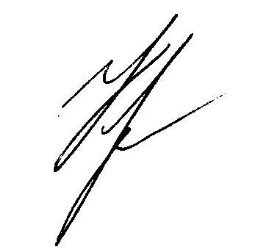 Начальник отдела культуры                                                                                                                                  Н.В. КрасковаНаименование и форма проведения мероприятия, объектаНаименование и форма проведения мероприятия, объектаНаименование и форма проведения мероприятия, объектаНаименование и форма проведения мероприятия, объектаНаименование и форма проведения мероприятия, объектаНаименование и форма проведения мероприятия, объектаНаименование и форма проведения мероприятия, объектаМесто проведенияСрок исполнения(дата, время)Ответственный исполнитель(тел.,e-mail)Ответственный исполнитель(тел.,e-mail)Ответственный исполнитель(тел.,e-mail)1.1.1.1.1.1.1.2.3.4.4.4.1. Мероприятия по улучшению социально-экономических условий жизни инвалидов и участников Великой Отечественной войны, а также лиц, приравненных к ним.1. Мероприятия по улучшению социально-экономических условий жизни инвалидов и участников Великой Отечественной войны, а также лиц, приравненных к ним.1. Мероприятия по улучшению социально-экономических условий жизни инвалидов и участников Великой Отечественной войны, а также лиц, приравненных к ним.1. Мероприятия по улучшению социально-экономических условий жизни инвалидов и участников Великой Отечественной войны, а также лиц, приравненных к ним.1. Мероприятия по улучшению социально-экономических условий жизни инвалидов и участников Великой Отечественной войны, а также лиц, приравненных к ним.1. Мероприятия по улучшению социально-экономических условий жизни инвалидов и участников Великой Отечественной войны, а также лиц, приравненных к ним.1. Мероприятия по улучшению социально-экономических условий жизни инвалидов и участников Великой Отечественной войны, а также лиц, приравненных к ним.1. Мероприятия по улучшению социально-экономических условий жизни инвалидов и участников Великой Отечественной войны, а также лиц, приравненных к ним.1. Мероприятия по улучшению социально-экономических условий жизни инвалидов и участников Великой Отечественной войны, а также лиц, приравненных к ним.1. Мероприятия по улучшению социально-экономических условий жизни инвалидов и участников Великой Отечественной войны, а также лиц, приравненных к ним.1. Мероприятия по улучшению социально-экономических условий жизни инвалидов и участников Великой Отечественной войны, а также лиц, приравненных к ним.1. Мероприятия по улучшению социально-экономических условий жизни инвалидов и участников Великой Отечественной войны, а также лиц, приравненных к ним.МО «Всеволожский муниципальный район» ЛОМО «Всеволожский муниципальный район» ЛОМО «Всеволожский муниципальный район» ЛОМО «Всеволожский муниципальный район» ЛОМО «Всеволожский муниципальный район» ЛОМО «Всеволожский муниципальный район» ЛОМО «Всеволожский муниципальный район» ЛОМО «Всеволожский муниципальный район» ЛОМО «Всеволожский муниципальный район» ЛОМО «Всеволожский муниципальный район» ЛОМО «Всеволожский муниципальный район» ЛОМО «Всеволожский муниципальный район» ЛОПроведение диспансеризации ветеранов Великой Отечественной войны, в т.ч. на дому для маломобильных ветерановПроведение диспансеризации ветеранов Великой Отечественной войны, в т.ч. на дому для маломобильных ветерановПроведение диспансеризации ветеранов Великой Отечественной войны, в т.ч. на дому для маломобильных ветерановУчреждения здравоохраненияУчреждения здравоохраненияУчреждения здравоохраненияУчреждения здравоохраненияУчреждения здравоохранения2019 – 2020 г.2019 – 2020 г.2019 – 2020 г.Учреждения здравоохранения-Назначение в соответствии с действующим законодательством мер по социальной поддержке и социальным выплатам  ветеранам Вов-Выявление обстоятельств, объективно нарушающих жизнедеятельность ветеранов ВОв, разработка индивидуальной программы предоставления социальных услуг (ИППСУ)- Работа телефонов «горячей линии» по вопросам назначения мер по социальной поддержке, социальных выплат и признания гражданина нуждающимся в услугах социального обслуживания-Назначение в соответствии с действующим законодательством мер по социальной поддержке и социальным выплатам  ветеранам Вов-Выявление обстоятельств, объективно нарушающих жизнедеятельность ветеранов ВОв, разработка индивидуальной программы предоставления социальных услуг (ИППСУ)- Работа телефонов «горячей линии» по вопросам назначения мер по социальной поддержке, социальных выплат и признания гражданина нуждающимся в услугах социального обслуживания-Назначение в соответствии с действующим законодательством мер по социальной поддержке и социальным выплатам  ветеранам Вов-Выявление обстоятельств, объективно нарушающих жизнедеятельность ветеранов ВОв, разработка индивидуальной программы предоставления социальных услуг (ИППСУ)- Работа телефонов «горячей линии» по вопросам назначения мер по социальной поддержке, социальных выплат и признания гражданина нуждающимся в услугах социального обслуживанияфилиал во Всеволожском районефилиал во Всеволожском районефилиал во Всеволожском районефилиал во Всеволожском районефилиал во Всеволожском районев течение 2020 годав течение 2020 годав течение 2020 годаЛО ГКУ «Центр социальной защиты населения»Руководитель филиала Галяев Сергей Григорьевич 8(81370)43-377Предоставление качественных социальных услуг и технологий социального обслуживания, направленных на устранение причин и условий, объективно нарушающих жизнедеятельность ветеранов ВОвПредоставление качественных социальных услуг и технологий социального обслуживания, направленных на устранение причин и условий, объективно нарушающих жизнедеятельность ветеранов ВОвПредоставление качественных социальных услуг и технологий социального обслуживания, направленных на устранение причин и условий, объективно нарушающих жизнедеятельность ветеранов ВОвв течение 2020 годав течение 2020 годав течение 2020 годаЛОГАУ «Всеволожский комплексный центр социального обслуживания Всеволожского района Ленинградской области»-Оказание ветеранам ВОв единовременной денежной помощи на приобретение жизненно – необходимых медицинских препаратов и средств реабилитации- Взаимодействие и сотрудничество с социально- ориентированными некоммерческими организациями ВОв Всеволожского района в решении социальных и правовых вопросов ветеранов-Организация с участием представителей общественной организации «Красный крест» посещений на дому одиноких и одиноко проживающих нетранспортабельных ветеранов ВОв –членов ветеранских организаций  для выявления нуждаемости и оказания помощи по хозяйству, в уборке жилья и на участке силами молодежных волонтерских бригад-Предоставление единовременной денежной выплаты на приобретение жилых помещений для 4 семей- ветеранов Великой Отечественной войны, на основании 24-ОЗ «О наделении органов МСУ ЛО отдельными государственными полномочиями ЛО в сфере жилищных отношений» от 18.05.2006 года-Оказание ветеранам ВОв единовременной денежной помощи на приобретение жизненно – необходимых медицинских препаратов и средств реабилитации- Взаимодействие и сотрудничество с социально- ориентированными некоммерческими организациями ВОв Всеволожского района в решении социальных и правовых вопросов ветеранов-Организация с участием представителей общественной организации «Красный крест» посещений на дому одиноких и одиноко проживающих нетранспортабельных ветеранов ВОв –членов ветеранских организаций  для выявления нуждаемости и оказания помощи по хозяйству, в уборке жилья и на участке силами молодежных волонтерских бригад-Предоставление единовременной денежной выплаты на приобретение жилых помещений для 4 семей- ветеранов Великой Отечественной войны, на основании 24-ОЗ «О наделении органов МСУ ЛО отдельными государственными полномочиями ЛО в сфере жилищных отношений» от 18.05.2006 года-Оказание ветеранам ВОв единовременной денежной помощи на приобретение жизненно – необходимых медицинских препаратов и средств реабилитации- Взаимодействие и сотрудничество с социально- ориентированными некоммерческими организациями ВОв Всеволожского района в решении социальных и правовых вопросов ветеранов-Организация с участием представителей общественной организации «Красный крест» посещений на дому одиноких и одиноко проживающих нетранспортабельных ветеранов ВОв –членов ветеранских организаций  для выявления нуждаемости и оказания помощи по хозяйству, в уборке жилья и на участке силами молодежных волонтерских бригад-Предоставление единовременной денежной выплаты на приобретение жилых помещений для 4 семей- ветеранов Великой Отечественной войны, на основании 24-ОЗ «О наделении органов МСУ ЛО отдельными государственными полномочиями ЛО в сфере жилищных отношений» от 18.05.2006 годав течение 2020 годаВесь периодв течение 2020 годав течение 2020 годаВесь периодв течение 2020 годав течение 2020 годаВесь периодв течение 2020 годаАдминистрация МО «Всеволожский муниципальный район» ЛОКомитет по социальным вопросам Гончарова Ирина Геннадьевна- начальник отдела8(81370)20-316Управление жилищно-коммунального хозяйства Константинов Сергей Арнольдович- начальник управления8(81370)31-946МО «Бугровское сельское поселение»МО «Бугровское сельское поселение»МО «Бугровское сельское поселение»МО «Бугровское сельское поселение»МО «Бугровское сельское поселение»МО «Бугровское сельское поселение»МО «Бугровское сельское поселение»МО «Бугровское сельское поселение»МО «Бугровское сельское поселение»МО «Бугровское сельское поселение»МО «Бугровское сельское поселение»МО «Бугровское сельское поселение»МО «Бугровское сельское поселение»Оказание адресной помощи согласно запросов инвалидов и участников Великой Отечественной войны, а также лиц, приравненных к ним (закупка бытовой техники)Оказание адресной помощи согласно запросов инвалидов и участников Великой Отечественной войны, а также лиц, приравненных к ним (закупка бытовой техники)Оказание адресной помощи согласно запросов инвалидов и участников Великой Отечественной войны, а также лиц, приравненных к ним (закупка бытовой техники)Оказание адресной помощи согласно запросов инвалидов и участников Великой Отечественной войны, а также лиц, приравненных к ним (закупка бытовой техники)Оказание адресной помощи согласно запросов инвалидов и участников Великой Отечественной войны, а также лиц, приравненных к ним (закупка бытовой техники)МО «БСП»МО «БСП»МО «БСП»Апрель Апрель Апрель Администрация МО «Бугровское сельское поселение»Варзетова Т.А.294-95-4162-201Администрация МО «Бугровское сельское поселение»Варзетова Т.А.294-95-4162-201Администрация МО «Бугровское сельское поселение»Варзетова Т.А.294-95-4162-201МО «Дубровское городское поселение»МО «Дубровское городское поселение»МО «Дубровское городское поселение»МО «Дубровское городское поселение»МО «Дубровское городское поселение»МО «Дубровское городское поселение»МО «Дубровское городское поселение»МО «Дубровское городское поселение»МО «Дубровское городское поселение»МО «Дубровское городское поселение»МО «Дубровское городское поселение»МО «Дубровское городское поселение»МО «Дубровское городское поселение»-Посещение на дому. Составление актов обследования- Оказание различных видов бытовой помощи-Посещение на дому. Составление актов обследования- Оказание различных видов бытовой помощи-Посещение на дому. Составление актов обследования- Оказание различных видов бытовой помощи-Посещение на дому. Составление актов обследования- Оказание различных видов бытовой помощи-Посещение на дому. Составление актов обследования- Оказание различных видов бытовой помощи-Посещение на дому. Составление актов обследования- Оказание различных видов бытовой помощи-Посещение на дому. Составление актов обследования- Оказание различных видов бытовой помощи-2020г.Администрация МО «Дубровское городское поселение»Фролова Е.И.sportdubrovka@mail.ru  тел.89217675465СОНКО «Милосердие», Совет молодежиАдминистрация МО «Дубровское городское поселение»Фролова Е.И.sportdubrovka@mail.ru  тел.89217675465СОНКО «Милосердие», Совет молодежиАдминистрация МО «Дубровское городское поселение»Фролова Е.И.sportdubrovka@mail.ru  тел.89217675465СОНКО «Милосердие», Совет молодежиМО «Заневское городское поселение»МО «Заневское городское поселение»МО «Заневское городское поселение»МО «Заневское городское поселение»МО «Заневское городское поселение»МО «Заневское городское поселение»МО «Заневское городское поселение»МО «Заневское городское поселение»МО «Заневское городское поселение»МО «Заневское городское поселение»МО «Заневское городское поселение»МО «Заневское городское поселение»МО «Заневское городское поселение»Предоставление субсидии на жильё, в соответствии с Законом «О ветеранах», вдове ветерана ВОв Куршевой А.Н.Предоставление субсидии на жильё, в соответствии с Законом «О ветеранах», вдове ветерана ВОв Куршевой А.Н.Предоставление субсидии на жильё, в соответствии с Законом «О ветеранах», вдове ветерана ВОв Куршевой А.Н.Предоставление субсидии на жильё, в соответствии с Законом «О ветеранах», вдове ветерана ВОв Куршевой А.Н.Предоставление субсидии на жильё, в соответствии с Законом «О ветеранах», вдове ветерана ВОв Куршевой А.Н.Предоставление субсидии на жильё, в соответствии с Законом «О ветеранах», вдове ветерана ВОв Куршевой А.Н.Предоставление субсидии на жильё, в соответствии с Законом «О ветеранах», вдове ветерана ВОв Куршевой А.Н.МО «Заневское городское поселение»ДДУ от 05.12.2019Администрация МО «Заневское городское поселение»Сердцелюбова Татьяна Валерьевна408 26 09Администрация МО «Заневское городское поселение»Сердцелюбова Татьяна Валерьевна408 26 09Администрация МО «Заневское городское поселение»Сердцелюбова Татьяна Валерьевна408 26 09-Наладка внутридомовой проводки ветерану ВОв Буряк Т.П.-Реконструкция забора у дома ветерана ВОв, силами молодёжного совета при администрации и активных жителей МО «Заневское городское поселение»- Ремонт дома, наладка забора (покраска и ремонт)-Наладка внутридомовой проводки ветерану ВОв Буряк Т.П.-Реконструкция забора у дома ветерана ВОв, силами молодёжного совета при администрации и активных жителей МО «Заневское городское поселение»- Ремонт дома, наладка забора (покраска и ремонт)-Наладка внутридомовой проводки ветерану ВОв Буряк Т.П.-Реконструкция забора у дома ветерана ВОв, силами молодёжного совета при администрации и активных жителей МО «Заневское городское поселение»- Ремонт дома, наладка забора (покраска и ремонт)-Наладка внутридомовой проводки ветерану ВОв Буряк Т.П.-Реконструкция забора у дома ветерана ВОв, силами молодёжного совета при администрации и активных жителей МО «Заневское городское поселение»- Ремонт дома, наладка забора (покраска и ремонт)-Наладка внутридомовой проводки ветерану ВОв Буряк Т.П.-Реконструкция забора у дома ветерана ВОв, силами молодёжного совета при администрации и активных жителей МО «Заневское городское поселение»- Ремонт дома, наладка забора (покраска и ремонт)-Наладка внутридомовой проводки ветерану ВОв Буряк Т.П.-Реконструкция забора у дома ветерана ВОв, силами молодёжного совета при администрации и активных жителей МО «Заневское городское поселение»- Ремонт дома, наладка забора (покраска и ремонт)-Наладка внутридомовой проводки ветерану ВОв Буряк Т.П.-Реконструкция забора у дома ветерана ВОв, силами молодёжного совета при администрации и активных жителей МО «Заневское городское поселение»- Ремонт дома, наладка забора (покраска и ремонт)д Янино-2  д. 14дер. Суоранда, ул. Бассейная, 22.д. Суоранда, ул. Центральная, 1226.02.2020г.07.03.2020г.До конца 2020 г.Администрация МО «Заневское городское поселение»Воробьева Дарья Александровна679 04 10Администрация МО «Заневское городское поселение»Воробьева Дарья Александровна679 04 10Администрация МО «Заневское городское поселение»Воробьева Дарья Александровна679 04 10МО «Колтушское сельское поселение»МО «Колтушское сельское поселение»МО «Колтушское сельское поселение»МО «Колтушское сельское поселение»МО «Колтушское сельское поселение»МО «Колтушское сельское поселение»МО «Колтушское сельское поселение»МО «Колтушское сельское поселение»МО «Колтушское сельское поселение»МО «Колтушское сельское поселение»МО «Колтушское сельское поселение»МО «Колтушское сельское поселение»МО «Колтушское сельское поселение»-Бесплатная юридическая помощь на базе администрации МО Колтушское СП-Развитие системы волонтерской помощи на дому ветеранам ВОв-Бесплатная юридическая помощь на базе администрации МО Колтушское СП-Развитие системы волонтерской помощи на дому ветеранам ВОв-Бесплатная юридическая помощь на базе администрации МО Колтушское СП-Развитие системы волонтерской помощи на дому ветеранам ВОв-Бесплатная юридическая помощь на базе администрации МО Колтушское СП-Развитие системы волонтерской помощи на дому ветеранам ВОв-Бесплатная юридическая помощь на базе администрации МО Колтушское СП-Развитие системы волонтерской помощи на дому ветеранам ВОв-Бесплатная юридическая помощь на базе администрации МО Колтушское СП-Развитие системы волонтерской помощи на дому ветеранам ВОв-Бесплатная юридическая помощь на базе администрации МО Колтушское СП-Развитие системы волонтерской помощи на дому ветеранам ВОвАдминистрация МО Колтушкое СПВ течение годаАдминистрация МО «Колтушское сельское поселение»Подулова Н.А8 (81370) 71-750Копылов П.А.Администрация МО «Колтушское сельское поселение»Подулова Н.А8 (81370) 71-750Копылов П.А.Администрация МО «Колтушское сельское поселение»Подулова Н.А8 (81370) 71-750Копылов П.А.МО «Кузьмоловское городское поселение»МО «Кузьмоловское городское поселение»МО «Кузьмоловское городское поселение»МО «Кузьмоловское городское поселение»МО «Кузьмоловское городское поселение»МО «Кузьмоловское городское поселение»МО «Кузьмоловское городское поселение»МО «Кузьмоловское городское поселение»МО «Кузьмоловское городское поселение»МО «Кузьмоловское городское поселение»МО «Кузьмоловское городское поселение»МО «Кузьмоловское городское поселение»МО «Кузьмоловское городское поселение»Обследование ветеранов ВОв, выявление потребностейОбследование ветеранов ВОв, выявление потребностейОбследование ветеранов ВОв, выявление потребностейОбследование ветеранов ВОв, выявление потребностейОбследование ветеранов ВОв, выявление потребностейОбследование ветеранов ВОв, выявление потребностейОбследование ветеранов ВОв, выявление потребностейадресноЯнварь 2020г.Администрация МО «Кузьмоловское городское поселение»Солопова О.Н.,92-360, 8-921-756-38-20Liza_7108@mail.ruАдминистрация МО «Кузьмоловское городское поселение»Солопова О.Н.,92-360, 8-921-756-38-20Liza_7108@mail.ruАдминистрация МО «Кузьмоловское городское поселение»Солопова О.Н.,92-360, 8-921-756-38-20Liza_7108@mail.ruМО «Лесколовское сельское поселение»МО «Лесколовское сельское поселение»МО «Лесколовское сельское поселение»МО «Лесколовское сельское поселение»МО «Лесколовское сельское поселение»МО «Лесколовское сельское поселение»МО «Лесколовское сельское поселение»МО «Лесколовское сельское поселение»МО «Лесколовское сельское поселение»МО «Лесколовское сельское поселение»МО «Лесколовское сельское поселение»МО «Лесколовское сельское поселение»МО «Лесколовское сельское поселение»Вручение подарков ветеранам Великой Отечественной войныВручение подарков ветеранам Великой Отечественной войныВручение подарков ветеранам Великой Отечественной войныВручение подарков ветеранам Великой Отечественной войныВручение подарков ветеранам Великой Отечественной войныВручение подарков ветеранам Великой Отечественной войныВручение подарков ветеранам Великой Отечественной войныНа дому24.04-30.04.2020г.Администрация МО «Лесколовское сельское поселение»Середа Н.П.8 81370 52 739Администрация МО «Лесколовское сельское поселение»Середа Н.П.8 81370 52 739Администрация МО «Лесколовское сельское поселение»Середа Н.П.8 81370 52 739МО «Морозовское городское поселение»МО «Морозовское городское поселение»МО «Морозовское городское поселение»МО «Морозовское городское поселение»МО «Морозовское городское поселение»МО «Морозовское городское поселение»МО «Морозовское городское поселение»МО «Морозовское городское поселение»МО «Морозовское городское поселение»МО «Морозовское городское поселение»МО «Морозовское городское поселение»МО «Морозовское городское поселение»МО «Морозовское городское поселение»Осуществление консультативной помощи, привлечение волонтеров по оказании бытовой помощи, помощь в сборе документов по запросуОсуществление консультативной помощи, привлечение волонтеров по оказании бытовой помощи, помощь в сборе документов по запросуОсуществление консультативной помощи, привлечение волонтеров по оказании бытовой помощи, помощь в сборе документов по запросуОсуществление консультативной помощи, привлечение волонтеров по оказании бытовой помощи, помощь в сборе документов по запросуОсуществление консультативной помощи, привлечение волонтеров по оказании бытовой помощи, помощь в сборе документов по запросуОсуществление консультативной помощи, привлечение волонтеров по оказании бытовой помощи, помощь в сборе документов по запросуОсуществление консультативной помощи, привлечение волонтеров по оказании бытовой помощи, помощь в сборе документов по запросуп.им. МорозоваВ течение всего периодаАдминистрация МО «Морозовское городское поселение»Тарасова Ю.С.37-696j.tarasova@adminmgp.ruАдминистрация МО «Морозовское городское поселение»Тарасова Ю.С.37-696j.tarasova@adminmgp.ruАдминистрация МО «Морозовское городское поселение»Тарасова Ю.С.37-696j.tarasova@adminmgp.ruМО «Муринское городское поселение»МО «Муринское городское поселение»МО «Муринское городское поселение»МО «Муринское городское поселение»МО «Муринское городское поселение»МО «Муринское городское поселение»МО «Муринское городское поселение»МО «Муринское городское поселение»МО «Муринское городское поселение»МО «Муринское городское поселение»МО «Муринское городское поселение»МО «Муринское городское поселение»МО «Муринское городское поселение»Проверка условий жизни участников Великой Отечественной войны, тружеников тыла и вдов погибших военнослужащих, а также условий и порядка предоставления им мер социальной поддержки, предусмотренных действующим законодательствомПроверка условий жизни участников Великой Отечественной войны, тружеников тыла и вдов погибших военнослужащих, а также условий и порядка предоставления им мер социальной поддержки, предусмотренных действующим законодательствомПроверка условий жизни участников Великой Отечественной войны, тружеников тыла и вдов погибших военнослужащих, а также условий и порядка предоставления им мер социальной поддержки, предусмотренных действующим законодательствомПроверка условий жизни участников Великой Отечественной войны, тружеников тыла и вдов погибших военнослужащих, а также условий и порядка предоставления им мер социальной поддержки, предусмотренных действующим законодательствомПроверка условий жизни участников Великой Отечественной войны, тружеников тыла и вдов погибших военнослужащих, а также условий и порядка предоставления им мер социальной поддержки, предусмотренных действующим законодательствомПроверка условий жизни участников Великой Отечественной войны, тружеников тыла и вдов погибших военнослужащих, а также условий и порядка предоставления им мер социальной поддержки, предусмотренных действующим законодательствомПроверка условий жизни участников Великой Отечественной войны, тружеников тыла и вдов погибших военнослужащих, а также условий и порядка предоставления им мер социальной поддержки, предусмотренных действующим законодательствомНа домуМарт – апрель 2020 г.Администрация МО «Муринское городское поселение»Организационный отдел, МКУ «Центр муниципальных услуг», волонтёрский клуб добровольческого объединения "Илья Муромец"(тел.:8(812)309-78-12,e-mail:kan-murino@yandex.ru)Администрация МО «Муринское городское поселение»Организационный отдел, МКУ «Центр муниципальных услуг», волонтёрский клуб добровольческого объединения "Илья Муромец"(тел.:8(812)309-78-12,e-mail:kan-murino@yandex.ru)Администрация МО «Муринское городское поселение»Организационный отдел, МКУ «Центр муниципальных услуг», волонтёрский клуб добровольческого объединения "Илья Муромец"(тел.:8(812)309-78-12,e-mail:kan-murino@yandex.ru)МО «Рахьинское городское поселение»МО «Рахьинское городское поселение»МО «Рахьинское городское поселение»МО «Рахьинское городское поселение»МО «Рахьинское городское поселение»МО «Рахьинское городское поселение»МО «Рахьинское городское поселение»МО «Рахьинское городское поселение»МО «Рахьинское городское поселение»МО «Рахьинское городское поселение»МО «Рахьинское городское поселение»МО «Рахьинское городское поселение»МО «Рахьинское городское поселение»-Обновление списка ветеранов ВОВ-Развитие системы волонтерской помощи на дому ветеранам ВОВ-Обновление списка ветеранов ВОВ-Развитие системы волонтерской помощи на дому ветеранам ВОВ-Обновление списка ветеранов ВОВ-Развитие системы волонтерской помощи на дому ветеранам ВОВ-Обновление списка ветеранов ВОВ-Развитие системы волонтерской помощи на дому ветеранам ВОВ-Обновление списка ветеранов ВОВ-Развитие системы волонтерской помощи на дому ветеранам ВОВ-Обновление списка ветеранов ВОВ-Развитие системы волонтерской помощи на дому ветеранам ВОВ-Обновление списка ветеранов ВОВ-Развитие системы волонтерской помощи на дому ветеранам ВОВАдминистрация МО «Рахьинское городское поселение»Апрель 2020г.В течение годаАдминистрация МО  «Рахьинский городское поселение» Совет ветеранов8(813)70-38-800glava@rakhya.ruАдминистрация МО  «Рахьинский городское поселение» Совет ветеранов8(813)70-38-800glava@rakhya.ruАдминистрация МО  «Рахьинский городское поселение» Совет ветеранов8(813)70-38-800glava@rakhya.ruМО «Романовское сельское поселение»МО «Романовское сельское поселение»МО «Романовское сельское поселение»МО «Романовское сельское поселение»МО «Романовское сельское поселение»МО «Романовское сельское поселение»МО «Романовское сельское поселение»МО «Романовское сельское поселение»МО «Романовское сельское поселение»МО «Романовское сельское поселение»МО «Романовское сельское поселение»МО «Романовское сельское поселение»МО «Романовское сельское поселение»-Проведение обследования жилищных условий инвалидов и участников Великой Отечественной войны, а также лиц, приравненных к ним.- Оказание помощи ветерану ВОв - труженику тыла Кузнецовой Валентине Яковлевне в подготовке документов на получении субсидий для проведения капитального ремонта индивидуального жилого дома.-Проведение обследования жилищных условий инвалидов и участников Великой Отечественной войны, а также лиц, приравненных к ним.- Оказание помощи ветерану ВОв - труженику тыла Кузнецовой Валентине Яковлевне в подготовке документов на получении субсидий для проведения капитального ремонта индивидуального жилого дома.-Проведение обследования жилищных условий инвалидов и участников Великой Отечественной войны, а также лиц, приравненных к ним.- Оказание помощи ветерану ВОв - труженику тыла Кузнецовой Валентине Яковлевне в подготовке документов на получении субсидий для проведения капитального ремонта индивидуального жилого дома.-Проведение обследования жилищных условий инвалидов и участников Великой Отечественной войны, а также лиц, приравненных к ним.- Оказание помощи ветерану ВОв - труженику тыла Кузнецовой Валентине Яковлевне в подготовке документов на получении субсидий для проведения капитального ремонта индивидуального жилого дома.-Проведение обследования жилищных условий инвалидов и участников Великой Отечественной войны, а также лиц, приравненных к ним.- Оказание помощи ветерану ВОв - труженику тыла Кузнецовой Валентине Яковлевне в подготовке документов на получении субсидий для проведения капитального ремонта индивидуального жилого дома.-Проведение обследования жилищных условий инвалидов и участников Великой Отечественной войны, а также лиц, приравненных к ним.- Оказание помощи ветерану ВОв - труженику тыла Кузнецовой Валентине Яковлевне в подготовке документов на получении субсидий для проведения капитального ремонта индивидуального жилого дома.-Проведение обследования жилищных условий инвалидов и участников Великой Отечественной войны, а также лиц, приравненных к ним.- Оказание помощи ветерану ВОв - труженику тыла Кузнецовой Валентине Яковлевне в подготовке документов на получении субсидий для проведения капитального ремонта индивидуального жилого дома.Места проживания на территории МО «Романовское СП»п. Романовка ш. Дорога Жизни д.54  до 15 апреля 2020г.до 1 апреля 2020 г.Администрация МО «Романовское сельское поселение»Горбунов А.Н. зам. главы адм.8-813-70-60-371Администрация МО «Романовское сельское поселение»Горбунов А.Н. зам. главы адм.8-813-70-60-371Администрация МО «Романовское сельское поселение»Горбунов А.Н. зам. главы адм.8-813-70-60-371МО «Свердловское городское поселение»МО «Свердловское городское поселение»МО «Свердловское городское поселение»МО «Свердловское городское поселение»МО «Свердловское городское поселение»МО «Свердловское городское поселение»МО «Свердловское городское поселение»МО «Свердловское городское поселение»МО «Свердловское городское поселение»МО «Свердловское городское поселение»МО «Свердловское городское поселение»МО «Свердловское городское поселение»МО «Свердловское городское поселение»Улучшение социально-экономических условий жизни инвалидов и участников ВОвУлучшение социально-экономических условий жизни инвалидов и участников ВОвУлучшение социально-экономических условий жизни инвалидов и участников ВОвУлучшение социально-экономических условий жизни инвалидов и участников ВОвУлучшение социально-экономических условий жизни инвалидов и участников ВОвУлучшение социально-экономических условий жизни инвалидов и участников ВОвУлучшение социально-экономических условий жизни инвалидов и участников ВОвТерритория поселения01.04.2020г.Администрация МО «Свердловское городское поселение»Директор МКУ «КДЦ «Нева»Михайлова И.А.8-81370-77-700Администрация МО «Свердловское городское поселение»Директор МКУ «КДЦ «Нева»Михайлова И.А.8-81370-77-700Администрация МО «Свердловское городское поселение»Директор МКУ «КДЦ «Нева»Михайлова И.А.8-81370-77-700МО СертоловоМО СертоловоМО СертоловоМО СертоловоМО СертоловоМО СертоловоМО СертоловоМО СертоловоМО СертоловоМО СертоловоМО СертоловоМО СертоловоМО Сертолово-Определение нуждаемости в социальном обслуживании и предоставлении мер социальной поддержки ветеранам Великой Отечественной войны, предусмотренных законодательством Российской Федерации и Ленинградской области-Актуализация списков ветеранов Великой Отечественной войны, блокадников, тружеников тыла, малолетних узников- Обеспечение медицинского сопровождения всех мероприятий, проводимых для ветеранов ВОВ на территории МО Сертолово-Определение нуждаемости в социальном обслуживании и предоставлении мер социальной поддержки ветеранам Великой Отечественной войны, предусмотренных законодательством Российской Федерации и Ленинградской области-Актуализация списков ветеранов Великой Отечественной войны, блокадников, тружеников тыла, малолетних узников- Обеспечение медицинского сопровождения всех мероприятий, проводимых для ветеранов ВОВ на территории МО Сертолово-Определение нуждаемости в социальном обслуживании и предоставлении мер социальной поддержки ветеранам Великой Отечественной войны, предусмотренных законодательством Российской Федерации и Ленинградской области-Актуализация списков ветеранов Великой Отечественной войны, блокадников, тружеников тыла, малолетних узников- Обеспечение медицинского сопровождения всех мероприятий, проводимых для ветеранов ВОВ на территории МО Сертолово-Определение нуждаемости в социальном обслуживании и предоставлении мер социальной поддержки ветеранам Великой Отечественной войны, предусмотренных законодательством Российской Федерации и Ленинградской области-Актуализация списков ветеранов Великой Отечественной войны, блокадников, тружеников тыла, малолетних узников- Обеспечение медицинского сопровождения всех мероприятий, проводимых для ветеранов ВОВ на территории МО Сертолово-Определение нуждаемости в социальном обслуживании и предоставлении мер социальной поддержки ветеранам Великой Отечественной войны, предусмотренных законодательством Российской Федерации и Ленинградской области-Актуализация списков ветеранов Великой Отечественной войны, блокадников, тружеников тыла, малолетних узников- Обеспечение медицинского сопровождения всех мероприятий, проводимых для ветеранов ВОВ на территории МО Сертолово-Определение нуждаемости в социальном обслуживании и предоставлении мер социальной поддержки ветеранам Великой Отечественной войны, предусмотренных законодательством Российской Федерации и Ленинградской области-Актуализация списков ветеранов Великой Отечественной войны, блокадников, тружеников тыла, малолетних узников- Обеспечение медицинского сопровождения всех мероприятий, проводимых для ветеранов ВОВ на территории МО Сертолово-Определение нуждаемости в социальном обслуживании и предоставлении мер социальной поддержки ветеранам Великой Отечественной войны, предусмотренных законодательством Российской Федерации и Ленинградской области-Актуализация списков ветеранов Великой Отечественной войны, блокадников, тружеников тыла, малолетних узников- Обеспечение медицинского сопровождения всех мероприятий, проводимых для ветеранов ВОВ на территории МО СертоловоСовет ветеранов МО Сертолово согласно адресам проживания2019-2020гг.Администрация МО Сертолово,Миллер Е.Г.- начальник отдела местного самоуправления 8(812) 593-4664Администрация МО Сертолово,Миллер Е.Г.- начальник отдела местного самоуправления 8(812) 593-4664Администрация МО Сертолово,Миллер Е.Г.- начальник отдела местного самоуправления 8(812) 593-4664МО «Токсовское городское поселение»МО «Токсовское городское поселение»МО «Токсовское городское поселение»МО «Токсовское городское поселение»МО «Токсовское городское поселение»МО «Токсовское городское поселение»МО «Токсовское городское поселение»МО «Токсовское городское поселение»МО «Токсовское городское поселение»МО «Токсовское городское поселение»МО «Токсовское городское поселение»МО «Токсовское городское поселение»МО «Токсовское городское поселение»- Проведение актов обследования ветеранов ВОв с целью определения нуждаемости ветеранов в получении мер социальной поддержки и повышения эффективности адресной помощи-Закупка ФМ приёмников для ветеранов ВОв- Проведение актов обследования ветеранов ВОв с целью определения нуждаемости ветеранов в получении мер социальной поддержки и повышения эффективности адресной помощи-Закупка ФМ приёмников для ветеранов ВОв- Проведение актов обследования ветеранов ВОв с целью определения нуждаемости ветеранов в получении мер социальной поддержки и повышения эффективности адресной помощи-Закупка ФМ приёмников для ветеранов ВОв- Проведение актов обследования ветеранов ВОв с целью определения нуждаемости ветеранов в получении мер социальной поддержки и повышения эффективности адресной помощи-Закупка ФМ приёмников для ветеранов ВОв- Проведение актов обследования ветеранов ВОв с целью определения нуждаемости ветеранов в получении мер социальной поддержки и повышения эффективности адресной помощи-Закупка ФМ приёмников для ветеранов ВОв- Проведение актов обследования ветеранов ВОв с целью определения нуждаемости ветеранов в получении мер социальной поддержки и повышения эффективности адресной помощи-Закупка ФМ приёмников для ветеранов ВОв- Проведение актов обследования ветеранов ВОв с целью определения нуждаемости ветеранов в получении мер социальной поддержки и повышения эффективности адресной помощи-Закупка ФМ приёмников для ветеранов ВОвдо 01.02.2020 г.до 01.05.2020 г.Администрация МО «Токсовское городское поселение»Ляпушова А.Д.8 (911) 284-26-61Администрация МО «Токсовское городское поселение»Ляпушова А.Д.8 (911) 284-26-61Администрация МО «Токсовское городское поселение»Ляпушова А.Д.8 (911) 284-26-61МО «Щегловское сельское поселение»МО «Щегловское сельское поселение»МО «Щегловское сельское поселение»МО «Щегловское сельское поселение»МО «Щегловское сельское поселение»МО «Щегловское сельское поселение»МО «Щегловское сельское поселение»МО «Щегловское сельское поселение»МО «Щегловское сельское поселение»МО «Щегловское сельское поселение»МО «Щегловское сельское поселение»МО «Щегловское сельское поселение»МО «Щегловское сельское поселение»Предварительное обследование жилищных условий проживания ветеранов ВОв для дальнейшего проведения капитального ремонта жилых строений ( в рамках реализации областного закона № 62-ОЗ от 13.10.2014 г. «О предоставлении  отдельным категориям граждан единовременной денежной выплаты на проведение капитального ремонта индивидуальных жилых домов»Предварительное обследование жилищных условий проживания ветеранов ВОв для дальнейшего проведения капитального ремонта жилых строений ( в рамках реализации областного закона № 62-ОЗ от 13.10.2014 г. «О предоставлении  отдельным категориям граждан единовременной денежной выплаты на проведение капитального ремонта индивидуальных жилых домов»Предварительное обследование жилищных условий проживания ветеранов ВОв для дальнейшего проведения капитального ремонта жилых строений ( в рамках реализации областного закона № 62-ОЗ от 13.10.2014 г. «О предоставлении  отдельным категориям граждан единовременной денежной выплаты на проведение капитального ремонта индивидуальных жилых домов»Предварительное обследование жилищных условий проживания ветеранов ВОв для дальнейшего проведения капитального ремонта жилых строений ( в рамках реализации областного закона № 62-ОЗ от 13.10.2014 г. «О предоставлении  отдельным категориям граждан единовременной денежной выплаты на проведение капитального ремонта индивидуальных жилых домов»Предварительное обследование жилищных условий проживания ветеранов ВОв для дальнейшего проведения капитального ремонта жилых строений ( в рамках реализации областного закона № 62-ОЗ от 13.10.2014 г. «О предоставлении  отдельным категориям граждан единовременной денежной выплаты на проведение капитального ремонта индивидуальных жилых домов»Предварительное обследование жилищных условий проживания ветеранов ВОв для дальнейшего проведения капитального ремонта жилых строений ( в рамках реализации областного закона № 62-ОЗ от 13.10.2014 г. «О предоставлении  отдельным категориям граждан единовременной денежной выплаты на проведение капитального ремонта индивидуальных жилых домов»Предварительное обследование жилищных условий проживания ветеранов ВОв для дальнейшего проведения капитального ремонта жилых строений ( в рамках реализации областного закона № 62-ОЗ от 13.10.2014 г. «О предоставлении  отдельным категориям граждан единовременной денежной выплаты на проведение капитального ремонта индивидуальных жилых домов»населенные пункты МО «Щегловское сел.пос.»январь- декабрь 2020 г.Администрация МО «Щегловское сельское поселение»Чагусова Т.А., тел.68-565Администрация МО «Щегловское сельское поселение»Чагусова Т.А., тел.68-565Администрация МО «Щегловское сельское поселение»Чагусова Т.А., тел.68-565Организация  мероприятий для проведения медицинского осмотра  ветеранов Великой Отечественной войны, а также лиц, приравненных к нимОрганизация  мероприятий для проведения медицинского осмотра  ветеранов Великой Отечественной войны, а также лиц, приравненных к нимОрганизация  мероприятий для проведения медицинского осмотра  ветеранов Великой Отечественной войны, а также лиц, приравненных к нимОрганизация  мероприятий для проведения медицинского осмотра  ветеранов Великой Отечественной войны, а также лиц, приравненных к нимОрганизация  мероприятий для проведения медицинского осмотра  ветеранов Великой Отечественной войны, а также лиц, приравненных к нимОрганизация  мероприятий для проведения медицинского осмотра  ветеранов Великой Отечественной войны, а также лиц, приравненных к нимОрганизация  мероприятий для проведения медицинского осмотра  ветеранов Великой Отечественной войны, а также лиц, приравненных к нимМКУ «Щегловский КДЦ»январь,март, июнь2020 г.Администрация МО «Щегловское сельское поселение»МКУ «Щегловский КДЦ»8 (813-70)68-767Администрация МО «Щегловское сельское поселение»МКУ «Щегловский КДЦ»8 (813-70)68-767Администрация МО «Щегловское сельское поселение»МКУ «Щегловский КДЦ»8 (813-70)68-767-Организация работы по определению потребностей ветеранов Великой Отечественной войны в услугах социального работника и предоставлении необходимых услуг-Акция «Ветеран живет рядом» по оказанию шефской помощи ветеранам Великой Отечественной войны-Организация работы по определению потребностей ветеранов Великой Отечественной войны в услугах социального работника и предоставлении необходимых услуг-Акция «Ветеран живет рядом» по оказанию шефской помощи ветеранам Великой Отечественной войны-Организация работы по определению потребностей ветеранов Великой Отечественной войны в услугах социального работника и предоставлении необходимых услуг-Акция «Ветеран живет рядом» по оказанию шефской помощи ветеранам Великой Отечественной войны-Организация работы по определению потребностей ветеранов Великой Отечественной войны в услугах социального работника и предоставлении необходимых услуг-Акция «Ветеран живет рядом» по оказанию шефской помощи ветеранам Великой Отечественной войны-Организация работы по определению потребностей ветеранов Великой Отечественной войны в услугах социального работника и предоставлении необходимых услуг-Акция «Ветеран живет рядом» по оказанию шефской помощи ветеранам Великой Отечественной войны-Организация работы по определению потребностей ветеранов Великой Отечественной войны в услугах социального работника и предоставлении необходимых услуг-Акция «Ветеран живет рядом» по оказанию шефской помощи ветеранам Великой Отечественной войны-Организация работы по определению потребностей ветеранов Великой Отечественной войны в услугах социального работника и предоставлении необходимых услуг-Акция «Ветеран живет рядом» по оказанию шефской помощи ветеранам Великой Отечественной войнынаселенные пункты МО «Щегловское сел.пос.»постоянноАдминистрация МО «Щегловское сельское поселение»Зуева А.Ю.,Чичеватова Е.В. 8(81370)68443Администрация МО «Щегловское сельское поселение»Зуева А.Ю.,Чичеватова Е.В. 8(81370)68443Администрация МО «Щегловское сельское поселение»Зуева А.Ю.,Чичеватова Е.В. 8(81370)68443МО «Юкковское сельское поселение»МО «Юкковское сельское поселение»МО «Юкковское сельское поселение»МО «Юкковское сельское поселение»МО «Юкковское сельское поселение»МО «Юкковское сельское поселение»МО «Юкковское сельское поселение»МО «Юкковское сельское поселение»МО «Юкковское сельское поселение»МО «Юкковское сельское поселение»МО «Юкковское сельское поселение»МО «Юкковское сельское поселение»Вручение подарочных наборов ко Дню Победы для ветеранов ВОвВручение подарочных наборов ко Дню Победы для ветеранов ВОвВручение подарочных наборов ко Дню Победы для ветеранов ВОвВручение подарочных наборов ко Дню Победы для ветеранов ВОвВручение подарочных наборов ко Дню Победы для ветеранов ВОвВручение подарочных наборов ко Дню Победы для ветеранов ВОвВручение подарочных наборов ко Дню Победы для ветеранов ВОвПерсональные поздравления на домус 10.04.2020 по 30.04.2020Администрация МО «Юкковское сельское поселение»Иванченко Татьяна Сергеевна, 89052106560Администрация МО «Юкковское сельское поселение»Иванченко Татьяна Сергеевна, 89052106560Администрация МО «Юкковское сельское поселение»Иванченко Татьяна Сергеевна, 890521065602. Работа по выявлению и благоустройству памятников, обелисков и мемориальных комплексов, посвященных подвигу народа в годы Великой Отечественной войны     2. Работа по выявлению и благоустройству памятников, обелисков и мемориальных комплексов, посвященных подвигу народа в годы Великой Отечественной войны     2. Работа по выявлению и благоустройству памятников, обелисков и мемориальных комплексов, посвященных подвигу народа в годы Великой Отечественной войны     2. Работа по выявлению и благоустройству памятников, обелисков и мемориальных комплексов, посвященных подвигу народа в годы Великой Отечественной войны     2. Работа по выявлению и благоустройству памятников, обелисков и мемориальных комплексов, посвященных подвигу народа в годы Великой Отечественной войны     2. Работа по выявлению и благоустройству памятников, обелисков и мемориальных комплексов, посвященных подвигу народа в годы Великой Отечественной войны     2. Работа по выявлению и благоустройству памятников, обелисков и мемориальных комплексов, посвященных подвигу народа в годы Великой Отечественной войны     2. Работа по выявлению и благоустройству памятников, обелисков и мемориальных комплексов, посвященных подвигу народа в годы Великой Отечественной войны     2. Работа по выявлению и благоустройству памятников, обелисков и мемориальных комплексов, посвященных подвигу народа в годы Великой Отечественной войны     2. Работа по выявлению и благоустройству памятников, обелисков и мемориальных комплексов, посвященных подвигу народа в годы Великой Отечественной войны     2. Работа по выявлению и благоустройству памятников, обелисков и мемориальных комплексов, посвященных подвигу народа в годы Великой Отечественной войны     2. Работа по выявлению и благоустройству памятников, обелисков и мемориальных комплексов, посвященных подвигу народа в годы Великой Отечественной войны     МО «Всеволожский муниципальный район»МО «Всеволожский муниципальный район»МО «Всеволожский муниципальный район»МО «Всеволожский муниципальный район»МО «Всеволожский муниципальный район»МО «Всеволожский муниципальный район»МО «Всеволожский муниципальный район»МО «Всеволожский муниципальный район»МО «Всеволожский муниципальный район»МО «Всеволожский муниципальный район»МО «Всеволожский муниципальный район»МО «Всеволожский муниципальный район»-Организация работы выявлению, благоустройству  и оформлению памятников военной истории и братского воинского Румболовского захоронения  г. Всеволожска в собственность МО «Город Всеволожск» -Организация шефства,  проведение  субботников,   благоустройство  объектов культурного наследия военной историиОКН на территории Всеволожского  муниципального районаОКН на территории Всеволожского  муниципального районаОКН на территории Всеволожского  муниципального районаОКН на территории Всеволожского  муниципального районаОКН на территории Всеволожского  муниципального районаОКН на территории Всеволожского  муниципального районаОКН на территории Всеволожского  муниципального района2019 -2021 г.Апрель – май 20202019 -2021 г.Апрель – май 20202019 -2021 г.Апрель – май 2020Администрация МО «Всеволожский муниципальный район» ЛООтдел дорожного хозяйства и благоустройства Веселова Елена Геннадьевна –начальник отдела 8(81370)25-124Муниципальные организации и учрежденияБлагоустройство общественной территории « Парк  в честь 75-летия Победы в Великой Отечественной войне (в рамках программы «Формирование комфортной городской среды»г. Всеволожск, 10-км Дороги жизниг. Всеволожск, 10-км Дороги жизниг. Всеволожск, 10-км Дороги жизниг. Всеволожск, 10-км Дороги жизниг. Всеволожск, 10-км Дороги жизниг. Всеволожск, 10-км Дороги жизниг. Всеволожск, 10-км Дороги жизни01.10.2020.01.10.2020.01.10.2020.Администрация МО «Всеволожский муниципальный район» ЛОЗаместитель главы администрации по строительству и жилищно-коммунальному хозяйству – Кондрашин А.В.МО «Бугровское сельское поселение»МО «Бугровское сельское поселение»МО «Бугровское сельское поселение»МО «Бугровское сельское поселение»МО «Бугровское сельское поселение»МО «Бугровское сельское поселение»МО «Бугровское сельское поселение»МО «Бугровское сельское поселение»МО «Бугровское сельское поселение»МО «Бугровское сельское поселение»МО «Бугровское сельское поселение»МО «Бугровское сельское поселение»Уборка памятников ВОв, расположенных на территории МО «БСП»- памятник лётчикам 999-го штурмового полка, могила ГСС Муравицкого Л.З- Памятник-захоронение местных жителей, умерших в блокаду и воинов, умерших от ран- Памятник ЗемлянкаУборка памятников ВОв, расположенных на территории МО «БСП»- памятник лётчикам 999-го штурмового полка, могила ГСС Муравицкого Л.З- Памятник-захоронение местных жителей, умерших в блокаду и воинов, умерших от ран- Памятник ЗемлянкаД. КапитоловоД. МистоловоП. БугрыД. КапитоловоД. МистоловоП. БугрыД. КапитоловоД. МистоловоП. БугрыД. КапитоловоД. МистоловоП. БугрыД. КапитоловоД. МистоловоП. БугрыД. КапитоловоД. МистоловоП. Бугры25.04.2020г. 25.04.2020г. 25.04.2020г. Администрация МО «Бугровское сельское поселение»Рощупкин В.И.89219379963Панютин С.В.89219627930Блохина Н.А.89111701177МО «Дубровское городское поселение»МО «Дубровское городское поселение»МО «Дубровское городское поселение»МО «Дубровское городское поселение»МО «Дубровское городское поселение»МО «Дубровское городское поселение»МО «Дубровское городское поселение»МО «Дубровское городское поселение»МО «Дубровское городское поселение»МО «Дубровское городское поселение»МО «Дубровское городское поселение»МО «Дубровское городское поселение»Реконструкция Братского воинского захоронения, благоустройство памятниковРеконструкция Братского воинского захоронения, благоустройство памятниковРеконструкция Братского воинского захоронения, благоустройство памятниковРеконструкция Братского воинского захоронения, благоустройство памятниковРеконструкция Братского воинского захоронения, благоустройство памятниковРеконструкция Братского воинского захоронения, благоустройство памятниковРеконструкция Братского воинского захоронения, благоустройство памятниковАпрель 2020 г.Администрация МО «Дубровское городское поселение»Трошин А.И.88137076241Администрация МО «Дубровское городское поселение»Трошин А.И.88137076241Администрация МО «Дубровское городское поселение»Трошин А.И.88137076241МО «Заневское городское поселение»МО «Заневское городское поселение»МО «Заневское городское поселение»МО «Заневское городское поселение»МО «Заневское городское поселение»МО «Заневское городское поселение»МО «Заневское городское поселение»МО «Заневское городское поселение»МО «Заневское городское поселение»МО «Заневское городское поселение»МО «Заневское городское поселение»МО «Заневское городское поселение»Проведение субботников по благоустройству памятников ВОв:- Братское захоронение на Пундоловском кладбище - Братское захоронение моряков КБФ - Могила неизвестного майора-танкиста Проведение субботников по благоустройству памятников ВОв:- Братское захоронение на Пундоловском кладбище - Братское захоронение моряков КБФ - Могила неизвестного майора-танкиста Проведение субботников по благоустройству памятников ВОв:- Братское захоронение на Пундоловском кладбище - Братское захоронение моряков КБФ - Могила неизвестного майора-танкиста Проведение субботников по благоустройству памятников ВОв:- Братское захоронение на Пундоловском кладбище - Братское захоронение моряков КБФ - Могила неизвестного майора-танкиста Проведение субботников по благоустройству памятников ВОв:- Братское захоронение на Пундоловском кладбище - Братское захоронение моряков КБФ - Могила неизвестного майора-танкиста Проведение субботников по благоустройству памятников ВОв:- Братское захоронение на Пундоловском кладбище - Братское захоронение моряков КБФ - Могила неизвестного майора-танкиста Проведение субботников по благоустройству памятников ВОв:- Братское захоронение на Пундоловском кладбище - Братское захоронение моряков КБФ - Могила неизвестного майора-танкиста Пундоловское кладбище пос. «ж.д. станция 5 километр»д. Новосергиевкаапрель 2020г.Администрация МО «Заневское городское поселение»Лошак Екатерина Игоревна +79311018821loshak@zanevkaorg.ruАдминистрация МО «Заневское городское поселение»Лошак Екатерина Игоревна +79311018821loshak@zanevkaorg.ruАдминистрация МО «Заневское городское поселение»Лошак Екатерина Игоревна +79311018821loshak@zanevkaorg.ruМО «Колтушское сельское поселение»МО «Колтушское сельское поселение»МО «Колтушское сельское поселение»МО «Колтушское сельское поселение»МО «Колтушское сельское поселение»МО «Колтушское сельское поселение»МО «Колтушское сельское поселение»МО «Колтушское сельское поселение»МО «Колтушское сельское поселение»МО «Колтушское сельское поселение»МО «Колтушское сельское поселение»МО «Колтушское сельское поселение»Благоустройство территории и  ремонт памятников:-Памятник 67 армии (дер. Коркино)-Памятник Погибшим летчикам (дер. Канисты)-Мемориал «Братское захоронение советских воинов, погибшим в 1941 – 1944 гг (пос. Озерки)-Памятная доска в деревне Колтуши (пос. Колтуши, дом 5а)-Мемориал Братского захоронения военных моряков и других советских воинов в 1941 – 1945 гг. (дер. Северная Самарка)-праздничное оформление населенных пунктов поселения Благоустройство территории и  ремонт памятников:-Памятник 67 армии (дер. Коркино)-Памятник Погибшим летчикам (дер. Канисты)-Мемориал «Братское захоронение советских воинов, погибшим в 1941 – 1944 гг (пос. Озерки)-Памятная доска в деревне Колтуши (пос. Колтуши, дом 5а)-Мемориал Братского захоронения военных моряков и других советских воинов в 1941 – 1945 гг. (дер. Северная Самарка)-праздничное оформление населенных пунктов поселения Благоустройство территории и  ремонт памятников:-Памятник 67 армии (дер. Коркино)-Памятник Погибшим летчикам (дер. Канисты)-Мемориал «Братское захоронение советских воинов, погибшим в 1941 – 1944 гг (пос. Озерки)-Памятная доска в деревне Колтуши (пос. Колтуши, дом 5а)-Мемориал Братского захоронения военных моряков и других советских воинов в 1941 – 1945 гг. (дер. Северная Самарка)-праздничное оформление населенных пунктов поселения Благоустройство территории и  ремонт памятников:-Памятник 67 армии (дер. Коркино)-Памятник Погибшим летчикам (дер. Канисты)-Мемориал «Братское захоронение советских воинов, погибшим в 1941 – 1944 гг (пос. Озерки)-Памятная доска в деревне Колтуши (пос. Колтуши, дом 5а)-Мемориал Братского захоронения военных моряков и других советских воинов в 1941 – 1945 гг. (дер. Северная Самарка)-праздничное оформление населенных пунктов поселения Благоустройство территории и  ремонт памятников:-Памятник 67 армии (дер. Коркино)-Памятник Погибшим летчикам (дер. Канисты)-Мемориал «Братское захоронение советских воинов, погибшим в 1941 – 1944 гг (пос. Озерки)-Памятная доска в деревне Колтуши (пос. Колтуши, дом 5а)-Мемориал Братского захоронения военных моряков и других советских воинов в 1941 – 1945 гг. (дер. Северная Самарка)-праздничное оформление населенных пунктов поселения Благоустройство территории и  ремонт памятников:-Памятник 67 армии (дер. Коркино)-Памятник Погибшим летчикам (дер. Канисты)-Мемориал «Братское захоронение советских воинов, погибшим в 1941 – 1944 гг (пос. Озерки)-Памятная доска в деревне Колтуши (пос. Колтуши, дом 5а)-Мемориал Братского захоронения военных моряков и других советских воинов в 1941 – 1945 гг. (дер. Северная Самарка)-праздничное оформление населенных пунктов поселения Благоустройство территории и  ремонт памятников:-Памятник 67 армии (дер. Коркино)-Памятник Погибшим летчикам (дер. Канисты)-Мемориал «Братское захоронение советских воинов, погибшим в 1941 – 1944 гг (пос. Озерки)-Памятная доска в деревне Колтуши (пос. Колтуши, дом 5а)-Мемориал Братского захоронения военных моряков и других советских воинов в 1941 – 1945 гг. (дер. Северная Самарка)-праздничное оформление населенных пунктов поселения Ленинградская область, Всеволожский район, дер. Коркино, дер. Канисты, пос. Озерки, пос. Колтуши, дом 5а,дер. Северная СамаркаТерритория Мо Колтушское СПдо 20.04.2019г.Администрация МО «Колтушское сельское поселение» МКУ «Альтернатива»8 (81370) 71-750Администрация МО «Колтушское сельское поселение» МКУ «Альтернатива»8 (81370) 71-750Администрация МО «Колтушское сельское поселение» МКУ «Альтернатива»8 (81370) 71-750МО «Кузьмоловское городское поселение»МО «Кузьмоловское городское поселение»МО «Кузьмоловское городское поселение»МО «Кузьмоловское городское поселение»МО «Кузьмоловское городское поселение»МО «Кузьмоловское городское поселение»МО «Кузьмоловское городское поселение»МО «Кузьмоловское городское поселение»МО «Кузьмоловское городское поселение»МО «Кузьмоловское городское поселение»МО «Кузьмоловское городское поселение»МО «Кузьмоловское городское поселение»Проведение субботника по благоустройству памятников ВОв :– памятный знак защитникам Отечества у Кузьмоловского ДК, памятная доска на жилом доме  герою Советского Союза Тарасову Г.И.Проведение субботника по благоустройству памятников ВОв :– памятный знак защитникам Отечества у Кузьмоловского ДК, памятная доска на жилом доме  герою Советского Союза Тарасову Г.И.Проведение субботника по благоустройству памятников ВОв :– памятный знак защитникам Отечества у Кузьмоловского ДК, памятная доска на жилом доме  герою Советского Союза Тарасову Г.И.Проведение субботника по благоустройству памятников ВОв :– памятный знак защитникам Отечества у Кузьмоловского ДК, памятная доска на жилом доме  герою Советского Союза Тарасову Г.И.Проведение субботника по благоустройству памятников ВОв :– памятный знак защитникам Отечества у Кузьмоловского ДК, памятная доска на жилом доме  герою Советского Союза Тарасову Г.И.Проведение субботника по благоустройству памятников ВОв :– памятный знак защитникам Отечества у Кузьмоловского ДК, памятная доска на жилом доме  герою Советского Союза Тарасову Г.И.Проведение субботника по благоустройству памятников ВОв :– памятный знак защитникам Отечества у Кузьмоловского ДК, памятная доска на жилом доме  герою Советского Союза Тарасову Г.И.Апрель 2020г.Администрация МО «Кузьмоловское городское поселение»Солопова О.Н.,92-360, 8-921-756-38-20Liza_7108@mail.ruАдминистрация МО «Кузьмоловское городское поселение»Солопова О.Н.,92-360, 8-921-756-38-20Liza_7108@mail.ruАдминистрация МО «Кузьмоловское городское поселение»Солопова О.Н.,92-360, 8-921-756-38-20Liza_7108@mail.ruМО «Лесколовское сельское поселение»МО «Лесколовское сельское поселение»МО «Лесколовское сельское поселение»МО «Лесколовское сельское поселение»МО «Лесколовское сельское поселение»МО «Лесколовское сельское поселение»МО «Лесколовское сельское поселение»МО «Лесколовское сельское поселение»МО «Лесколовское сельское поселение»МО «Лесколовское сельское поселение»МО «Лесколовское сельское поселение»МО «Лесколовское сельское поселение»МО «Лесколовское сельское поселение»Гражданско-патриотическая акция «Память» (благоустройство, санитарная очистка  воинских захоронений и мемориальных сооружений, расположенных на территории поселения)Гражданско-патриотическая акция «Память» (благоустройство, санитарная очистка  воинских захоронений и мемориальных сооружений, расположенных на территории поселения)Гражданско-патриотическая акция «Память» (благоустройство, санитарная очистка  воинских захоронений и мемориальных сооружений, расположенных на территории поселения)Гражданско-патриотическая акция «Память» (благоустройство, санитарная очистка  воинских захоронений и мемориальных сооружений, расположенных на территории поселения)Гражданско-патриотическая акция «Память» (благоустройство, санитарная очистка  воинских захоронений и мемориальных сооружений, расположенных на территории поселения)Гражданско-патриотическая акция «Память» (благоустройство, санитарная очистка  воинских захоронений и мемориальных сооружений, расположенных на территории поселения)Гражданско-патриотическая акция «Память» (благоустройство, санитарная очистка  воинских захоронений и мемориальных сооружений, расположенных на территории поселения)Кладбище п. Осельки, п. Осельки (военный городок),д. Аньялово20.04.-25.04.2020г.Администрация МО «Лесколовское сельское поселение»Глазунова В.ГСереда Н.П.Царева З.Г8 81370 52 739Администрация МО «Лесколовское сельское поселение»Глазунова В.ГСереда Н.П.Царева З.Г8 81370 52 739Администрация МО «Лесколовское сельское поселение»Глазунова В.ГСереда Н.П.Царева З.Г8 81370 52 739МО «Морозовское городское поселение»МО «Морозовское городское поселение»МО «Морозовское городское поселение»МО «Морозовское городское поселение»МО «Морозовское городское поселение»МО «Морозовское городское поселение»МО «Морозовское городское поселение»МО «Морозовское городское поселение»МО «Морозовское городское поселение»МО «Морозовское городское поселение»МО «Морозовское городское поселение»МО «Морозовское городское поселение»МО «Морозовское городское поселение»Осмотры, выявление видов работ, привлечение спонсоров для проведения благоустройства памятников ВОвОсмотры, выявление видов работ, привлечение спонсоров для проведения благоустройства памятников ВОвОсмотры, выявление видов работ, привлечение спонсоров для проведения благоустройства памятников ВОвОсмотры, выявление видов работ, привлечение спонсоров для проведения благоустройства памятников ВОвОсмотры, выявление видов работ, привлечение спонсоров для проведения благоустройства памятников ВОвОсмотры, выявление видов работ, привлечение спонсоров для проведения благоустройства памятников ВОвОсмотры, выявление видов работ, привлечение спонсоров для проведения благоустройства памятников ВОвп.им. Морозова01 мая 2020г.Администрация МО «Морозовское городское поселение»Крундель Е.krundel@adminmgp.ruАдминистрация МО «Морозовское городское поселение»Крундель Е.krundel@adminmgp.ruАдминистрация МО «Морозовское городское поселение»Крундель Е.krundel@adminmgp.ruМО «Муринское городское поселение»МО «Муринское городское поселение»МО «Муринское городское поселение»МО «Муринское городское поселение»МО «Муринское городское поселение»МО «Муринское городское поселение»МО «Муринское городское поселение»МО «Муринское городское поселение»МО «Муринское городское поселение»МО «Муринское городское поселение»МО «Муринское городское поселение»МО «Муринское городское поселение»МО «Муринское городское поселение»Постановки на кадастровый учёт памятника «Жителям Муринского сельского совета, погибшим на фронтах Великой Отечественной войны 1941-1945гг.», расположенного у торгового дома «Вимос» на ул. Центральной г. МуриноПостановки на кадастровый учёт памятника «Жителям Муринского сельского совета, погибшим на фронтах Великой Отечественной войны 1941-1945гг.», расположенного у торгового дома «Вимос» на ул. Центральной г. МуриноПостановки на кадастровый учёт памятника «Жителям Муринского сельского совета, погибшим на фронтах Великой Отечественной войны 1941-1945гг.», расположенного у торгового дома «Вимос» на ул. Центральной г. МуриноПостановки на кадастровый учёт памятника «Жителям Муринского сельского совета, погибшим на фронтах Великой Отечественной войны 1941-1945гг.», расположенного у торгового дома «Вимос» на ул. Центральной г. МуриноПостановки на кадастровый учёт памятника «Жителям Муринского сельского совета, погибшим на фронтах Великой Отечественной войны 1941-1945гг.», расположенного у торгового дома «Вимос» на ул. Центральной г. МуриноПостановки на кадастровый учёт памятника «Жителям Муринского сельского совета, погибшим на фронтах Великой Отечественной войны 1941-1945гг.», расположенного у торгового дома «Вимос» на ул. Центральной г. МуриноПостановки на кадастровый учёт памятника «Жителям Муринского сельского совета, погибшим на фронтах Великой Отечественной войны 1941-1945гг.», расположенного у торгового дома «Вимос» на ул. Центральной г. Муриног. Мурино, ул. Центральная, у торгового дома «Вимос»Март – апрель 2020 г.Администрация МО «Муринское городское поселение»Отдел архитектуры и землеустройства (тел.:8(812)309-78-12,e-mail:kan-murino@yandex.ru)Администрация МО «Муринское городское поселение»Отдел архитектуры и землеустройства (тел.:8(812)309-78-12,e-mail:kan-murino@yandex.ru)Администрация МО «Муринское городское поселение»Отдел архитектуры и землеустройства (тел.:8(812)309-78-12,e-mail:kan-murino@yandex.ru)Принятие памятника «Жителям Муринского сельского совета, погибшим на фронтах Великой Отечественной войны 1941-1945гг.», расположенного у торгового дома «Вимос» на ул. Центральной г. Мурино, в муниципальную собственностьПринятие памятника «Жителям Муринского сельского совета, погибшим на фронтах Великой Отечественной войны 1941-1945гг.», расположенного у торгового дома «Вимос» на ул. Центральной г. Мурино, в муниципальную собственностьПринятие памятника «Жителям Муринского сельского совета, погибшим на фронтах Великой Отечественной войны 1941-1945гг.», расположенного у торгового дома «Вимос» на ул. Центральной г. Мурино, в муниципальную собственностьПринятие памятника «Жителям Муринского сельского совета, погибшим на фронтах Великой Отечественной войны 1941-1945гг.», расположенного у торгового дома «Вимос» на ул. Центральной г. Мурино, в муниципальную собственностьПринятие памятника «Жителям Муринского сельского совета, погибшим на фронтах Великой Отечественной войны 1941-1945гг.», расположенного у торгового дома «Вимос» на ул. Центральной г. Мурино, в муниципальную собственностьПринятие памятника «Жителям Муринского сельского совета, погибшим на фронтах Великой Отечественной войны 1941-1945гг.», расположенного у торгового дома «Вимос» на ул. Центральной г. Мурино, в муниципальную собственностьПринятие памятника «Жителям Муринского сельского совета, погибшим на фронтах Великой Отечественной войны 1941-1945гг.», расположенного у торгового дома «Вимос» на ул. Центральной г. Мурино, в муниципальную собственностьг. Мурино, ул. Центральная, у торгового дома «Вимос»Март – апрель 2020 г.Администрация МО «Муринское городское поселение»Ведущий специалист по УМИ, инвестициям и аренде(тел.:8(812)309-78-12,e-mail:kan-murino@yandex.ru)Администрация МО «Муринское городское поселение»Ведущий специалист по УМИ, инвестициям и аренде(тел.:8(812)309-78-12,e-mail:kan-murino@yandex.ru)Администрация МО «Муринское городское поселение»Ведущий специалист по УМИ, инвестициям и аренде(тел.:8(812)309-78-12,e-mail:kan-murino@yandex.ru)Уборка памятников регионального значения: – мемориал Авиаторам Балтики, расположенного на территории старого Муринского кладбища на ул. Кооперативной; -братское  захоронение в черте гражданского кладбищаУборка памятников регионального значения: – мемориал Авиаторам Балтики, расположенного на территории старого Муринского кладбища на ул. Кооперативной; -братское  захоронение в черте гражданского кладбищаУборка памятников регионального значения: – мемориал Авиаторам Балтики, расположенного на территории старого Муринского кладбища на ул. Кооперативной; -братское  захоронение в черте гражданского кладбищаУборка памятников регионального значения: – мемориал Авиаторам Балтики, расположенного на территории старого Муринского кладбища на ул. Кооперативной; -братское  захоронение в черте гражданского кладбищаУборка памятников регионального значения: – мемориал Авиаторам Балтики, расположенного на территории старого Муринского кладбища на ул. Кооперативной; -братское  захоронение в черте гражданского кладбищаУборка памятников регионального значения: – мемориал Авиаторам Балтики, расположенного на территории старого Муринского кладбища на ул. Кооперативной; -братское  захоронение в черте гражданского кладбищаУборка памятников регионального значения: – мемориал Авиаторам Балтики, расположенного на территории старого Муринского кладбища на ул. Кооперативной; -братское  захоронение в черте гражданского кладбищаМО «Мурино»Апрель – май 2020 г.Администрация МО «Муринское городское поселение»Специалист МКУ «Центр муниципальных услуг» по работе с общественными организациями - председатель Совета ветеранов, ЗАО «Азимут», волонтёрский клуб добровольческого объединения "Илья Муромец"(тел.:8(812)309-78-12 доб.118e-mail:kan-murino@yandex.ru)Администрация МО «Муринское городское поселение»Специалист МКУ «Центр муниципальных услуг» по работе с общественными организациями - председатель Совета ветеранов, ЗАО «Азимут», волонтёрский клуб добровольческого объединения "Илья Муромец"(тел.:8(812)309-78-12 доб.118e-mail:kan-murino@yandex.ru)Администрация МО «Муринское городское поселение»Специалист МКУ «Центр муниципальных услуг» по работе с общественными организациями - председатель Совета ветеранов, ЗАО «Азимут», волонтёрский клуб добровольческого объединения "Илья Муромец"(тел.:8(812)309-78-12 доб.118e-mail:kan-murino@yandex.ru)МО «Новодевяткинское сельское поселение»МО «Новодевяткинское сельское поселение»МО «Новодевяткинское сельское поселение»МО «Новодевяткинское сельское поселение»МО «Новодевяткинское сельское поселение»МО «Новодевяткинское сельское поселение»МО «Новодевяткинское сельское поселение»МО «Новодевяткинское сельское поселение»МО «Новодевяткинское сельское поселение»МО «Новодевяткинское сельское поселение»МО «Новодевяткинское сельское поселение»МО «Новодевяткинское сельское поселение»МО «Новодевяткинское сельское поселение»Ремонтные работы на мемориале  «Павшим в Великой Отечественной войне 1941-1945 гг.»Ремонтные работы на мемориале  «Павшим в Великой Отечественной войне 1941-1945 гг.»Ремонтные работы на мемориале  «Павшим в Великой Отечественной войне 1941-1945 гг.»Ремонтные работы на мемориале  «Павшим в Великой Отечественной войне 1941-1945 гг.»Ремонтные работы на мемориале  «Павшим в Великой Отечественной войне 1941-1945 гг.»Ремонтные работы на мемориале  «Павшим в Великой Отечественной войне 1941-1945 гг.»Ремонтные работы на мемориале  «Павшим в Великой Отечественной войне 1941-1945 гг.»ул. Славы01.03. – 10.04.2020гАдминистрация МО «Новодевяткинское сельское поселение»Шагина Л.М. 595 – 13-53Администрация МО «Новодевяткинское сельское поселение»Шагина Л.М. 595 – 13-53Администрация МО «Новодевяткинское сельское поселение»Шагина Л.М. 595 – 13-53МО «Рахьинское городское поселение»МО «Рахьинское городское поселение»МО «Рахьинское городское поселение»МО «Рахьинское городское поселение»МО «Рахьинское городское поселение»МО «Рахьинское городское поселение»МО «Рахьинское городское поселение»МО «Рахьинское городское поселение»МО «Рахьинское городское поселение»МО «Рахьинское городское поселение»МО «Рахьинское городское поселение»МО «Рахьинское городское поселение»МО «Рахьинское городское поселение»Благоустройство территорий и ремонт памятников и обелисков, в том числе силами волонтерского движенияБлагоустройство территорий и ремонт памятников и обелисков, в том числе силами волонтерского движенияБлагоустройство территорий и ремонт памятников и обелисков, в том числе силами волонтерского движенияБлагоустройство территорий и ремонт памятников и обелисков, в том числе силами волонтерского движенияБлагоустройство территорий и ремонт памятников и обелисков, в том числе силами волонтерского движенияБлагоустройство территорий и ремонт памятников и обелисков, в том числе силами волонтерского движенияБлагоустройство территорий и ремонт памятников и обелисков, в том числе силами волонтерского движенияМО «Рахьинское городское поселение»по согласованию с заинтересованными структурамиВ течение годаАдминистрацияМО «Рахьинское городское поселение»8(813)70-38-800glava@rakhya.ru,Военно-исторический клуб «ВИК – Прорыв»АдминистрацияМО «Рахьинское городское поселение»8(813)70-38-800glava@rakhya.ru,Военно-исторический клуб «ВИК – Прорыв»АдминистрацияМО «Рахьинское городское поселение»8(813)70-38-800glava@rakhya.ru,Военно-исторический клуб «ВИК – Прорыв»МО «Романовское сельское поселение»МО «Романовское сельское поселение»МО «Романовское сельское поселение»МО «Романовское сельское поселение»МО «Романовское сельское поселение»МО «Романовское сельское поселение»МО «Романовское сельское поселение»МО «Романовское сельское поселение»МО «Романовское сельское поселение»МО «Романовское сельское поселение»МО «Романовское сельское поселение»МО «Романовское сельское поселение»МО «Романовское сельское поселение»Проведение обследования и выполнение работ  по благоустройству памятников и  обелисков посвященных подвигу народа в годы Великой Отечественной войны     Проведение обследования и выполнение работ  по благоустройству памятников и  обелисков посвященных подвигу народа в годы Великой Отечественной войны     Проведение обследования и выполнение работ  по благоустройству памятников и  обелисков посвященных подвигу народа в годы Великой Отечественной войны     Проведение обследования и выполнение работ  по благоустройству памятников и  обелисков посвященных подвигу народа в годы Великой Отечественной войны     Проведение обследования и выполнение работ  по благоустройству памятников и  обелисков посвященных подвигу народа в годы Великой Отечественной войны     Проведение обследования и выполнение работ  по благоустройству памятников и  обелисков посвященных подвигу народа в годы Великой Отечественной войны     Проведение обследования и выполнение работ  по благоустройству памятников и  обелисков посвященных подвигу народа в годы Великой Отечественной войны     «Старый участок Дороги Жизни» на 12 км. Дороги Жизни;«Никто не забыт ничто не забыто»  в парке п.Романовка; Воинское захоронение в местечке . Угловодо 5 мая 2020г.Администрация МО «Романовское сельское поселение»Горбунов А.Н. зам. главы адм.8-813-70-60-371Павлова Е.А.8-813-70-60-075Администрация МО «Романовское сельское поселение»Горбунов А.Н. зам. главы адм.8-813-70-60-371Павлова Е.А.8-813-70-60-075Администрация МО «Романовское сельское поселение»Горбунов А.Н. зам. главы адм.8-813-70-60-371Павлова Е.А.8-813-70-60-075-Проведение обследования придорожной полосы музейно - мемориального комплекса «Дорога жизни» и подготовка объемов работ и сметы по благоустройству территории-Выполнение работ по благоустройству придорожной полосы музейно - мемориального комплекса «Дорога жизни».-Проведение обследования придорожной полосы музейно - мемориального комплекса «Дорога жизни» и подготовка объемов работ и сметы по благоустройству территории-Выполнение работ по благоустройству придорожной полосы музейно - мемориального комплекса «Дорога жизни».-Проведение обследования придорожной полосы музейно - мемориального комплекса «Дорога жизни» и подготовка объемов работ и сметы по благоустройству территории-Выполнение работ по благоустройству придорожной полосы музейно - мемориального комплекса «Дорога жизни».-Проведение обследования придорожной полосы музейно - мемориального комплекса «Дорога жизни» и подготовка объемов работ и сметы по благоустройству территории-Выполнение работ по благоустройству придорожной полосы музейно - мемориального комплекса «Дорога жизни».-Проведение обследования придорожной полосы музейно - мемориального комплекса «Дорога жизни» и подготовка объемов работ и сметы по благоустройству территории-Выполнение работ по благоустройству придорожной полосы музейно - мемориального комплекса «Дорога жизни».-Проведение обследования придорожной полосы музейно - мемориального комплекса «Дорога жизни» и подготовка объемов работ и сметы по благоустройству территории-Выполнение работ по благоустройству придорожной полосы музейно - мемориального комплекса «Дорога жизни».-Проведение обследования придорожной полосы музейно - мемориального комплекса «Дорога жизни» и подготовка объемов работ и сметы по благоустройству территории-Выполнение работ по благоустройству придорожной полосы музейно - мемориального комплекса «Дорога жизни».В границах МО «Романовское СП»до 20 мартаАдминистрация МО «Романовское сельское поселение»Романченко В.А.8-905-204-39-20Администрация МО «Романовское сельское поселение»Романченко В.А.8-905-204-39-20Администрация МО «Романовское сельское поселение»Романченко В.А.8-905-204-39-20МО «Свердловское городское поселение»МО «Свердловское городское поселение»МО «Свердловское городское поселение»МО «Свердловское городское поселение»МО «Свердловское городское поселение»МО «Свердловское городское поселение»МО «Свердловское городское поселение»МО «Свердловское городское поселение»МО «Свердловское городское поселение»МО «Свердловское городское поселение»МО «Свердловское городское поселение»МО «Свердловское городское поселение»МО «Свердловское городское поселение»-Благоустройство памятников, обелисков, памятных мест-Проведение субботников-Благоустройство памятников, обелисков, памятных мест-Проведение субботников-Благоустройство памятников, обелисков, памятных мест-Проведение субботников-Благоустройство памятников, обелисков, памятных мест-Проведение субботников-Благоустройство памятников, обелисков, памятных мест-Проведение субботников-Благоустройство памятников, обелисков, памятных мест-Проведение субботников-Благоустройство памятников, обелисков, памятных мест-Проведение субботниковТерритория МО «Свердловское городское поселение»01.04-15.04.2020г.25.04.2020г.Администрация МО «Свердловское городское поселение»Ерофеев А.С.Начальник отдела по управлению ЖКХ администрации8-81370-77-283Администрация МО «Свердловское городское поселение»Ерофеев А.С.Начальник отдела по управлению ЖКХ администрации8-81370-77-283Администрация МО «Свердловское городское поселение»Ерофеев А.С.Начальник отдела по управлению ЖКХ администрации8-81370-77-283МО СертоловоМО СертоловоМО СертоловоМО СертоловоМО СертоловоМО СертоловоМО СертоловоМО СертоловоМО СертоловоМО СертоловоМО СертоловоМО СертоловоМО СертоловоОбъезд территории МО Сертолово и воинских захоронений в целях организации работы по выявлению и восстановлению всех мемориалов и памятных знаков, посвященных Победе в ВОв, установленных в советское времяОбъезд территории МО Сертолово и воинских захоронений в целях организации работы по выявлению и восстановлению всех мемориалов и памятных знаков, посвященных Победе в ВОв, установленных в советское времяОбъезд территории МО Сертолово и воинских захоронений в целях организации работы по выявлению и восстановлению всех мемориалов и памятных знаков, посвященных Победе в ВОв, установленных в советское времяОбъезд территории МО Сертолово и воинских захоронений в целях организации работы по выявлению и восстановлению всех мемориалов и памятных знаков, посвященных Победе в ВОв, установленных в советское времяОбъезд территории МО Сертолово и воинских захоронений в целях организации работы по выявлению и восстановлению всех мемориалов и памятных знаков, посвященных Победе в ВОв, установленных в советское времяОбъезд территории МО Сертолово и воинских захоронений в целях организации работы по выявлению и восстановлению всех мемориалов и памятных знаков, посвященных Победе в ВОв, установленных в советское времяОбъезд территории МО Сертолово и воинских захоронений в целях организации работы по выявлению и восстановлению всех мемориалов и памятных знаков, посвященных Победе в ВОв, установленных в советское времяСНТ Дружба»ноябрь 2019г.Администрация МО Сертолово Организационный комитет593-29-02Администрация МО Сертолово Организационный комитет593-29-02Администрация МО Сертолово Организационный комитет593-29-02-Проведение работ по благоустройству воинских захоронений советских воинов, погибших в Великой Отечественной войне 1941 - 1945 годов-Комплексное праздничное оформление города--Акция «Обелиск» по благоустройству воинских захоронений-Акция «Сажаем аллею к юбилею»-Проведение работ по благоустройству воинских захоронений советских воинов, погибших в Великой Отечественной войне 1941 - 1945 годов-Комплексное праздничное оформление города--Акция «Обелиск» по благоустройству воинских захоронений-Акция «Сажаем аллею к юбилею»-Проведение работ по благоустройству воинских захоронений советских воинов, погибших в Великой Отечественной войне 1941 - 1945 годов-Комплексное праздничное оформление города--Акция «Обелиск» по благоустройству воинских захоронений-Акция «Сажаем аллею к юбилею»-Проведение работ по благоустройству воинских захоронений советских воинов, погибших в Великой Отечественной войне 1941 - 1945 годов-Комплексное праздничное оформление города--Акция «Обелиск» по благоустройству воинских захоронений-Акция «Сажаем аллею к юбилею»-Проведение работ по благоустройству воинских захоронений советских воинов, погибших в Великой Отечественной войне 1941 - 1945 годов-Комплексное праздничное оформление города--Акция «Обелиск» по благоустройству воинских захоронений-Акция «Сажаем аллею к юбилею»-Проведение работ по благоустройству воинских захоронений советских воинов, погибших в Великой Отечественной войне 1941 - 1945 годов-Комплексное праздничное оформление города--Акция «Обелиск» по благоустройству воинских захоронений-Акция «Сажаем аллею к юбилею»-Проведение работ по благоустройству воинских захоронений советских воинов, погибших в Великой Отечественной войне 1941 - 1945 годов-Комплексное праздничное оформление города--Акция «Обелиск» по благоустройству воинских захоронений-Акция «Сажаем аллею к юбилею»Воинские захоронения МО Сертолово2019-2020гг.апрель 2020гАдминистрация МО Сертолово Сертоловское МУ «Оказание услуг «Развитие» (812) 593-03-00Администрация МО Сертолово Сертоловское МУ «Оказание услуг «Развитие» (812) 593-03-00Администрация МО Сертолово Сертоловское МУ «Оказание услуг «Развитие» (812) 593-03-00Организация охраны воинских захоронений в период празднования 75 годовщины Победы в ВОв 1941-1945 годовОрганизация охраны воинских захоронений в период празднования 75 годовщины Победы в ВОв 1941-1945 годовОрганизация охраны воинских захоронений в период празднования 75 годовщины Победы в ВОв 1941-1945 годовОрганизация охраны воинских захоронений в период празднования 75 годовщины Победы в ВОв 1941-1945 годовОрганизация охраны воинских захоронений в период празднования 75 годовщины Победы в ВОв 1941-1945 годовОрганизация охраны воинских захоронений в период празднования 75 годовщины Победы в ВОв 1941-1945 годовОрганизация охраны воинских захоронений в период празднования 75 годовщины Победы в ВОв 1941-1945 годовВоинские захоронения МО СертоловоМай 2020г.Администрация МО Сертолово ДНД, 88 ОП593-29-02Администрация МО Сертолово ДНД, 88 ОП593-29-02Администрация МО Сертолово ДНД, 88 ОП593-29-02Уход за высаженными саженцами и  кедрами на Аллее ГероевУход за высаженными саженцами и  кедрами на Аллее ГероевУход за высаженными саженцами и  кедрами на Аллее ГероевУход за высаженными саженцами и  кедрами на Аллее ГероевУход за высаженными саженцами и  кедрами на Аллее ГероевУход за высаженными саженцами и  кедрами на Аллее ГероевУход за высаженными саженцами и  кедрами на Аллее ГероевАллея Героев2020 г.Администрация МО Сертолово Молодежный совет, волонтеры593-29-02Администрация МО Сертолово Молодежный совет, волонтеры593-29-02Администрация МО Сертолово Молодежный совет, волонтеры593-29-02МО «Токсовское городское поселение»МО «Токсовское городское поселение»МО «Токсовское городское поселение»МО «Токсовское городское поселение»МО «Токсовское городское поселение»МО «Токсовское городское поселение»МО «Токсовское городское поселение»МО «Токсовское городское поселение»МО «Токсовское городское поселение»МО «Токсовское городское поселение»МО «Токсовское городское поселение»МО «Токсовское городское поселение»МО «Токсовское городское поселение»Ремонт мемориалов, расположенных на территории МО «Токсовское гп»Ремонт проезда от ул. Дорожников до мемориала ВОв  г.п. ТоксовоБлагоустройство братского захоронения советских воинов, погибших в 1941-1944 годахРемонт мемориалов, расположенных на территории МО «Токсовское гп»Ремонт проезда от ул. Дорожников до мемориала ВОв  г.п. ТоксовоБлагоустройство братского захоронения советских воинов, погибших в 1941-1944 годахРемонт мемориалов, расположенных на территории МО «Токсовское гп»Ремонт проезда от ул. Дорожников до мемориала ВОв  г.п. ТоксовоБлагоустройство братского захоронения советских воинов, погибших в 1941-1944 годахРемонт мемориалов, расположенных на территории МО «Токсовское гп»Ремонт проезда от ул. Дорожников до мемориала ВОв  г.п. ТоксовоБлагоустройство братского захоронения советских воинов, погибших в 1941-1944 годахРемонт мемориалов, расположенных на территории МО «Токсовское гп»Ремонт проезда от ул. Дорожников до мемориала ВОв  г.п. ТоксовоБлагоустройство братского захоронения советских воинов, погибших в 1941-1944 годахРемонт мемориалов, расположенных на территории МО «Токсовское гп»Ремонт проезда от ул. Дорожников до мемориала ВОв  г.п. ТоксовоБлагоустройство братского захоронения советских воинов, погибших в 1941-1944 годахРемонт мемориалов, расположенных на территории МО «Токсовское гп»Ремонт проезда от ул. Дорожников до мемориала ВОв  г.п. ТоксовоБлагоустройство братского захоронения советских воинов, погибших в 1941-1944 годахг.п.Токсовоул. Дорожниковул.Еловая05.05.2020Администрация МО «Токсовское городское поселение»Широков В.В. тел. 8(905)288-37-36Администрация МО «Токсовское городское поселение»Широков В.В. тел. 8(905)288-37-36Администрация МО «Токсовское городское поселение»Широков В.В. тел. 8(905)288-37-36МО «Щегловское сельское поселение»МО «Щегловское сельское поселение»МО «Щегловское сельское поселение»МО «Щегловское сельское поселение»МО «Щегловское сельское поселение»МО «Щегловское сельское поселение»МО «Щегловское сельское поселение»МО «Щегловское сельское поселение»МО «Щегловское сельское поселение»МО «Щегловское сельское поселение»МО «Щегловское сельское поселение»МО «Щегловское сельское поселение»МО «Щегловское сельское поселение»Работы по благоустройству территории братского захоронения Ленинградцев, погибших при эвакуации в 1941-1943 гг. (замощение площадки, посадка цветов, обрезка кустарников)Работы по благоустройству территории братского захоронения Ленинградцев, погибших при эвакуации в 1941-1943 гг. (замощение площадки, посадка цветов, обрезка кустарников)Работы по благоустройству территории братского захоронения Ленинградцев, погибших при эвакуации в 1941-1943 гг. (замощение площадки, посадка цветов, обрезка кустарников)Работы по благоустройству территории братского захоронения Ленинградцев, погибших при эвакуации в 1941-1943 гг. (замощение площадки, посадка цветов, обрезка кустарников)Работы по благоустройству территории братского захоронения Ленинградцев, погибших при эвакуации в 1941-1943 гг. (замощение площадки, посадка цветов, обрезка кустарников)Работы по благоустройству территории братского захоронения Ленинградцев, погибших при эвакуации в 1941-1943 гг. (замощение площадки, посадка цветов, обрезка кустарников)Работы по благоустройству территории братского захоронения Ленинградцев, погибших при эвакуации в 1941-1943 гг. (замощение площадки, посадка цветов, обрезка кустарников)гражданское кладбище в д.Малая Романовкаапрель-май2020 г.Администрация МО «Щегловское сельское поселение»Селезнев А.Ф.,Зуева А.Ю. 8(81370)68443Администрация МО «Щегловское сельское поселение»Селезнев А.Ф.,Зуева А.Ю. 8(81370)68443Администрация МО «Щегловское сельское поселение»Селезнев А.Ф.,Зуева А.Ю. 8(81370)68443МО «Юкковское сельское поселение»МО «Юкковское сельское поселение»МО «Юкковское сельское поселение»МО «Юкковское сельское поселение»МО «Юкковское сельское поселение»МО «Юкковское сельское поселение»МО «Юкковское сельское поселение»МО «Юкковское сельское поселение»МО «Юкковское сельское поселение»МО «Юкковское сельское поселение»МО «Юкковское сельское поселение»МО «Юкковское сельское поселение»МО «Юкковское сельское поселение»Работы по ремонту и благоустройству мемориала в память обороны города в 1941-1944 гг. «Зеленый пояс славы Ленинграда» - «Сад мира»Работы по ремонту и благоустройству братского захоронения советских воинов, погибших в борьбе с фашистамиРаботы по ремонту и благоустройству братского захоронения воинов Красной армии, погибших в 1941-1945 гг.Работы по ремонту и благоустройству мемориала в память обороны города в 1941-1944 гг. «Зеленый пояс славы Ленинграда» - «Сад мира»Работы по ремонту и благоустройству братского захоронения советских воинов, погибших в борьбе с фашистамиРаботы по ремонту и благоустройству братского захоронения воинов Красной армии, погибших в 1941-1945 гг.Работы по ремонту и благоустройству мемориала в память обороны города в 1941-1944 гг. «Зеленый пояс славы Ленинграда» - «Сад мира»Работы по ремонту и благоустройству братского захоронения советских воинов, погибших в борьбе с фашистамиРаботы по ремонту и благоустройству братского захоронения воинов Красной армии, погибших в 1941-1945 гг.Работы по ремонту и благоустройству мемориала в память обороны города в 1941-1944 гг. «Зеленый пояс славы Ленинграда» - «Сад мира»Работы по ремонту и благоустройству братского захоронения советских воинов, погибших в борьбе с фашистамиРаботы по ремонту и благоустройству братского захоронения воинов Красной армии, погибших в 1941-1945 гг.Работы по ремонту и благоустройству мемориала в память обороны города в 1941-1944 гг. «Зеленый пояс славы Ленинграда» - «Сад мира»Работы по ремонту и благоустройству братского захоронения советских воинов, погибших в борьбе с фашистамиРаботы по ремонту и благоустройству братского захоронения воинов Красной армии, погибших в 1941-1945 гг.Работы по ремонту и благоустройству мемориала в память обороны города в 1941-1944 гг. «Зеленый пояс славы Ленинграда» - «Сад мира»Работы по ремонту и благоустройству братского захоронения советских воинов, погибших в борьбе с фашистамиРаботы по ремонту и благоустройству братского захоронения воинов Красной армии, погибших в 1941-1945 гг.Работы по ремонту и благоустройству мемориала в память обороны города в 1941-1944 гг. «Зеленый пояс славы Ленинграда» - «Сад мира»Работы по ремонту и благоустройству братского захоронения советских воинов, погибших в борьбе с фашистамиРаботы по ремонту и благоустройству братского захоронения воинов Красной армии, погибших в 1941-1945 гг.Выборгское шоссе, 40 кмдер. Юкки, Ленинградское шоссе, 79Адер. Юкки, Ленинградское шоссе, 70Б24.04.2020-30.04.202006.04.2020-25.04.2020Администрация МО «Юкковское сельское поселение»Кутузов Михаил Константинович 89117954889Администрация МО «Юкковское сельское поселение»Кутузов Михаил Константинович 89117954889Администрация МО «Юкковское сельское поселение»Кутузов Михаил Константинович 891179548893. Изготовление сувенирной, печатной, наглядной продукции 3. Изготовление сувенирной, печатной, наглядной продукции 3. Изготовление сувенирной, печатной, наглядной продукции 3. Изготовление сувенирной, печатной, наглядной продукции 3. Изготовление сувенирной, печатной, наглядной продукции 3. Изготовление сувенирной, печатной, наглядной продукции 3. Изготовление сувенирной, печатной, наглядной продукции 3. Изготовление сувенирной, печатной, наглядной продукции 3. Изготовление сувенирной, печатной, наглядной продукции 3. Изготовление сувенирной, печатной, наглядной продукции 3. Изготовление сувенирной, печатной, наглядной продукции 3. Изготовление сувенирной, печатной, наглядной продукции 3. Изготовление сувенирной, печатной, наглядной продукции МО «Всеволожский муниципальный район»МО «Всеволожский муниципальный район»МО «Всеволожский муниципальный район»МО «Всеволожский муниципальный район»МО «Всеволожский муниципальный район»МО «Всеволожский муниципальный район»МО «Всеволожский муниципальный район»МО «Всеволожский муниципальный район»МО «Всеволожский муниципальный район»МО «Всеволожский муниципальный район»МО «Всеволожский муниципальный район»МО «Всеволожский муниципальный район»МО «Всеволожский муниципальный район»Издание книги  «Непобедимые», посвященной 75-летию Победы в Великой Отечественной войнеИзготовление поздравительных открыток  ветеранам ВОвИздание книги  «Непобедимые», посвященной 75-летию Победы в Великой Отечественной войнеИзготовление поздравительных открыток  ветеранам ВОвИздание книги  «Непобедимые», посвященной 75-летию Победы в Великой Отечественной войнеИзготовление поздравительных открыток  ветеранам ВОвИздание книги  «Непобедимые», посвященной 75-летию Победы в Великой Отечественной войнеИзготовление поздравительных открыток  ветеранам ВОвИздание книги  «Непобедимые», посвященной 75-летию Победы в Великой Отечественной войнеИзготовление поздравительных открыток  ветеранам ВОвАпрель 2020Апрель 2020Апрель 2020Администрация МО «Всеволожский муниципальный район»Отдел культуры Краскова Наталья Вадимовна 8(81370)254-75АМУ «КДЦ «Южный»МБУДО «ДШИ им.М.И. Глинки г.Всеволожск»Издание информационного сборника «Школьные музеи Всеволожского района»Издание информационного сборника «Школьные музеи Всеволожского района»Издание информационного сборника «Школьные музеи Всеволожского района»Издание информационного сборника «Школьные музеи Всеволожского района»Издание информационного сборника «Школьные музеи Всеволожского района»март 2020 годамарт 2020 годамарт 2020 годаАдминистрация МО «Всеволожский муниципальный район»Комитет по образованиюФедоренко Ирина Петровна –председатель комитета 8(81370)57-038Образовательные организацииМБОУДО ДДЮТМО «Бугровское сельское поселение»МО «Бугровское сельское поселение»МО «Бугровское сельское поселение»МО «Бугровское сельское поселение»МО «Бугровское сельское поселение»МО «Бугровское сельское поселение»МО «Бугровское сельское поселение»МО «Бугровское сельское поселение»МО «Бугровское сельское поселение»МО «Бугровское сельское поселение»МО «Бугровское сельское поселение»МО «Бугровское сельское поселение»МО «Бугровское сельское поселение»Изготовление наглядной продукции «Живые герои» (фото земляков – ветеранов ВОв) для праздничного оформленияИзготовление наглядной продукции «Живые герои» (фото земляков – ветеранов ВОв) для праздничного оформленияИзготовление наглядной продукции «Живые герои» (фото земляков – ветеранов ВОв) для праздничного оформленияИзготовление наглядной продукции «Живые герои» (фото земляков – ветеранов ВОв) для праздничного оформленияП. БугрыП. БугрыП. БугрыП. БугрымайАдминистрация МО «Бугровское сельское поселение»Руденко М.В.89216581864Администрация МО «Бугровское сельское поселение»Руденко М.В.89216581864Администрация МО «Бугровское сельское поселение»Руденко М.В.89216581864Администрация МО «Бугровское сельское поселение»Руденко М.В.89216581864МО «Дубровское городское поселение»МО «Дубровское городское поселение»МО «Дубровское городское поселение»МО «Дубровское городское поселение»МО «Дубровское городское поселение»МО «Дубровское городское поселение»МО «Дубровское городское поселение»МО «Дубровское городское поселение»МО «Дубровское городское поселение»МО «Дубровское городское поселение»МО «Дубровское городское поселение»МО «Дубровское городское поселение»МО «Дубровское городское поселение»Изготовление печатной продукцииИзготовление печатной продукцииИзготовление печатной продукцииИзготовление печатной продукцииИзготовление печатной продукцииИзготовление печатной продукцииИзготовление печатной продукцииАпрель 2020 г.Администрация МО «Дубровское городское поселение»Фролова Е.И. sportdubrovka@mail.ru  тел.89217675465Администрация МО «Дубровское городское поселение»Фролова Е.И. sportdubrovka@mail.ru  тел.89217675465Администрация МО «Дубровское городское поселение»Фролова Е.И. sportdubrovka@mail.ru  тел.89217675465МО «Колтушское сельское поселение» МО «Колтушское сельское поселение» МО «Колтушское сельское поселение» МО «Колтушское сельское поселение» МО «Колтушское сельское поселение» МО «Колтушское сельское поселение» МО «Колтушское сельское поселение» МО «Колтушское сельское поселение» МО «Колтушское сельское поселение» МО «Колтушское сельское поселение» МО «Колтушское сельское поселение» МО «Колтушское сельское поселение» МО «Колтушское сельское поселение» -Часы сувенирные для Ветеранов ВОВ, -Изготовление баннера «Герои ВОв», -Изготовление значков, флажков и открыток для ветеранов ВОв-Часы сувенирные для Ветеранов ВОВ, -Изготовление баннера «Герои ВОв», -Изготовление значков, флажков и открыток для ветеранов ВОв-Часы сувенирные для Ветеранов ВОВ, -Изготовление баннера «Герои ВОв», -Изготовление значков, флажков и открыток для ветеранов ВОв-Часы сувенирные для Ветеранов ВОВ, -Изготовление баннера «Герои ВОв», -Изготовление значков, флажков и открыток для ветеранов ВОв-Часы сувенирные для Ветеранов ВОВ, -Изготовление баннера «Герои ВОв», -Изготовление значков, флажков и открыток для ветеранов ВОв-Часы сувенирные для Ветеранов ВОВ, -Изготовление баннера «Герои ВОв», -Изготовление значков, флажков и открыток для ветеранов ВОв-Часы сувенирные для Ветеранов ВОВ, -Изготовление баннера «Герои ВОв», -Изготовление значков, флажков и открыток для ветеранов ВОвДо 15.04.2020г.Администрация МО «Колтушское сельское поселение»МКУ «Колтушская ЦКС» 8 (81370) 71-750Администрация МО «Колтушское сельское поселение»МКУ «Колтушская ЦКС» 8 (81370) 71-750Администрация МО «Колтушское сельское поселение»МКУ «Колтушская ЦКС» 8 (81370) 71-750МО «Кузьмоловское городское поселение»МО «Кузьмоловское городское поселение»МО «Кузьмоловское городское поселение»МО «Кузьмоловское городское поселение»МО «Кузьмоловское городское поселение»МО «Кузьмоловское городское поселение»МО «Кузьмоловское городское поселение»МО «Кузьмоловское городское поселение»МО «Кузьмоловское городское поселение»МО «Кузьмоловское городское поселение»МО «Кузьмоловское городское поселение»МО «Кузьмоловское городское поселение»МО «Кузьмоловское городское поселение»-Изготовление юбилейного видеоролика, посвященного 75-летию Победы в Великой Отечественной войне-Изготовление поздравительных открыток, пригласительных, баннеров, афиш-Изготовление юбилейного видеоролика, посвященного 75-летию Победы в Великой Отечественной войне-Изготовление поздравительных открыток, пригласительных, баннеров, афиш-Изготовление юбилейного видеоролика, посвященного 75-летию Победы в Великой Отечественной войне-Изготовление поздравительных открыток, пригласительных, баннеров, афиш-Изготовление юбилейного видеоролика, посвященного 75-летию Победы в Великой Отечественной войне-Изготовление поздравительных открыток, пригласительных, баннеров, афиш-Изготовление юбилейного видеоролика, посвященного 75-летию Победы в Великой Отечественной войне-Изготовление поздравительных открыток, пригласительных, баннеров, афиш-Изготовление юбилейного видеоролика, посвященного 75-летию Победы в Великой Отечественной войне-Изготовление поздравительных открыток, пригласительных, баннеров, афиш-Изготовление юбилейного видеоролика, посвященного 75-летию Победы в Великой Отечественной войне-Изготовление поздравительных открыток, пригласительных, баннеров, афишАпрель 2020г.Администрация МО «Кузьмоловское городское поселение»Воронкова М.А.8-921-567-87-26marineska.s@mail.ruАдминистрация МО «Кузьмоловское городское поселение»Воронкова М.А.8-921-567-87-26marineska.s@mail.ruАдминистрация МО «Кузьмоловское городское поселение»Воронкова М.А.8-921-567-87-26marineska.s@mail.ruМО «Лесколовское сельское поселение»МО «Лесколовское сельское поселение»МО «Лесколовское сельское поселение»МО «Лесколовское сельское поселение»МО «Лесколовское сельское поселение»МО «Лесколовское сельское поселение»МО «Лесколовское сельское поселение»МО «Лесколовское сельское поселение»МО «Лесколовское сельское поселение»МО «Лесколовское сельское поселение»МО «Лесколовское сельское поселение»МО «Лесколовское сельское поселение»МО «Лесколовское сельское поселение»Афиши/листовки праздничных мероприятийПригласительные билеты на праздничные мероприятия для ветеранов поселенияПраздничное оформление населённых пунктов МО «Лесколовское сельское поселение»Афиши/листовки праздничных мероприятийПригласительные билеты на праздничные мероприятия для ветеранов поселенияПраздничное оформление населённых пунктов МО «Лесколовское сельское поселение»Афиши/листовки праздничных мероприятийПригласительные билеты на праздничные мероприятия для ветеранов поселенияПраздничное оформление населённых пунктов МО «Лесколовское сельское поселение»Афиши/листовки праздничных мероприятийПригласительные билеты на праздничные мероприятия для ветеранов поселенияПраздничное оформление населённых пунктов МО «Лесколовское сельское поселение»Афиши/листовки праздничных мероприятийПригласительные билеты на праздничные мероприятия для ветеранов поселенияПраздничное оформление населённых пунктов МО «Лесколовское сельское поселение»Афиши/листовки праздничных мероприятийПригласительные билеты на праздничные мероприятия для ветеранов поселенияПраздничное оформление населённых пунктов МО «Лесколовское сельское поселение»Афиши/листовки праздничных мероприятийПригласительные билеты на праздничные мероприятия для ветеранов поселенияПраздничное оформление населённых пунктов МО «Лесколовское сельское поселение»д. Лесколово, п. ОселькиАпрель, май04-07.05.2020г.Администрация МО «Лесколовское сельское поселение»Ганибалова Т.В8 81370 52 739Михеев А.Л.Администрация МО «Лесколовское сельское поселение»Ганибалова Т.В8 81370 52 739Михеев А.Л.Администрация МО «Лесколовское сельское поселение»Ганибалова Т.В8 81370 52 739Михеев А.Л.Праздничный выпуск газеты «Лесколовские вести»Праздничный выпуск газеты «Лесколовские вести»Праздничный выпуск газеты «Лесколовские вести»Праздничный выпуск газеты «Лесколовские вести»Праздничный выпуск газеты «Лесколовские вести»Праздничный выпуск газеты «Лесколовские вести»Праздничный выпуск газеты «Лесколовские вести»Апрель, майАдминистрация МО «Лесколовское сельское поселение»Дудникова Л.С8 921 383 60 22Администрация МО «Лесколовское сельское поселение»Дудникова Л.С8 921 383 60 22Администрация МО «Лесколовское сельское поселение»Дудникова Л.С8 921 383 60 22МО «Морозовское городское поселение» МО «Морозовское городское поселение» МО «Морозовское городское поселение» МО «Морозовское городское поселение» МО «Морозовское городское поселение» МО «Морозовское городское поселение» МО «Морозовское городское поселение» МО «Морозовское городское поселение» МО «Морозовское городское поселение» МО «Морозовское городское поселение» МО «Морозовское городское поселение» МО «Морозовское городское поселение» МО «Морозовское городское поселение» -Флажки «75 лет Победы», формат А5 односторонние-Флаг Парус 0,9х3,7 м. флажная сетка сквозная печать -Флажная лента, прямоугольник 20х30 с расстоянием 5 см. триколор -Флаги, красные, триколор, георгиевская лента -Баннер, «С днем Победы», баннер – растяжка «С днем Победы»-Флажки «75 лет Победы», формат А5 односторонние-Флаг Парус 0,9х3,7 м. флажная сетка сквозная печать -Флажная лента, прямоугольник 20х30 с расстоянием 5 см. триколор -Флаги, красные, триколор, георгиевская лента -Баннер, «С днем Победы», баннер – растяжка «С днем Победы»-Флажки «75 лет Победы», формат А5 односторонние-Флаг Парус 0,9х3,7 м. флажная сетка сквозная печать -Флажная лента, прямоугольник 20х30 с расстоянием 5 см. триколор -Флаги, красные, триколор, георгиевская лента -Баннер, «С днем Победы», баннер – растяжка «С днем Победы»-Флажки «75 лет Победы», формат А5 односторонние-Флаг Парус 0,9х3,7 м. флажная сетка сквозная печать -Флажная лента, прямоугольник 20х30 с расстоянием 5 см. триколор -Флаги, красные, триколор, георгиевская лента -Баннер, «С днем Победы», баннер – растяжка «С днем Победы»-Флажки «75 лет Победы», формат А5 односторонние-Флаг Парус 0,9х3,7 м. флажная сетка сквозная печать -Флажная лента, прямоугольник 20х30 с расстоянием 5 см. триколор -Флаги, красные, триколор, георгиевская лента -Баннер, «С днем Победы», баннер – растяжка «С днем Победы»-Флажки «75 лет Победы», формат А5 односторонние-Флаг Парус 0,9х3,7 м. флажная сетка сквозная печать -Флажная лента, прямоугольник 20х30 с расстоянием 5 см. триколор -Флаги, красные, триколор, георгиевская лента -Баннер, «С днем Победы», баннер – растяжка «С днем Победы»-Флажки «75 лет Победы», формат А5 односторонние-Флаг Парус 0,9х3,7 м. флажная сетка сквозная печать -Флажная лента, прямоугольник 20х30 с расстоянием 5 см. триколор -Флаги, красные, триколор, георгиевская лента -Баннер, «С днем Победы», баннер – растяжка «С днем Победы»п.им. Морозова24 апреля - 09 мая 2020 гАдминистрация МО «Морозовское городское поселение»Титова А.В.8-931-204-50-76Dk_chekalova@mail.ruАдминистрация МО «Морозовское городское поселение»Титова А.В.8-931-204-50-76Dk_chekalova@mail.ruАдминистрация МО «Морозовское городское поселение»Титова А.В.8-931-204-50-76Dk_chekalova@mail.ruМО «Новодевяткинское сельское поселение»МО «Новодевяткинское сельское поселение»МО «Новодевяткинское сельское поселение»МО «Новодевяткинское сельское поселение»МО «Новодевяткинское сельское поселение»МО «Новодевяткинское сельское поселение»МО «Новодевяткинское сельское поселение»МО «Новодевяткинское сельское поселение»МО «Новодевяткинское сельское поселение»МО «Новодевяткинское сельское поселение»МО «Новодевяткинское сельское поселение»МО «Новодевяткинское сельское поселение»МО «Новодевяткинское сельское поселение»-Информационно-поздравительный баннер (6х3)-Информационные бюллетени-Именные поздравительные открытки- приглашения-Сувенирные пакеты-Информационно-поздравительный баннер (6х3)-Информационные бюллетени-Именные поздравительные открытки- приглашения-Сувенирные пакеты-Информационно-поздравительный баннер (6х3)-Информационные бюллетени-Именные поздравительные открытки- приглашения-Сувенирные пакеты-Информационно-поздравительный баннер (6х3)-Информационные бюллетени-Именные поздравительные открытки- приглашения-Сувенирные пакеты-Информационно-поздравительный баннер (6х3)-Информационные бюллетени-Именные поздравительные открытки- приглашения-Сувенирные пакеты-Информационно-поздравительный баннер (6х3)-Информационные бюллетени-Именные поздравительные открытки- приглашения-Сувенирные пакеты-Информационно-поздравительный баннер (6х3)-Информационные бюллетени-Именные поздравительные открытки- приглашения-Сувенирные пакетыДо 05.05.2020 г.Администрация МО «Новодевяткинское сельское поселение» Суров К.И.Федоров А.А.8-911-625-96-37Администрация МО «Новодевяткинское сельское поселение» Суров К.И.Федоров А.А.8-911-625-96-37Администрация МО «Новодевяткинское сельское поселение» Суров К.И.Федоров А.А.8-911-625-96-37МО «Рахьинское городское поселение»МО «Рахьинское городское поселение»МО «Рахьинское городское поселение»МО «Рахьинское городское поселение»МО «Рахьинское городское поселение»МО «Рахьинское городское поселение»МО «Рахьинское городское поселение»МО «Рахьинское городское поселение»МО «Рахьинское городское поселение»МО «Рахьинское городское поселение»МО «Рахьинское городское поселение»МО «Рахьинское городское поселение»МО «Рахьинское городское поселение»Баннер «День победы», открытки «9 мая»,  раздаточные флажки, воздушные шары, георгиевские ленточки, свечи.Баннер «День победы», открытки «9 мая»,  раздаточные флажки, воздушные шары, георгиевские ленточки, свечи.Баннер «День победы», открытки «9 мая»,  раздаточные флажки, воздушные шары, георгиевские ленточки, свечи.Баннер «День победы», открытки «9 мая»,  раздаточные флажки, воздушные шары, георгиевские ленточки, свечи.Баннер «День победы», открытки «9 мая»,  раздаточные флажки, воздушные шары, георгиевские ленточки, свечи.Баннер «День победы», открытки «9 мая»,  раздаточные флажки, воздушные шары, георгиевские ленточки, свечи.Баннер «День победы», открытки «9 мая»,  раздаточные флажки, воздушные шары, георгиевские ленточки, свечи.Территория МО «Рахьинское городское поселение»Апрель - май 2020г.Администрация МО «Рахьинское городское поселение»МКУ «Рахьинский ДК»8(813)70-66-245dk.rakhja@yandex.ruАдминистрация МО «Рахьинское городское поселение»МКУ «Рахьинский ДК»8(813)70-66-245dk.rakhja@yandex.ruАдминистрация МО «Рахьинское городское поселение»МКУ «Рахьинский ДК»8(813)70-66-245dk.rakhja@yandex.ruМО «Романовское сельское поселение»МО «Романовское сельское поселение»МО «Романовское сельское поселение»МО «Романовское сельское поселение»МО «Романовское сельское поселение»МО «Романовское сельское поселение»МО «Романовское сельское поселение»МО «Романовское сельское поселение»МО «Романовское сельское поселение»МО «Романовское сельское поселение»МО «Романовское сельское поселение»МО «Романовское сельское поселение»МО «Романовское сельское поселение»Изготовление праздничных баннеров для фотозон, растяжек, афиш, штандартов для Бессмертного полкаИзготовление праздничных баннеров для фотозон, растяжек, афиш, штандартов для Бессмертного полкаИзготовление праздничных баннеров для фотозон, растяжек, афиш, штандартов для Бессмертного полкаИзготовление праздничных баннеров для фотозон, растяжек, афиш, штандартов для Бессмертного полкаИзготовление праздничных баннеров для фотозон, растяжек, афиш, штандартов для Бессмертного полкаИзготовление праздничных баннеров для фотозон, растяжек, афиш, штандартов для Бессмертного полкаИзготовление праздничных баннеров для фотозон, растяжек, афиш, штандартов для Бессмертного полкап. Романовка, Всеволожский р-н, ЛО01.04-04.05.2020Администрация МО «Романовское сельское поселение»Винокуров И.Н.89219421768vinokurova_e_v@mail.ruАдминистрация МО «Романовское сельское поселение»Винокуров И.Н.89219421768vinokurova_e_v@mail.ruАдминистрация МО «Романовское сельское поселение»Винокуров И.Н.89219421768vinokurova_e_v@mail.ruМО «Свердловское городское поселение»МО «Свердловское городское поселение»МО «Свердловское городское поселение»МО «Свердловское городское поселение»МО «Свердловское городское поселение»МО «Свердловское городское поселение»МО «Свердловское городское поселение»МО «Свердловское городское поселение»МО «Свердловское городское поселение»МО «Свердловское городское поселение»МО «Свердловское городское поселение»МО «Свердловское городское поселение»МО «Свердловское городское поселение»Изготовление открыток, печать информационного бюллетеня, афиш, наклеек для автомобилейИзготовление открыток, печать информационного бюллетеня, афиш, наклеек для автомобилейИзготовление открыток, печать информационного бюллетеня, афиш, наклеек для автомобилейИзготовление открыток, печать информационного бюллетеня, афиш, наклеек для автомобилейИзготовление открыток, печать информационного бюллетеня, афиш, наклеек для автомобилейИзготовление открыток, печать информационного бюллетеня, афиш, наклеек для автомобилейИзготовление открыток, печать информационного бюллетеня, афиш, наклеек для автомобилейП.им. Свердлова01.04-15.04.2020г.Администрация МО «Свердловское городское поселение»Директор МКУ «КДЦ «Нева»Михайлова И.А.8-81370-77-700Администрация МО «Свердловское городское поселение»Директор МКУ «КДЦ «Нева»Михайлова И.А.8-81370-77-700Администрация МО «Свердловское городское поселение»Директор МКУ «КДЦ «Нева»Михайлова И.А.8-81370-77-700МО «Токсовское городское поселение» МО «Токсовское городское поселение» МО «Токсовское городское поселение» МО «Токсовское городское поселение» МО «Токсовское городское поселение» МО «Токсовское городское поселение» МО «Токсовское городское поселение» МО «Токсовское городское поселение» МО «Токсовское городское поселение» МО «Токсовское городское поселение» МО «Токсовское городское поселение» МО «Токсовское городское поселение» МО «Токсовское городское поселение» -Закупка металлического значка «Герб МО «ТГП»  200 шт.-Закупка закатного значка «Орден Победы»  300 шт.- Закупка Георгиевская ленточки 350 м.- Флаговые консоли 2,4х1,3 40 шт.- Изготовление штендеров для акции «Бессмертный полк»- Закупка подарков ветеранам ВОВ, труженикам тыла, узникам фашистских концлагерей, жителям блокадного Ленинграда, вдовам ветеранов ВОВ-Флаер А5 «Праздничные мероприятия, посвящённые 75 – летию Победы в ВОВ»  -Афиша «Праздничные мероприятия, посвящённые 75 – летию Победы в ВОВ»  -Закупка металлического значка «Герб МО «ТГП»  200 шт.-Закупка закатного значка «Орден Победы»  300 шт.- Закупка Георгиевская ленточки 350 м.- Флаговые консоли 2,4х1,3 40 шт.- Изготовление штендеров для акции «Бессмертный полк»- Закупка подарков ветеранам ВОВ, труженикам тыла, узникам фашистских концлагерей, жителям блокадного Ленинграда, вдовам ветеранов ВОВ-Флаер А5 «Праздничные мероприятия, посвящённые 75 – летию Победы в ВОВ»  -Афиша «Праздничные мероприятия, посвящённые 75 – летию Победы в ВОВ»  -Закупка металлического значка «Герб МО «ТГП»  200 шт.-Закупка закатного значка «Орден Победы»  300 шт.- Закупка Георгиевская ленточки 350 м.- Флаговые консоли 2,4х1,3 40 шт.- Изготовление штендеров для акции «Бессмертный полк»- Закупка подарков ветеранам ВОВ, труженикам тыла, узникам фашистских концлагерей, жителям блокадного Ленинграда, вдовам ветеранов ВОВ-Флаер А5 «Праздничные мероприятия, посвящённые 75 – летию Победы в ВОВ»  -Афиша «Праздничные мероприятия, посвящённые 75 – летию Победы в ВОВ»  -Закупка металлического значка «Герб МО «ТГП»  200 шт.-Закупка закатного значка «Орден Победы»  300 шт.- Закупка Георгиевская ленточки 350 м.- Флаговые консоли 2,4х1,3 40 шт.- Изготовление штендеров для акции «Бессмертный полк»- Закупка подарков ветеранам ВОВ, труженикам тыла, узникам фашистских концлагерей, жителям блокадного Ленинграда, вдовам ветеранов ВОВ-Флаер А5 «Праздничные мероприятия, посвящённые 75 – летию Победы в ВОВ»  -Афиша «Праздничные мероприятия, посвящённые 75 – летию Победы в ВОВ»  -Закупка металлического значка «Герб МО «ТГП»  200 шт.-Закупка закатного значка «Орден Победы»  300 шт.- Закупка Георгиевская ленточки 350 м.- Флаговые консоли 2,4х1,3 40 шт.- Изготовление штендеров для акции «Бессмертный полк»- Закупка подарков ветеранам ВОВ, труженикам тыла, узникам фашистских концлагерей, жителям блокадного Ленинграда, вдовам ветеранов ВОВ-Флаер А5 «Праздничные мероприятия, посвящённые 75 – летию Победы в ВОВ»  -Афиша «Праздничные мероприятия, посвящённые 75 – летию Победы в ВОВ»  -Закупка металлического значка «Герб МО «ТГП»  200 шт.-Закупка закатного значка «Орден Победы»  300 шт.- Закупка Георгиевская ленточки 350 м.- Флаговые консоли 2,4х1,3 40 шт.- Изготовление штендеров для акции «Бессмертный полк»- Закупка подарков ветеранам ВОВ, труженикам тыла, узникам фашистских концлагерей, жителям блокадного Ленинграда, вдовам ветеранов ВОВ-Флаер А5 «Праздничные мероприятия, посвящённые 75 – летию Победы в ВОВ»  -Афиша «Праздничные мероприятия, посвящённые 75 – летию Победы в ВОВ»  -Закупка металлического значка «Герб МО «ТГП»  200 шт.-Закупка закатного значка «Орден Победы»  300 шт.- Закупка Георгиевская ленточки 350 м.- Флаговые консоли 2,4х1,3 40 шт.- Изготовление штендеров для акции «Бессмертный полк»- Закупка подарков ветеранам ВОВ, труженикам тыла, узникам фашистских концлагерей, жителям блокадного Ленинграда, вдовам ветеранов ВОВ-Флаер А5 «Праздничные мероприятия, посвящённые 75 – летию Победы в ВОВ»  -Афиша «Праздничные мероприятия, посвящённые 75 – летию Победы в ВОВ»  МО «ТГП»До 5 мая 2020г.16 апреля 2020Администрация МО «Токсовское городское поселение»Тихомирова Е.Д. 8-911-100-21-82 kdc.toksovo@mail.ruАдминистрация МО «Токсовское городское поселение»Тихомирова Е.Д. 8-911-100-21-82 kdc.toksovo@mail.ruАдминистрация МО «Токсовское городское поселение»Тихомирова Е.Д. 8-911-100-21-82 kdc.toksovo@mail.ruМО «Щегловское сельское поселение»МО «Щегловское сельское поселение»МО «Щегловское сельское поселение»МО «Щегловское сельское поселение»МО «Щегловское сельское поселение»МО «Щегловское сельское поселение»МО «Щегловское сельское поселение»МО «Щегловское сельское поселение»МО «Щегловское сельское поселение»МО «Щегловское сельское поселение»МО «Щегловское сельское поселение»МО «Щегловское сельское поселение»МО «Щегловское сельское поселение»Изготовление полиграфической продукции, сувенирной продукцииИзготовление полиграфической продукции, сувенирной продукцииИзготовление полиграфической продукции, сувенирной продукцииИзготовление полиграфической продукции, сувенирной продукцииИзготовление полиграфической продукции, сувенирной продукцииИзготовление полиграфической продукции, сувенирной продукцииИзготовление полиграфической продукции, сувенирной продукцииООО «ПрофиАрт»март-апрель 2020г.Администрация МО «Щегловское сельское поселение» Зуева А.Ю. 8(81370)68443Администрация МО «Щегловское сельское поселение» Зуева А.Ю. 8(81370)68443Администрация МО «Щегловское сельское поселение» Зуева А.Ю. 8(81370)684434. Информационно-пропагандистские, памятно-мемориальные, спортивные, культурно-массовые мероприятия (конкурсы, выставки, фестивали, экспозиции и др.), запланированные к проведению в течение года 4. Информационно-пропагандистские, памятно-мемориальные, спортивные, культурно-массовые мероприятия (конкурсы, выставки, фестивали, экспозиции и др.), запланированные к проведению в течение года 4. Информационно-пропагандистские, памятно-мемориальные, спортивные, культурно-массовые мероприятия (конкурсы, выставки, фестивали, экспозиции и др.), запланированные к проведению в течение года 4. Информационно-пропагандистские, памятно-мемориальные, спортивные, культурно-массовые мероприятия (конкурсы, выставки, фестивали, экспозиции и др.), запланированные к проведению в течение года 4. Информационно-пропагандистские, памятно-мемориальные, спортивные, культурно-массовые мероприятия (конкурсы, выставки, фестивали, экспозиции и др.), запланированные к проведению в течение года 4. Информационно-пропагандистские, памятно-мемориальные, спортивные, культурно-массовые мероприятия (конкурсы, выставки, фестивали, экспозиции и др.), запланированные к проведению в течение года 4. Информационно-пропагандистские, памятно-мемориальные, спортивные, культурно-массовые мероприятия (конкурсы, выставки, фестивали, экспозиции и др.), запланированные к проведению в течение года 4. Информационно-пропагандистские, памятно-мемориальные, спортивные, культурно-массовые мероприятия (конкурсы, выставки, фестивали, экспозиции и др.), запланированные к проведению в течение года 4. Информационно-пропагандистские, памятно-мемориальные, спортивные, культурно-массовые мероприятия (конкурсы, выставки, фестивали, экспозиции и др.), запланированные к проведению в течение года 4. Информационно-пропагандистские, памятно-мемориальные, спортивные, культурно-массовые мероприятия (конкурсы, выставки, фестивали, экспозиции и др.), запланированные к проведению в течение года 4. Информационно-пропагандистские, памятно-мемориальные, спортивные, культурно-массовые мероприятия (конкурсы, выставки, фестивали, экспозиции и др.), запланированные к проведению в течение года 4. Информационно-пропагандистские, памятно-мемориальные, спортивные, культурно-массовые мероприятия (конкурсы, выставки, фестивали, экспозиции и др.), запланированные к проведению в течение года 4. Информационно-пропагандистские, памятно-мемориальные, спортивные, культурно-массовые мероприятия (конкурсы, выставки, фестивали, экспозиции и др.), запланированные к проведению в течение года МО «Всеволожский муниципальный район»МО «Всеволожский муниципальный район»МО «Всеволожский муниципальный район»МО «Всеволожский муниципальный район»МО «Всеволожский муниципальный район»МО «Всеволожский муниципальный район»МО «Всеволожский муниципальный район»МО «Всеволожский муниципальный район»МО «Всеволожский муниципальный район»МО «Всеволожский муниципальный район»МО «Всеволожский муниципальный район»МО «Всеволожский муниципальный район»МО «Всеволожский муниципальный район»-Спартакиада Пенсионеров Всеволожского района -Первенство Всеволожского района по плаванию, посвященный 75-й годовщине Победы в Великой Отечественной войне-Кубок Главы Всеволожского района по современным танцам и спортивной хореографии, посвящённый 75-й годовщине Победы в Великой Отечественной войне -Чемпионат и Первенство Всеволожского района по ушу-таолу, традиционному ушу, посвященный 75-й годовщине Победы в ВОВ- Межмуниципальный, традиционный турнир по футболу «Памяти героя Советского Союза гвардии - ефрейтора Абросимова М.Р.», посвящённый 75-й годовщине Победы в Великой Отечественной войне- IV Межмуниципальное Первенство Всеволожского района по каратэ- киокусинкай  «Всеволожская  весна»   (10-16 лет), посвящённое 75-й годовщине Победы в ВОВпос.им.Морозова-Муниципальные соревнование по гольфу «Самый дальний удар» посвященный 75-й годовщине Победы в Великой Отечественной войне.-Муниципальный Турнир по настольному теннису, посвященный 75-й годовщине Победы в Великой Отечественной войне (без ограничения возраста) - Муниципальный этап Всероссийских соревнований по футболу «Кожаный мяч» посвящённый 75-й годовщине Победы в Великой Отечественной войне -Традиционная Районная легкоатлетическая эстафета и соревнования по скандинавской ходьбе «Ради жизни на земле!» посвящённая 75-й годовщине Победы в Великой Отечественной войне -Традиционный межмуниципальный турнир по джиу-джитсу, памяти А.Керимова, посвящённый 75-й годовщине Победы в Великой Отечественной войне - Областной этап Всероссийских массовых соревнований по спортивному ориентированию «Российский Азимут-2019», посвящённый 75-й годовщине Победы в Великой Отечественной войне-Межмуниципальные соревнования по художественной гимнастике «Движение Вверх!», посвящённые 75-й годовщине Победы в Великой Отечественной войне -Муниципальные соревнования по рукопашному бою среди воспитанников гражданско-патриотических клубов г. Всеволожска, посвящённые 75-й годовщине Победы в ВОВ   -Традиционный турнир городов России по дзюдо «День защиты детей», посвящённый 75-й годовщине Победы в ВОВ-Трейл (кросс по пересечённой местности - горный бег) «Покори Румболовские высоты», посвящённый 75-й годовщине Победы в Великой Отечественной войне -Муниципальный фестиваль интеллектуальных игр по шахматам и шашкам (дети и взрослые), посвящённый 75-й годовщине Победы в ВОВ-Спартакиада Пенсионеров Всеволожского района -Первенство Всеволожского района по плаванию, посвященный 75-й годовщине Победы в Великой Отечественной войне-Кубок Главы Всеволожского района по современным танцам и спортивной хореографии, посвящённый 75-й годовщине Победы в Великой Отечественной войне -Чемпионат и Первенство Всеволожского района по ушу-таолу, традиционному ушу, посвященный 75-й годовщине Победы в ВОВ- Межмуниципальный, традиционный турнир по футболу «Памяти героя Советского Союза гвардии - ефрейтора Абросимова М.Р.», посвящённый 75-й годовщине Победы в Великой Отечественной войне- IV Межмуниципальное Первенство Всеволожского района по каратэ- киокусинкай  «Всеволожская  весна»   (10-16 лет), посвящённое 75-й годовщине Победы в ВОВпос.им.Морозова-Муниципальные соревнование по гольфу «Самый дальний удар» посвященный 75-й годовщине Победы в Великой Отечественной войне.-Муниципальный Турнир по настольному теннису, посвященный 75-й годовщине Победы в Великой Отечественной войне (без ограничения возраста) - Муниципальный этап Всероссийских соревнований по футболу «Кожаный мяч» посвящённый 75-й годовщине Победы в Великой Отечественной войне -Традиционная Районная легкоатлетическая эстафета и соревнования по скандинавской ходьбе «Ради жизни на земле!» посвящённая 75-й годовщине Победы в Великой Отечественной войне -Традиционный межмуниципальный турнир по джиу-джитсу, памяти А.Керимова, посвящённый 75-й годовщине Победы в Великой Отечественной войне - Областной этап Всероссийских массовых соревнований по спортивному ориентированию «Российский Азимут-2019», посвящённый 75-й годовщине Победы в Великой Отечественной войне-Межмуниципальные соревнования по художественной гимнастике «Движение Вверх!», посвящённые 75-й годовщине Победы в Великой Отечественной войне -Муниципальные соревнования по рукопашному бою среди воспитанников гражданско-патриотических клубов г. Всеволожска, посвящённые 75-й годовщине Победы в ВОВ   -Традиционный турнир городов России по дзюдо «День защиты детей», посвящённый 75-й годовщине Победы в ВОВ-Трейл (кросс по пересечённой местности - горный бег) «Покори Румболовские высоты», посвящённый 75-й годовщине Победы в Великой Отечественной войне -Муниципальный фестиваль интеллектуальных игр по шахматам и шашкам (дети и взрослые), посвящённый 75-й годовщине Победы в ВОВ-Спартакиада Пенсионеров Всеволожского района -Первенство Всеволожского района по плаванию, посвященный 75-й годовщине Победы в Великой Отечественной войне-Кубок Главы Всеволожского района по современным танцам и спортивной хореографии, посвящённый 75-й годовщине Победы в Великой Отечественной войне -Чемпионат и Первенство Всеволожского района по ушу-таолу, традиционному ушу, посвященный 75-й годовщине Победы в ВОВ- Межмуниципальный, традиционный турнир по футболу «Памяти героя Советского Союза гвардии - ефрейтора Абросимова М.Р.», посвящённый 75-й годовщине Победы в Великой Отечественной войне- IV Межмуниципальное Первенство Всеволожского района по каратэ- киокусинкай  «Всеволожская  весна»   (10-16 лет), посвящённое 75-й годовщине Победы в ВОВпос.им.Морозова-Муниципальные соревнование по гольфу «Самый дальний удар» посвященный 75-й годовщине Победы в Великой Отечественной войне.-Муниципальный Турнир по настольному теннису, посвященный 75-й годовщине Победы в Великой Отечественной войне (без ограничения возраста) - Муниципальный этап Всероссийских соревнований по футболу «Кожаный мяч» посвящённый 75-й годовщине Победы в Великой Отечественной войне -Традиционная Районная легкоатлетическая эстафета и соревнования по скандинавской ходьбе «Ради жизни на земле!» посвящённая 75-й годовщине Победы в Великой Отечественной войне -Традиционный межмуниципальный турнир по джиу-джитсу, памяти А.Керимова, посвящённый 75-й годовщине Победы в Великой Отечественной войне - Областной этап Всероссийских массовых соревнований по спортивному ориентированию «Российский Азимут-2019», посвящённый 75-й годовщине Победы в Великой Отечественной войне-Межмуниципальные соревнования по художественной гимнастике «Движение Вверх!», посвящённые 75-й годовщине Победы в Великой Отечественной войне -Муниципальные соревнования по рукопашному бою среди воспитанников гражданско-патриотических клубов г. Всеволожска, посвящённые 75-й годовщине Победы в ВОВ   -Традиционный турнир городов России по дзюдо «День защиты детей», посвящённый 75-й годовщине Победы в ВОВ-Трейл (кросс по пересечённой местности - горный бег) «Покори Румболовские высоты», посвящённый 75-й годовщине Победы в Великой Отечественной войне -Муниципальный фестиваль интеллектуальных игр по шахматам и шашкам (дети и взрослые), посвящённый 75-й годовщине Победы в ВОВг. Всеволожск,  Шишканя д.1, стадион техникумаКудрово, Кудровский ЦОг. Всеволожск, Лицей №1, ул. Межевая д. 14Токсово, УТЦ «Кавголово»-ФОК ул.Чекалова д. 3 лит.аг. Всеволожск, ул. Садовая, гольф-парк «Песчанка»Сертолово, ул. Молодцова д. 4, корп. 3, ФОКпос.Лесколово (По календарю игр)пос. Романовка (по календарю игр)г. Всеволожск, СОШ№2г. Всеволожск, ул. Шишканя д.1, стадион Агропромышленного техникумаг. Всеволожск, Лицей №1, ул. Межевая 14  территория Всеволожского района Пос. Токсово, УТЦ Кавголово г. Всеволожск, СОШ № 3г. Сертолово, ул. Молодцова д. 4, корп. 3, ФОКг. Всеволожск, Румболовский паркг.Всеволожск, пр. Христиновский д. 83/3г. Всеволожск,  Шишканя д.1, стадион техникумаКудрово, Кудровский ЦОг. Всеволожск, Лицей №1, ул. Межевая д. 14Токсово, УТЦ «Кавголово»-ФОК ул.Чекалова д. 3 лит.аг. Всеволожск, ул. Садовая, гольф-парк «Песчанка»Сертолово, ул. Молодцова д. 4, корп. 3, ФОКпос.Лесколово (По календарю игр)пос. Романовка (по календарю игр)г. Всеволожск, СОШ№2г. Всеволожск, ул. Шишканя д.1, стадион Агропромышленного техникумаг. Всеволожск, Лицей №1, ул. Межевая 14  территория Всеволожского района Пос. Токсово, УТЦ Кавголово г. Всеволожск, СОШ № 3г. Сертолово, ул. Молодцова д. 4, корп. 3, ФОКг. Всеволожск, Румболовский паркг.Всеволожск, пр. Христиновский д. 83/3г. Всеволожск,  Шишканя д.1, стадион техникумаКудрово, Кудровский ЦОг. Всеволожск, Лицей №1, ул. Межевая д. 14Токсово, УТЦ «Кавголово»-ФОК ул.Чекалова д. 3 лит.аг. Всеволожск, ул. Садовая, гольф-парк «Песчанка»Сертолово, ул. Молодцова д. 4, корп. 3, ФОКпос.Лесколово (По календарю игр)пос. Романовка (по календарю игр)г. Всеволожск, СОШ№2г. Всеволожск, ул. Шишканя д.1, стадион Агропромышленного техникумаг. Всеволожск, Лицей №1, ул. Межевая 14  территория Всеволожского района Пос. Токсово, УТЦ Кавголово г. Всеволожск, СОШ № 3г. Сертолово, ул. Молодцова д. 4, корп. 3, ФОКг. Всеволожск, Румболовский паркг.Всеволожск, пр. Христиновский д. 83/3г. Всеволожск,  Шишканя д.1, стадион техникумаКудрово, Кудровский ЦОг. Всеволожск, Лицей №1, ул. Межевая д. 14Токсово, УТЦ «Кавголово»-ФОК ул.Чекалова д. 3 лит.аг. Всеволожск, ул. Садовая, гольф-парк «Песчанка»Сертолово, ул. Молодцова д. 4, корп. 3, ФОКпос.Лесколово (По календарю игр)пос. Романовка (по календарю игр)г. Всеволожск, СОШ№2г. Всеволожск, ул. Шишканя д.1, стадион Агропромышленного техникумаг. Всеволожск, Лицей №1, ул. Межевая 14  территория Всеволожского района Пос. Токсово, УТЦ Кавголово г. Всеволожск, СОШ № 3г. Сертолово, ул. Молодцова д. 4, корп. 3, ФОКг. Всеволожск, Румболовский паркг.Всеволожск, пр. Христиновский д. 83/3г. Всеволожск,  Шишканя д.1, стадион техникумаКудрово, Кудровский ЦОг. Всеволожск, Лицей №1, ул. Межевая д. 14Токсово, УТЦ «Кавголово»-ФОК ул.Чекалова д. 3 лит.аг. Всеволожск, ул. Садовая, гольф-парк «Песчанка»Сертолово, ул. Молодцова д. 4, корп. 3, ФОКпос.Лесколово (По календарю игр)пос. Романовка (по календарю игр)г. Всеволожск, СОШ№2г. Всеволожск, ул. Шишканя д.1, стадион Агропромышленного техникумаг. Всеволожск, Лицей №1, ул. Межевая 14  территория Всеволожского района Пос. Токсово, УТЦ Кавголово г. Всеволожск, СОШ № 3г. Сертолово, ул. Молодцова д. 4, корп. 3, ФОКг. Всеволожск, Румболовский паркг.Всеволожск, пр. Христиновский д. 83/317 апреля19 апреля26 апреля02 мая03 мая05 мая06 мая06.05-08.05.202011.05-13.05.2020,19.05-21.05.202014-16 мая (по календарю игр)08 мая16 мая16-17.05.202017 мая23.05-24.05.202024 мая17 апреля19 апреля26 апреля02 мая03 мая05 мая06 мая06.05-08.05.202011.05-13.05.2020,19.05-21.05.202014-16 мая (по календарю игр)08 мая16 мая16-17.05.202017 мая23.05-24.05.202024 мая17 апреля19 апреля26 апреля02 мая03 мая05 мая06 мая06.05-08.05.202011.05-13.05.2020,19.05-21.05.202014-16 мая (по календарю игр)08 мая16 мая16-17.05.202017 мая23.05-24.05.202024 маяАдминистрация МО «Всеволожский муниципальный район»Отдел физической культуры и спорта Ларионова Екатерина Викторовна – начальник отдела8(81370)22-640Администрация МО «Всеволожский муниципальный район»Отдел физической культуры и спорта Ларионова Екатерина Викторовна – начальник отдела8(81370)22-640-Муниципальный конкурс детского изобразительного и декоративно-прикладного творчества «Память наших сердец», посвященный 75 – летию  Победы в Великой отечественной  войне- Муниципальный конкурс юных журналистов, посвященный 75-летию Победы в Великой Отечественной войне-Муниципальный фестиваль-конкурс вокальных коллективов Всеволожского района «На крыльях музыки», посвященный 75-летию Победы в Великой Отечественной войне- Бал кадетов Всеволожского района-Муниципальный фестиваль-конкурс исполнителей инструментальной музыки «Камертон» (для коллективов ДДЮТ Всеволожского района), посвященный 75-летию Победы в Великой Отечественной войне- Районная оборонно-спортивная игра «Зарница-2020», посвященная 75-летию Победы в Великой Отечественной войне- Муниципальный фестиваль-конкурс коллективов театрального направления «Мир увлечений», посвященный 75-летию Победы в Великой Отечественной войне- Муниципальный фестиваль-конкурс хореографического искусства «Праздник танца», посвященный 75-летию Победы в Великой Отечественной войне- Торжественное мероприятие, финал Муниципальной акции «Память сердца – от поколения к поколению», посвященной 75-тилетию Победы в Великой Отечественной войне.- II Парад кадетов Всеволожского района, посвященный 75-летию Победы в Великой Отечественной войне-Районный туристический слет для обучающихся 6-7 классов, посвященный 75 – летию  Победы в Великой отечественной  войне-Организация взаимодействия образовательных организаций Всеволожского района Ленинградской области с музеем «Дорога Жизни» Центрального военно-морского музея (подписание соглашения о сотрудничестве, экскурсионные маршруты с участием школьников).- Продолжение работы по присвоению имен Героев Отечества образовательным учреждениям-Организация взаимодействия образовательных организаций Всеволожского района Ленинградской области с муниципальным отделением Всероссийского общественного движения «Волонтеры Победы»-Организация и проведение классных часов, уроков мужества, встреч с ветеранами Великой Отечественной Войны, блокадниками, узниками войны, тружениками тыла, Героями России, посвященных 75-ой годовщине Победы в Великой Отечественной войне-Организация и проведение торжественных траурных акций, возложения венков 
и цветов к братским могилам, памятникам и мемориалам, патриотических акций «Георгиевская ленточка», акций «Бессмертный полк», литературных встреч-воспоминаний, тематических вечеров, торжественных линеек с участием обучающихся и ветеранов Великой Отечественной войны- Участие в Областном конкурсе рисунков и сочинений среди школьников «Моя семья в годы Великой Отечественной войны»- Участие в Международной научно-практической конференции, посвященной 75-летию Победы в Великой Отечественной войне- Участие в Велопробеге, посвященном 75-летию Победы в Великой Отечественной войне- Участие в Областной олимпиаде по краеведению «Ленинградская Земля»- Участие в Областном фестивале - конкурсе по декоративно-прикладному и изобразительному искусству обучающихся организаций дополнительного образования Ленинградской области «От истоков к современности»-Муниципальный конкурс детского изобразительного и декоративно-прикладного творчества «Память наших сердец», посвященный 75 – летию  Победы в Великой отечественной  войне- Муниципальный конкурс юных журналистов, посвященный 75-летию Победы в Великой Отечественной войне-Муниципальный фестиваль-конкурс вокальных коллективов Всеволожского района «На крыльях музыки», посвященный 75-летию Победы в Великой Отечественной войне- Бал кадетов Всеволожского района-Муниципальный фестиваль-конкурс исполнителей инструментальной музыки «Камертон» (для коллективов ДДЮТ Всеволожского района), посвященный 75-летию Победы в Великой Отечественной войне- Районная оборонно-спортивная игра «Зарница-2020», посвященная 75-летию Победы в Великой Отечественной войне- Муниципальный фестиваль-конкурс коллективов театрального направления «Мир увлечений», посвященный 75-летию Победы в Великой Отечественной войне- Муниципальный фестиваль-конкурс хореографического искусства «Праздник танца», посвященный 75-летию Победы в Великой Отечественной войне- Торжественное мероприятие, финал Муниципальной акции «Память сердца – от поколения к поколению», посвященной 75-тилетию Победы в Великой Отечественной войне.- II Парад кадетов Всеволожского района, посвященный 75-летию Победы в Великой Отечественной войне-Районный туристический слет для обучающихся 6-7 классов, посвященный 75 – летию  Победы в Великой отечественной  войне-Организация взаимодействия образовательных организаций Всеволожского района Ленинградской области с музеем «Дорога Жизни» Центрального военно-морского музея (подписание соглашения о сотрудничестве, экскурсионные маршруты с участием школьников).- Продолжение работы по присвоению имен Героев Отечества образовательным учреждениям-Организация взаимодействия образовательных организаций Всеволожского района Ленинградской области с муниципальным отделением Всероссийского общественного движения «Волонтеры Победы»-Организация и проведение классных часов, уроков мужества, встреч с ветеранами Великой Отечественной Войны, блокадниками, узниками войны, тружениками тыла, Героями России, посвященных 75-ой годовщине Победы в Великой Отечественной войне-Организация и проведение торжественных траурных акций, возложения венков 
и цветов к братским могилам, памятникам и мемориалам, патриотических акций «Георгиевская ленточка», акций «Бессмертный полк», литературных встреч-воспоминаний, тематических вечеров, торжественных линеек с участием обучающихся и ветеранов Великой Отечественной войны- Участие в Областном конкурсе рисунков и сочинений среди школьников «Моя семья в годы Великой Отечественной войны»- Участие в Международной научно-практической конференции, посвященной 75-летию Победы в Великой Отечественной войне- Участие в Велопробеге, посвященном 75-летию Победы в Великой Отечественной войне- Участие в Областной олимпиаде по краеведению «Ленинградская Земля»- Участие в Областном фестивале - конкурсе по декоративно-прикладному и изобразительному искусству обучающихся организаций дополнительного образования Ленинградской области «От истоков к современности»-Муниципальный конкурс детского изобразительного и декоративно-прикладного творчества «Память наших сердец», посвященный 75 – летию  Победы в Великой отечественной  войне- Муниципальный конкурс юных журналистов, посвященный 75-летию Победы в Великой Отечественной войне-Муниципальный фестиваль-конкурс вокальных коллективов Всеволожского района «На крыльях музыки», посвященный 75-летию Победы в Великой Отечественной войне- Бал кадетов Всеволожского района-Муниципальный фестиваль-конкурс исполнителей инструментальной музыки «Камертон» (для коллективов ДДЮТ Всеволожского района), посвященный 75-летию Победы в Великой Отечественной войне- Районная оборонно-спортивная игра «Зарница-2020», посвященная 75-летию Победы в Великой Отечественной войне- Муниципальный фестиваль-конкурс коллективов театрального направления «Мир увлечений», посвященный 75-летию Победы в Великой Отечественной войне- Муниципальный фестиваль-конкурс хореографического искусства «Праздник танца», посвященный 75-летию Победы в Великой Отечественной войне- Торжественное мероприятие, финал Муниципальной акции «Память сердца – от поколения к поколению», посвященной 75-тилетию Победы в Великой Отечественной войне.- II Парад кадетов Всеволожского района, посвященный 75-летию Победы в Великой Отечественной войне-Районный туристический слет для обучающихся 6-7 классов, посвященный 75 – летию  Победы в Великой отечественной  войне-Организация взаимодействия образовательных организаций Всеволожского района Ленинградской области с музеем «Дорога Жизни» Центрального военно-морского музея (подписание соглашения о сотрудничестве, экскурсионные маршруты с участием школьников).- Продолжение работы по присвоению имен Героев Отечества образовательным учреждениям-Организация взаимодействия образовательных организаций Всеволожского района Ленинградской области с муниципальным отделением Всероссийского общественного движения «Волонтеры Победы»-Организация и проведение классных часов, уроков мужества, встреч с ветеранами Великой Отечественной Войны, блокадниками, узниками войны, тружениками тыла, Героями России, посвященных 75-ой годовщине Победы в Великой Отечественной войне-Организация и проведение торжественных траурных акций, возложения венков 
и цветов к братским могилам, памятникам и мемориалам, патриотических акций «Георгиевская ленточка», акций «Бессмертный полк», литературных встреч-воспоминаний, тематических вечеров, торжественных линеек с участием обучающихся и ветеранов Великой Отечественной войны- Участие в Областном конкурсе рисунков и сочинений среди школьников «Моя семья в годы Великой Отечественной войны»- Участие в Международной научно-практической конференции, посвященной 75-летию Победы в Великой Отечественной войне- Участие в Велопробеге, посвященном 75-летию Победы в Великой Отечественной войне- Участие в Областной олимпиаде по краеведению «Ленинградская Земля»- Участие в Областном фестивале - конкурсе по декоративно-прикладному и изобразительному искусству обучающихся организаций дополнительного образования Ленинградской области «От истоков к современности»-МБОУДО ДДЮТ-АМУ «КДЦ «Южный»-Аничков дворец-МБОУДО «ДШИ им.М.И.Глинки»-В/ч 73845п Лехтуси-МБОУДОДДЮТ-МОБУ «СОШ «Муринский ЦО № 1»-г. Всеволожск,Юбилейная площадь- пос. Лемболово-музей «Дорога Жизни»МОУ «СОШ «Рахьинский ЦО»МОУ «СОШ «Токсовский ЦО»МОУ «СОШ «Лесновский ЦО»-г. Москва-МБОУДО ДДЮТ-АМУ «КДЦ «Южный»-Аничков дворец-МБОУДО «ДШИ им.М.И.Глинки»-В/ч 73845п Лехтуси-МБОУДОДДЮТ-МОБУ «СОШ «Муринский ЦО № 1»-г. Всеволожск,Юбилейная площадь- пос. Лемболово-музей «Дорога Жизни»МОУ «СОШ «Рахьинский ЦО»МОУ «СОШ «Токсовский ЦО»МОУ «СОШ «Лесновский ЦО»-г. Москва-МБОУДО ДДЮТ-АМУ «КДЦ «Южный»-Аничков дворец-МБОУДО «ДШИ им.М.И.Глинки»-В/ч 73845п Лехтуси-МБОУДОДДЮТ-МОБУ «СОШ «Муринский ЦО № 1»-г. Всеволожск,Юбилейная площадь- пос. Лемболово-музей «Дорога Жизни»МОУ «СОШ «Рахьинский ЦО»МОУ «СОШ «Токсовский ЦО»МОУ «СОШ «Лесновский ЦО»-г. Москва-МБОУДО ДДЮТ-АМУ «КДЦ «Южный»-Аничков дворец-МБОУДО «ДШИ им.М.И.Глинки»-В/ч 73845п Лехтуси-МБОУДОДДЮТ-МОБУ «СОШ «Муринский ЦО № 1»-г. Всеволожск,Юбилейная площадь- пос. Лемболово-музей «Дорога Жизни»МОУ «СОШ «Рахьинский ЦО»МОУ «СОШ «Токсовский ЦО»МОУ «СОШ «Лесновский ЦО»-г. Москва-МБОУДО ДДЮТ-АМУ «КДЦ «Южный»-Аничков дворец-МБОУДО «ДШИ им.М.И.Глинки»-В/ч 73845п Лехтуси-МБОУДОДДЮТ-МОБУ «СОШ «Муринский ЦО № 1»-г. Всеволожск,Юбилейная площадь- пос. Лемболово-музей «Дорога Жизни»МОУ «СОШ «Рахьинский ЦО»МОУ «СОШ «Токсовский ЦО»МОУ «СОШ «Лесновский ЦО»-г. Москва9 марта – 9 мая 2020 года4 апреля 2020 г.11.0010 апреля 2020 г.14.0016 апреля 2020 г.17 апреля 2020 г.14.0022 апреля 2020 г.24 апреля 2020 г.11.0029 апреля 2020 г.13 мая 2020 г.20 мая 2020 г.26 мая 2020 г.2019-2020 учебный годмарт-апрель 2020 г.апрель2020 г.9 марта – 9 мая 2020 года4 апреля 2020 г.11.0010 апреля 2020 г.14.0016 апреля 2020 г.17 апреля 2020 г.14.0022 апреля 2020 г.24 апреля 2020 г.11.0029 апреля 2020 г.13 мая 2020 г.20 мая 2020 г.26 мая 2020 г.2019-2020 учебный годмарт-апрель 2020 г.апрель2020 г.9 марта – 9 мая 2020 года4 апреля 2020 г.11.0010 апреля 2020 г.14.0016 апреля 2020 г.17 апреля 2020 г.14.0022 апреля 2020 г.24 апреля 2020 г.11.0029 апреля 2020 г.13 мая 2020 г.20 мая 2020 г.26 мая 2020 г.2019-2020 учебный годмарт-апрель 2020 г.апрель2020 г.Администрация МО «Всеволожский муниципальный район»Комитет по образованию Федоренко Ирина Петровна – председатель комитета8(81370)57-038Образовательные организацииМБОУДО ДДЮТАдминистрация МО «Всеволожский муниципальный район»Комитет по образованию Федоренко Ирина Петровна – председатель комитета8(81370)57-038Образовательные организацииМБОУДО ДДЮТ- Военные музеи мира. Познавательные вечера, Социальная акция «Георгиевская ленточка», недели военного фильма-просмотр х/фильмов, мастер-классы по декоративно-прикладному мастерству, информационные часы «Дневник Тани Савичевой», интерактив для молодежи «Мужество и слава»- Патриотическая акция «Георгиевская ленточка»-Участие в торжественном параде, посвященному 75-летию Победы советского народа в Великой Отечественной войне 1941-1945 годов, Раздача Георгиевских лент, акция «Бессмертный полк» День Победы, Участие в бессмертный полке, митинге.- Военные музеи мира. Познавательные вечера, Социальная акция «Георгиевская ленточка», недели военного фильма-просмотр х/фильмов, мастер-классы по декоративно-прикладному мастерству, информационные часы «Дневник Тани Савичевой», интерактив для молодежи «Мужество и слава»- Патриотическая акция «Георгиевская ленточка»-Участие в торжественном параде, посвященному 75-летию Победы советского народа в Великой Отечественной войне 1941-1945 годов, Раздача Георгиевских лент, акция «Бессмертный полк» День Победы, Участие в бессмертный полке, митинге.- Военные музеи мира. Познавательные вечера, Социальная акция «Георгиевская ленточка», недели военного фильма-просмотр х/фильмов, мастер-классы по декоративно-прикладному мастерству, информационные часы «Дневник Тани Савичевой», интерактив для молодежи «Мужество и слава»- Патриотическая акция «Георгиевская ленточка»-Участие в торжественном параде, посвященному 75-летию Победы советского народа в Великой Отечественной войне 1941-1945 годов, Раздача Георгиевских лент, акция «Бессмертный полк» День Победы, Участие в бессмертный полке, митинге.МЦ «Альфа» (Коворкинг -центр)Всеволожский районг. Всеволожск (Румболовская гора, Юбилейная площадь)МЦ «Альфа» (Коворкинг -центр)Всеволожский районг. Всеволожск (Румболовская гора, Юбилейная площадь)МЦ «Альфа» (Коворкинг -центр)Всеволожский районг. Всеволожск (Румболовская гора, Юбилейная площадь)МЦ «Альфа» (Коворкинг -центр)Всеволожский районг. Всеволожск (Румболовская гора, Юбилейная площадь)МЦ «Альфа» (Коворкинг -центр)Всеволожский районг. Всеволожск (Румболовская гора, Юбилейная площадь)24.04.2020- 08.05.202022.04-09-05.202009.05.202024.04.2020- 08.05.202022.04-09-05.202009.05.202024.04.2020- 08.05.202022.04-09-05.202009.05.2020Администрация МО «Всеволожский муниципальный район»Отдел по молодежной политике, туризму и межнациональным отношениям Сахацкая Яна Владимировна – начальник отдела8(81370)90-002Босова Т.Ю. начальник отдела МЦ «Альфа» (Коворкинг -центр)тел 8-921-395-76-79Администрация МО «Всеволожский муниципальный район»Отдел по молодежной политике, туризму и межнациональным отношениям Сахацкая Яна Владимировна – начальник отдела8(81370)90-002Босова Т.Ю. начальник отдела МЦ «Альфа» (Коворкинг -центр)тел 8-921-395-76-79- Экскурсия в школьные музеи для ветеранов Всеволожский район- «Сквозь года звенит ПОБЕДА!» Проект народного самодеятельного коллектива «Terra Inkognita»- Районный конкурс и выставки детских работ.-"Отчизны сын и сын полка" – Урок Мужества по книге В. Катаева «Сын полка» к 75-летию выхода книги- Детский областной фестиваль патриотической песни «Дети России - Дети Победы» в рамках XIV Всеволожского районного патриотического марафона военной песни- «Над памятью людской не властно время» Творческая встреча в рамках музыкально-поэтического клубного  формирования«Родник» Всеволожского района. - Оказание содействия  в организации и участие в федеральных и региональных проектах  и акциях:- Всероссийская акция «Рио-Рита»;- торжественная акция «Эстафета вечного огня на Дороге жизни воинской славы»;- международная акция «Сад памяти»-всероссийская акция  «Дорога памяти»- Экскурсия в школьные музеи для ветеранов Всеволожский район- «Сквозь года звенит ПОБЕДА!» Проект народного самодеятельного коллектива «Terra Inkognita»- Районный конкурс и выставки детских работ.-"Отчизны сын и сын полка" – Урок Мужества по книге В. Катаева «Сын полка» к 75-летию выхода книги- Детский областной фестиваль патриотической песни «Дети России - Дети Победы» в рамках XIV Всеволожского районного патриотического марафона военной песни- «Над памятью людской не властно время» Творческая встреча в рамках музыкально-поэтического клубного  формирования«Родник» Всеволожского района. - Оказание содействия  в организации и участие в федеральных и региональных проектах  и акциях:- Всероссийская акция «Рио-Рита»;- торжественная акция «Эстафета вечного огня на Дороге жизни воинской славы»;- международная акция «Сад памяти»-всероссийская акция  «Дорога памяти»- Экскурсия в школьные музеи для ветеранов Всеволожский район- «Сквозь года звенит ПОБЕДА!» Проект народного самодеятельного коллектива «Terra Inkognita»- Районный конкурс и выставки детских работ.-"Отчизны сын и сын полка" – Урок Мужества по книге В. Катаева «Сын полка» к 75-летию выхода книги- Детский областной фестиваль патриотической песни «Дети России - Дети Победы» в рамках XIV Всеволожского районного патриотического марафона военной песни- «Над памятью людской не властно время» Творческая встреча в рамках музыкально-поэтического клубного  формирования«Родник» Всеволожского района. - Оказание содействия  в организации и участие в федеральных и региональных проектах  и акциях:- Всероссийская акция «Рио-Рита»;- торжественная акция «Эстафета вечного огня на Дороге жизни воинской славы»;- международная акция «Сад памяти»-всероссийская акция  «Дорога памяти»Всеволожский районЦКД г. ВсеволожскЗал ЦКД, ДШИ им. М.И. Глинки г. ВсеволожскВсеволожская детская библиотекаЩегловский КДЦКонцертный зал школыцентральные площадки городских и сельских поселений Дорога ЖизниГород КудровоПорталМинистерстваобороны Всеволожский районЦКД г. ВсеволожскЗал ЦКД, ДШИ им. М.И. Глинки г. ВсеволожскВсеволожская детская библиотекаЩегловский КДЦКонцертный зал школыцентральные площадки городских и сельских поселений Дорога ЖизниГород КудровоПорталМинистерстваобороны Всеволожский районЦКД г. ВсеволожскЗал ЦКД, ДШИ им. М.И. Глинки г. ВсеволожскВсеволожская детская библиотекаЩегловский КДЦКонцертный зал школыцентральные площадки городских и сельских поселений Дорога ЖизниГород КудровоПорталМинистерстваобороны Всеволожский районЦКД г. ВсеволожскЗал ЦКД, ДШИ им. М.И. Глинки г. ВсеволожскВсеволожская детская библиотекаЩегловский КДЦКонцертный зал школыцентральные площадки городских и сельских поселений Дорога ЖизниГород КудровоПорталМинистерстваобороны Всеволожский районЦКД г. ВсеволожскЗал ЦКД, ДШИ им. М.И. Глинки г. ВсеволожскВсеволожская детская библиотекаЩегловский КДЦКонцертный зал школыцентральные площадки городских и сельских поселений Дорога ЖизниГород КудровоПорталМинистерстваобороны 13 мая27.04.202030.04.202006.05.202015.05.202017.05.20209 мая7 маяДата уточняетсяВ течение 2020 13 мая27.04.202030.04.202006.05.202015.05.202017.05.20209 мая7 маяДата уточняетсяВ течение 2020 13 мая27.04.202030.04.202006.05.202015.05.202017.05.20209 мая7 маяДата уточняетсяВ течение 2020 Администрация МО «Всеволожский муниципальный район» Отдел культурыКраскова Наталья Вадимовна – начальник отдела 8(81370)254-75Администрация МО «Всеволожский муниципальный район» Отдел культурыКраскова Наталья Вадимовна – начальник отдела 8(81370)254-75- Ведение раздела на официальном сайте администрации МО «Всеволожский муниципальный район» ЛО, посвященного  75-й годовщине Победы в Великой Отечественной войне;- работа медиацентра В1со созданию видеороликов, организации интервью и электронного раздела «Бессмертный полк»- Ведение раздела на официальном сайте администрации МО «Всеволожский муниципальный район» ЛО, посвященного  75-й годовщине Победы в Великой Отечественной войне;- работа медиацентра В1со созданию видеороликов, организации интервью и электронного раздела «Бессмертный полк»- Ведение раздела на официальном сайте администрации МО «Всеволожский муниципальный район» ЛО, посвященного  75-й годовщине Победы в Великой Отечественной войне;- работа медиацентра В1со созданию видеороликов, организации интервью и электронного раздела «Бессмертный полк»Администрация МО «Всеволожский муниципальный район»Сектор пресс- службаБущан А.И.8(813-70)24-667Всеволожский медиацентр В1Феденев И.А.Администрация МО «Всеволожский муниципальный район»Сектор пресс- службаБущан А.И.8(813-70)24-667Всеволожский медиацентр В1Феденев И.А.Сканирование документов из личных архивов в рамках акции «Бессмертная память ПобедыСканирование документов из личных архивов в рамках акции «Бессмертная память ПобедыСканирование документов из личных архивов в рамках акции «Бессмертная память ПобедыВ течение 2020 годаВ течение 2020 годаВ течение 2020 годаАдминистрация МО «Всеволожский муниципальный район»Архивный отделКомковаО.В.8(813 70)  28-746 Администрация МО «Всеволожский муниципальный район»Архивный отделКомковаО.В.8(813 70)  28-746 МО «Агалатовское сельское поселение»МО «Агалатовское сельское поселение»МО «Агалатовское сельское поселение»МО «Агалатовское сельское поселение»МО «Агалатовское сельское поселение»МО «Агалатовское сельское поселение»МО «Агалатовское сельское поселение»МО «Агалатовское сельское поселение»МО «Агалатовское сельское поселение»МО «Агалатовское сельское поселение»МО «Агалатовское сельское поселение»МО «Агалатовское сельское поселение»МО «Агалатовское сельское поселение»- Праздничный огонёк для ветеранов войны и труда, жителей блокадного Ленинграда- Праздник к Дню защиты детей «Дружат дети всей земли»- Праздничный огонёк для ветеранов войны и труда, жителей блокадного Ленинграда- Праздник к Дню защиты детей «Дружат дети всей земли»- Праздничный огонёк для ветеранов войны и труда, жителей блокадного Ленинграда- Праздник к Дню защиты детей «Дружат дети всей земли»- Праздничный огонёк для ветеранов войны и труда, жителей блокадного Ленинграда- Праздник к Дню защиты детей «Дружат дети всей земли»- Праздничный огонёк для ветеранов войны и труда, жителей блокадного Ленинграда- Праздник к Дню защиты детей «Дружат дети всей земли»- Праздничный огонёк для ветеранов войны и труда, жителей блокадного Ленинграда- Праздник к Дню защиты детей «Дружат дети всей земли»- Праздничный огонёк для ветеранов войны и труда, жителей блокадного Ленинграда- Праздник к Дню защиты детей «Дружат дети всей земли»д. Вартемяги, помещение Вартемягского отделения  МОБУ «СОШ «Агалатовский ЦО»Центральная площадь д. Агалатово29.04.2020г.15.0031.05.2020г.12.00Администрация МО «Агалатовское сельское поселение»Андреева К.И.89218991214Администрация МО «Агалатовское сельское поселение»Андреева К.И.89218991214Администрация МО «Агалатовское сельское поселение»Андреева К.И.89218991214- Районный благотворительный конкурс и выставка детского художественного и декоративно-прикладного творчества «Пасхальная открытка»(открытки передаются в дар одиноким ветеранам войны и труда, жителям блокадного Ленинграда)-VIII областной конкурс детского творчества «Будущее России глазами детей»-«Священную память храня о былом»Спектакль учащихся театрального отделения МАУДО «Агалатовская школа искусств»- Выставка детских художественных работ «Ради мира на земле», посвящённая 75-летию Великой Победы- Праздничный концерт самодеятельных творческих коллективов «Пою тебе, Россия»- VIII открытый муниципальный конкурс компьютерных презентаций «Здоровым быть здорово!»- Народное гуляние и праздничный концерт «С небом в сердце, душой с Россией»- Районный благотворительный конкурс и выставка детского художественного и декоративно-прикладного творчества «Пасхальная открытка»(открытки передаются в дар одиноким ветеранам войны и труда, жителям блокадного Ленинграда)-VIII областной конкурс детского творчества «Будущее России глазами детей»-«Священную память храня о былом»Спектакль учащихся театрального отделения МАУДО «Агалатовская школа искусств»- Выставка детских художественных работ «Ради мира на земле», посвящённая 75-летию Великой Победы- Праздничный концерт самодеятельных творческих коллективов «Пою тебе, Россия»- VIII открытый муниципальный конкурс компьютерных презентаций «Здоровым быть здорово!»- Народное гуляние и праздничный концерт «С небом в сердце, душой с Россией»- Районный благотворительный конкурс и выставка детского художественного и декоративно-прикладного творчества «Пасхальная открытка»(открытки передаются в дар одиноким ветеранам войны и труда, жителям блокадного Ленинграда)-VIII областной конкурс детского творчества «Будущее России глазами детей»-«Священную память храня о былом»Спектакль учащихся театрального отделения МАУДО «Агалатовская школа искусств»- Выставка детских художественных работ «Ради мира на земле», посвящённая 75-летию Великой Победы- Праздничный концерт самодеятельных творческих коллективов «Пою тебе, Россия»- VIII открытый муниципальный конкурс компьютерных презентаций «Здоровым быть здорово!»- Народное гуляние и праздничный концерт «С небом в сердце, душой с Россией»- Районный благотворительный конкурс и выставка детского художественного и декоративно-прикладного творчества «Пасхальная открытка»(открытки передаются в дар одиноким ветеранам войны и труда, жителям блокадного Ленинграда)-VIII областной конкурс детского творчества «Будущее России глазами детей»-«Священную память храня о былом»Спектакль учащихся театрального отделения МАУДО «Агалатовская школа искусств»- Выставка детских художественных работ «Ради мира на земле», посвящённая 75-летию Великой Победы- Праздничный концерт самодеятельных творческих коллективов «Пою тебе, Россия»- VIII открытый муниципальный конкурс компьютерных презентаций «Здоровым быть здорово!»- Народное гуляние и праздничный концерт «С небом в сердце, душой с Россией»- Районный благотворительный конкурс и выставка детского художественного и декоративно-прикладного творчества «Пасхальная открытка»(открытки передаются в дар одиноким ветеранам войны и труда, жителям блокадного Ленинграда)-VIII областной конкурс детского творчества «Будущее России глазами детей»-«Священную память храня о былом»Спектакль учащихся театрального отделения МАУДО «Агалатовская школа искусств»- Выставка детских художественных работ «Ради мира на земле», посвящённая 75-летию Великой Победы- Праздничный концерт самодеятельных творческих коллективов «Пою тебе, Россия»- VIII открытый муниципальный конкурс компьютерных презентаций «Здоровым быть здорово!»- Народное гуляние и праздничный концерт «С небом в сердце, душой с Россией»- Районный благотворительный конкурс и выставка детского художественного и декоративно-прикладного творчества «Пасхальная открытка»(открытки передаются в дар одиноким ветеранам войны и труда, жителям блокадного Ленинграда)-VIII областной конкурс детского творчества «Будущее России глазами детей»-«Священную память храня о былом»Спектакль учащихся театрального отделения МАУДО «Агалатовская школа искусств»- Выставка детских художественных работ «Ради мира на земле», посвящённая 75-летию Великой Победы- Праздничный концерт самодеятельных творческих коллективов «Пою тебе, Россия»- VIII открытый муниципальный конкурс компьютерных презентаций «Здоровым быть здорово!»- Народное гуляние и праздничный концерт «С небом в сердце, душой с Россией»- Районный благотворительный конкурс и выставка детского художественного и декоративно-прикладного творчества «Пасхальная открытка»(открытки передаются в дар одиноким ветеранам войны и труда, жителям блокадного Ленинграда)-VIII областной конкурс детского творчества «Будущее России глазами детей»-«Священную память храня о былом»Спектакль учащихся театрального отделения МАУДО «Агалатовская школа искусств»- Выставка детских художественных работ «Ради мира на земле», посвящённая 75-летию Великой Победы- Праздничный концерт самодеятельных творческих коллективов «Пою тебе, Россия»- VIII открытый муниципальный конкурс компьютерных презентаций «Здоровым быть здорово!»- Народное гуляние и праздничный концерт «С небом в сердце, душой с Россией»д. Агалатово, помещение МАУДО «Агалатовская школа искусств»Территория поселенияЦентральная площадь д. АгалатовоАпрель 2020 г.Май20.05.2020г.17.0031.05.2020 – 30.06.2020гг.06.06.2020г.Июнь 2020г.Август 2020г.12.00Администрация МО «Агалатовское сельское поселение»Бородкина Е.Л.89214433247Администрация МО «Агалатовское сельское поселение»Бородкина Е.Л.89214433247Администрация МО «Агалатовское сельское поселение»Бородкина Е.Л.89214433247МО «Бугровское сельское поселение»МО «Бугровское сельское поселение»МО «Бугровское сельское поселение»МО «Бугровское сельское поселение»МО «Бугровское сельское поселение»МО «Бугровское сельское поселение»МО «Бугровское сельское поселение»МО «Бугровское сельское поселение»МО «Бугровское сельское поселение»МО «Бугровское сельское поселение»МО «Бугровское сельское поселение»МО «Бугровское сельское поселение»МО «Бугровское сельское поселение»-Посещение земляков ветеранов ВОВ совместно со школьниками, сбор фото-видео материала-День призывника- Фестиваль спорта-Посещение земляков ветеранов ВОВ совместно со школьниками, сбор фото-видео материала-День призывника- Фестиваль спортаП.Бугрыв/ч 75752МОУ «Бугров-ская СОШ»П.Бугрыв/ч 75752МОУ «Бугров-ская СОШ»П.Бугрыв/ч 75752МОУ «Бугров-ская СОШ»П.Бугрыв/ч 75752МОУ «Бугров-ская СОШ»П.Бугрыв/ч 75752МОУ «Бугров-ская СОШ»П.Бугрыв/ч 75752МОУ «Бугров-ская СОШ»Март-апрель14.11.2020г.26.12.2020г.Март-апрель14.11.2020г.26.12.2020г.Администрация МО «Бугровское сельское поселение»Матвеев Д.С.89218696890Администрация МО «Бугровское сельское поселение»Матвеев Д.С.89218696890Администрация МО «Бугровское сельское поселение»Матвеев Д.С.89218696890Администрация МО «Бугровское сельское поселение»Матвеев Д.С.89218696890Администрация МО «Бугровское сельское поселение»Матвеев Д.С.89218696890-Монтаж фильма-ролика о земляках – ветеранах Вов- Концертная программа к Дню России «Страна героев»-Памятный митинг в день начала ВОв-Монтаж фильма-ролика о земляках – ветеранах Вов- Концертная программа к Дню России «Страна героев»-Памятный митинг в день начала ВОвАМУ КДЦ «Бугры»АМУ КДЦ «Бугры»АМУ КДЦ «Бугры»АМУ КДЦ «Бугры»АМУ КДЦ «Бугры»АМУ КДЦ «Бугры»Апрель12.06.2020г.22.06.2020г.Апрель12.06.2020г.22.06.2020г.МО «Бугровское сельское поселение»Блохина Н.А.89111701177МО «Бугровское сельское поселение»Блохина Н.А.89111701177МО «Бугровское сельское поселение»Блохина Н.А.89111701177МО «Бугровское сельское поселение»Блохина Н.А.89111701177МО «Бугровское сельское поселение»Блохина Н.А.89111701177-Конкурсы рисунков (внутришкольные) к Дню Победы-Проведение классных часов для учащихся МОУ «Бугровская СОШ»-Конкурсы рисунков (внутришкольные) к Дню Победы-Проведение классных часов для учащихся МОУ «Бугровская СОШ»МОУ «Бугров-ская СОШ»МОУ «Бугров-ская СОШ»МОУ «Бугров-ская СОШ»МОУ «Бугров-ская СОШ»МОУ «Бугров-ская СОШ»МОУ «Бугров-ская СОШ»Апрель – майАпрель – майМО «Бугровское сельское поселение»Бодокина Е.В.89117439505МО «Бугровское сельское поселение»Бодокина Е.В.89117439505МО «Бугровское сельское поселение»Бодокина Е.В.89117439505МО «Бугровское сельское поселение»Бодокина Е.В.89117439505МО «Бугровское сельское поселение»Бодокина Е.В.89117439505МО «Дубровское городское поселение»МО «Дубровское городское поселение»МО «Дубровское городское поселение»МО «Дубровское городское поселение»МО «Дубровское городское поселение»МО «Дубровское городское поселение»МО «Дубровское городское поселение»МО «Дубровское городское поселение»МО «Дубровское городское поселение»МО «Дубровское городское поселение»МО «Дубровское городское поселение»МО «Дубровское городское поселение»МО «Дубровское городское поселение»-Турнир по самбо- Встреча с ветеранами 330 стрелкового полка- Концерт хореографической студии «Аврора»-Поэтические встречи. Стихи о войне- Песни военных лет- Выставка детского рисунка- Встреча молодежи с ветеранами ВОВ- Концерт самодеятельного коллектива «Дубравушка»- Велокросс- Свеча памяти- Турнир по футболу-Турнир по самбо- Встреча с ветеранами 330 стрелкового полка- Концерт хореографической студии «Аврора»-Поэтические встречи. Стихи о войне- Песни военных лет- Выставка детского рисунка- Встреча молодежи с ветеранами ВОВ- Концерт самодеятельного коллектива «Дубравушка»- Велокросс- Свеча памяти- Турнир по футболу-Турнир по самбо- Встреча с ветеранами 330 стрелкового полка- Концерт хореографической студии «Аврора»-Поэтические встречи. Стихи о войне- Песни военных лет- Выставка детского рисунка- Встреча молодежи с ветеранами ВОВ- Концерт самодеятельного коллектива «Дубравушка»- Велокросс- Свеча памяти- Турнир по футболу-Турнир по самбо- Встреча с ветеранами 330 стрелкового полка- Концерт хореографической студии «Аврора»-Поэтические встречи. Стихи о войне- Песни военных лет- Выставка детского рисунка- Встреча молодежи с ветеранами ВОВ- Концерт самодеятельного коллектива «Дубравушка»- Велокросс- Свеча памяти- Турнир по футболу-Турнир по самбо- Встреча с ветеранами 330 стрелкового полка- Концерт хореографической студии «Аврора»-Поэтические встречи. Стихи о войне- Песни военных лет- Выставка детского рисунка- Встреча молодежи с ветеранами ВОВ- Концерт самодеятельного коллектива «Дубравушка»- Велокросс- Свеча памяти- Турнир по футболу-Турнир по самбо- Встреча с ветеранами 330 стрелкового полка- Концерт хореографической студии «Аврора»-Поэтические встречи. Стихи о войне- Песни военных лет- Выставка детского рисунка- Встреча молодежи с ветеранами ВОВ- Концерт самодеятельного коллектива «Дубравушка»- Велокросс- Свеча памяти- Турнир по футболу-Турнир по самбо- Встреча с ветеранами 330 стрелкового полка- Концерт хореографической студии «Аврора»-Поэтические встречи. Стихи о войне- Песни военных лет- Выставка детского рисунка- Встреча молодежи с ветеранами ВОВ- Концерт самодеятельного коллектива «Дубравушка»- Велокросс- Свеча памяти- Турнир по футболуДубровская СОШ Досуговый центр                                                                       Берег реки Невапамятник ЧасовниФутбольное Поле01.03.2020-12.0030.09.2020-16.0001.10.2020-14.0006.03.2020-15.0004.04.2020г.20.04.2020г.15.07.2020-14.0010.12.2020г.01.05.2020-14.0022.06.2020-17.0023.08.2020-11.00Администрация МО «Дубровское городское поселение»Фролова Е.И. sportdubrovka@mail.ru  тел.89217675465Администрация МО «Дубровское городское поселение»Фролова Е.И. sportdubrovka@mail.ru  тел.89217675465Администрация МО «Дубровское городское поселение»Фролова Е.И. sportdubrovka@mail.ru  тел.89217675465Турнир по флорболуТурнир по флорболуТурнир по флорболуТурнир по флорболуТурнир по флорболуТурнир по флорболуТурнир по флорболуДубровская СОШ                                                                           10.11.2020г., 14.00Администрация МО «Дубровское городское поселение»Абрамовская Л.А.sportdubrovka@mail.ru  тел.89217675465Администрация МО «Дубровское городское поселение»Абрамовская Л.А.sportdubrovka@mail.ru  тел.89217675465Администрация МО «Дубровское городское поселение»Абрамовская Л.А.sportdubrovka@mail.ru  тел.89217675465МО «Заневское городское поселение»МО «Заневское городское поселение»МО «Заневское городское поселение»МО «Заневское городское поселение»МО «Заневское городское поселение»МО «Заневское городское поселение»МО «Заневское городское поселение»МО «Заневское городское поселение»МО «Заневское городское поселение»МО «Заневское городское поселение»МО «Заневское городское поселение»МО «Заневское городское поселение»МО «Заневское городское поселение»-Марафон по скандинавской ходьбе, посвященный Дню Победы- Легкоатлетический пробег, посвященный Дню Победы- Футбольный турнир, посвященный Дню Победы-Посадка саженцев, в честь к 75-летней годовщине Великой Победы- Фестиваль военной песни, посвященный Дню Победы- Театрализованный концерт, посвящённый 75летию Великой Победы- Торжественно-траурное шествие бессмертный полк- Торжественно-траурный митинг- Торжественно-траурное шествие бессмертный полк-Праздничный салют-Марафон по скандинавской ходьбе, посвященный Дню Победы- Легкоатлетический пробег, посвященный Дню Победы- Футбольный турнир, посвященный Дню Победы-Посадка саженцев, в честь к 75-летней годовщине Великой Победы- Фестиваль военной песни, посвященный Дню Победы- Театрализованный концерт, посвящённый 75летию Великой Победы- Торжественно-траурное шествие бессмертный полк- Торжественно-траурный митинг- Торжественно-траурное шествие бессмертный полк-Праздничный салют-Марафон по скандинавской ходьбе, посвященный Дню Победы- Легкоатлетический пробег, посвященный Дню Победы- Футбольный турнир, посвященный Дню Победы-Посадка саженцев, в честь к 75-летней годовщине Великой Победы- Фестиваль военной песни, посвященный Дню Победы- Театрализованный концерт, посвящённый 75летию Великой Победы- Торжественно-траурное шествие бессмертный полк- Торжественно-траурный митинг- Торжественно-траурное шествие бессмертный полк-Праздничный салют-Марафон по скандинавской ходьбе, посвященный Дню Победы- Легкоатлетический пробег, посвященный Дню Победы- Футбольный турнир, посвященный Дню Победы-Посадка саженцев, в честь к 75-летней годовщине Великой Победы- Фестиваль военной песни, посвященный Дню Победы- Театрализованный концерт, посвящённый 75летию Великой Победы- Торжественно-траурное шествие бессмертный полк- Торжественно-траурный митинг- Торжественно-траурное шествие бессмертный полк-Праздничный салют-Марафон по скандинавской ходьбе, посвященный Дню Победы- Легкоатлетический пробег, посвященный Дню Победы- Футбольный турнир, посвященный Дню Победы-Посадка саженцев, в честь к 75-летней годовщине Великой Победы- Фестиваль военной песни, посвященный Дню Победы- Театрализованный концерт, посвящённый 75летию Великой Победы- Торжественно-траурное шествие бессмертный полк- Торжественно-траурный митинг- Торжественно-траурное шествие бессмертный полк-Праздничный салют-Марафон по скандинавской ходьбе, посвященный Дню Победы- Легкоатлетический пробег, посвященный Дню Победы- Футбольный турнир, посвященный Дню Победы-Посадка саженцев, в честь к 75-летней годовщине Великой Победы- Фестиваль военной песни, посвященный Дню Победы- Театрализованный концерт, посвящённый 75летию Великой Победы- Торжественно-траурное шествие бессмертный полк- Торжественно-траурный митинг- Торжественно-траурное шествие бессмертный полк-Праздничный салют-Марафон по скандинавской ходьбе, посвященный Дню Победы- Легкоатлетический пробег, посвященный Дню Победы- Футбольный турнир, посвященный Дню Победы-Посадка саженцев, в честь к 75-летней годовщине Великой Победы- Фестиваль военной песни, посвященный Дню Победы- Театрализованный концерт, посвящённый 75летию Великой Победы- Торжественно-траурное шествие бессмертный полк- Торжественно-траурный митинг- Торжественно-траурное шествие бессмертный полк-Праздничный салютг. Кудрово, парк ОккервильМБУ «Янинский КСДЦ»д. СуорандаПундоловское кладбищег. Кудрово, Европейский пр.гп. Янино-1, СтадионКудрово, парк Оккервиль12.04.2020г.17.05.2020г.24.05.2020г.08.06.2020г.26.04.2020г.07.05.2020г.09.05.2020г.Администрация МО «Заневское городское поселение» Дарья АлександровнаВоробьева Екатерина Игоревна Лошак Елена Николаевна Лебедева679 04 10Администрация МО «Заневское городское поселение» Дарья АлександровнаВоробьева Екатерина Игоревна Лошак Елена Николаевна Лебедева679 04 10Администрация МО «Заневское городское поселение» Дарья АлександровнаВоробьева Екатерина Игоревна Лошак Елена Николаевна Лебедева679 04 10МО «Колтушское сельское поселение»МО «Колтушское сельское поселение»МО «Колтушское сельское поселение»МО «Колтушское сельское поселение»МО «Колтушское сельское поселение»МО «Колтушское сельское поселение»МО «Колтушское сельское поселение»МО «Колтушское сельское поселение»МО «Колтушское сельское поселение»МО «Колтушское сельское поселение»МО «Колтушское сельское поселение»МО «Колтушское сельское поселение»МО «Колтушское сельское поселение»-Совместное участие ветеранов и молодежного совета в патриотических акциях Памятные места боевой Славы Всеволожского района и Ленинградской области- Проведение литературных встреч, воспоминаний, тематических вечеров, с участием несовершеннолетних воспитанников и ветеранов Вов- Уроки мужества для детей, занимающихся в досуговых центрах МКУ «Колтушская ЦКС» и молодежного совета- Проведение конкурса рисунков, конкурса подделки, посвященных 75 годовщине Дня Победы- Опубликование материалов о праздновании 75 годовщины Дня Победы и о ветеранах ВОв в газете «Колтушский вестник» и «Новые Колтуши»-Совместное участие ветеранов и молодежного совета в патриотических акциях Памятные места боевой Славы Всеволожского района и Ленинградской области- Проведение литературных встреч, воспоминаний, тематических вечеров, с участием несовершеннолетних воспитанников и ветеранов Вов- Уроки мужества для детей, занимающихся в досуговых центрах МКУ «Колтушская ЦКС» и молодежного совета- Проведение конкурса рисунков, конкурса подделки, посвященных 75 годовщине Дня Победы- Опубликование материалов о праздновании 75 годовщины Дня Победы и о ветеранах ВОв в газете «Колтушский вестник» и «Новые Колтуши»-Совместное участие ветеранов и молодежного совета в патриотических акциях Памятные места боевой Славы Всеволожского района и Ленинградской области- Проведение литературных встреч, воспоминаний, тематических вечеров, с участием несовершеннолетних воспитанников и ветеранов Вов- Уроки мужества для детей, занимающихся в досуговых центрах МКУ «Колтушская ЦКС» и молодежного совета- Проведение конкурса рисунков, конкурса подделки, посвященных 75 годовщине Дня Победы- Опубликование материалов о праздновании 75 годовщины Дня Победы и о ветеранах ВОв в газете «Колтушский вестник» и «Новые Колтуши»-Совместное участие ветеранов и молодежного совета в патриотических акциях Памятные места боевой Славы Всеволожского района и Ленинградской области- Проведение литературных встреч, воспоминаний, тематических вечеров, с участием несовершеннолетних воспитанников и ветеранов Вов- Уроки мужества для детей, занимающихся в досуговых центрах МКУ «Колтушская ЦКС» и молодежного совета- Проведение конкурса рисунков, конкурса подделки, посвященных 75 годовщине Дня Победы- Опубликование материалов о праздновании 75 годовщины Дня Победы и о ветеранах ВОв в газете «Колтушский вестник» и «Новые Колтуши»-Совместное участие ветеранов и молодежного совета в патриотических акциях Памятные места боевой Славы Всеволожского района и Ленинградской области- Проведение литературных встреч, воспоминаний, тематических вечеров, с участием несовершеннолетних воспитанников и ветеранов Вов- Уроки мужества для детей, занимающихся в досуговых центрах МКУ «Колтушская ЦКС» и молодежного совета- Проведение конкурса рисунков, конкурса подделки, посвященных 75 годовщине Дня Победы- Опубликование материалов о праздновании 75 годовщины Дня Победы и о ветеранах ВОв в газете «Колтушский вестник» и «Новые Колтуши»-Совместное участие ветеранов и молодежного совета в патриотических акциях Памятные места боевой Славы Всеволожского района и Ленинградской области- Проведение литературных встреч, воспоминаний, тематических вечеров, с участием несовершеннолетних воспитанников и ветеранов Вов- Уроки мужества для детей, занимающихся в досуговых центрах МКУ «Колтушская ЦКС» и молодежного совета- Проведение конкурса рисунков, конкурса подделки, посвященных 75 годовщине Дня Победы- Опубликование материалов о праздновании 75 годовщины Дня Победы и о ветеранах ВОв в газете «Колтушский вестник» и «Новые Колтуши»-Совместное участие ветеранов и молодежного совета в патриотических акциях Памятные места боевой Славы Всеволожского района и Ленинградской области- Проведение литературных встреч, воспоминаний, тематических вечеров, с участием несовершеннолетних воспитанников и ветеранов Вов- Уроки мужества для детей, занимающихся в досуговых центрах МКУ «Колтушская ЦКС» и молодежного совета- Проведение конкурса рисунков, конкурса подделки, посвященных 75 годовщине Дня Победы- Опубликование материалов о праздновании 75 годовщины Дня Победы и о ветеранах ВОв в газете «Колтушский вестник» и «Новые Колтуши»Молодежный центр «МЕСТО»ЦКД «Воейково»ЦКД«Колтуши»ЦКД «Территория творчества»МЦ «МЕСТО»ЦКД «Разметелево»-До 07.05.2020г.До 09.05.2020г.До 01.06.2020г.В течение годаДо 01.06.2020г.Администрация МО «Колтушское сельское поселение» МКУ «Колтушская ЦКС» 8 (81370) 71-750Администрация МО «Колтушское сельское поселение» МКУ «Колтушская ЦКС» 8 (81370) 71-750Администрация МО «Колтушское сельское поселение» МКУ «Колтушская ЦКС» 8 (81370) 71-750Мероприятие в рамках Малой детской филармонии «Вечная память».Мероприятие в рамках Малой детской филармонии «Вечная память».Мероприятие в рамках Малой детской филармонии «Вечная память».Мероприятие в рамках Малой детской филармонии «Вечная память».Мероприятие в рамках Малой детской филармонии «Вечная память».Мероприятие в рамках Малой детской филармонии «Вечная память».Мероприятие в рамках Малой детской филармонии «Вечная память».МАУ ДО «Колтушская школа искусств»08.05.2020Администрация МО «Колтушское сельское поселение»Талалай И.ГДубровина Е.А.Администрация МО «Колтушское сельское поселение»Талалай И.ГДубровина Е.А.Администрация МО «Колтушское сельское поселение»Талалай И.ГДубровина Е.А.-Турнир по русским шашкам среди школьников начальной школы, посвященный памяти спортсменов – участников Вов-Турнир по настольному теннису, посвященный памяти спортсменов – участников Вов- Турнир по мини-футболу, посвященный памяти спортсменов – участников Вов- Муниципальный кросс, посвященный памяти спортсменов – участников Вов- Турнир по хоккею, посвященный 75 годовщине Дня Победы- Турнир по волейболу, посвященный 75 годовщине Дня Победы-Турнир по русским шашкам среди школьников начальной школы, посвященный памяти спортсменов – участников Вов-Турнир по настольному теннису, посвященный памяти спортсменов – участников Вов- Турнир по мини-футболу, посвященный памяти спортсменов – участников Вов- Муниципальный кросс, посвященный памяти спортсменов – участников Вов- Турнир по хоккею, посвященный 75 годовщине Дня Победы- Турнир по волейболу, посвященный 75 годовщине Дня Победы-Турнир по русским шашкам среди школьников начальной школы, посвященный памяти спортсменов – участников Вов-Турнир по настольному теннису, посвященный памяти спортсменов – участников Вов- Турнир по мини-футболу, посвященный памяти спортсменов – участников Вов- Муниципальный кросс, посвященный памяти спортсменов – участников Вов- Турнир по хоккею, посвященный 75 годовщине Дня Победы- Турнир по волейболу, посвященный 75 годовщине Дня Победы-Турнир по русским шашкам среди школьников начальной школы, посвященный памяти спортсменов – участников Вов-Турнир по настольному теннису, посвященный памяти спортсменов – участников Вов- Турнир по мини-футболу, посвященный памяти спортсменов – участников Вов- Муниципальный кросс, посвященный памяти спортсменов – участников Вов- Турнир по хоккею, посвященный 75 годовщине Дня Победы- Турнир по волейболу, посвященный 75 годовщине Дня Победы-Турнир по русским шашкам среди школьников начальной школы, посвященный памяти спортсменов – участников Вов-Турнир по настольному теннису, посвященный памяти спортсменов – участников Вов- Турнир по мини-футболу, посвященный памяти спортсменов – участников Вов- Муниципальный кросс, посвященный памяти спортсменов – участников Вов- Турнир по хоккею, посвященный 75 годовщине Дня Победы- Турнир по волейболу, посвященный 75 годовщине Дня Победы-Турнир по русским шашкам среди школьников начальной школы, посвященный памяти спортсменов – участников Вов-Турнир по настольному теннису, посвященный памяти спортсменов – участников Вов- Турнир по мини-футболу, посвященный памяти спортсменов – участников Вов- Муниципальный кросс, посвященный памяти спортсменов – участников Вов- Турнир по хоккею, посвященный 75 годовщине Дня Победы- Турнир по волейболу, посвященный 75 годовщине Дня Победы-Турнир по русским шашкам среди школьников начальной школы, посвященный памяти спортсменов – участников Вов-Турнир по настольному теннису, посвященный памяти спортсменов – участников Вов- Турнир по мини-футболу, посвященный памяти спортсменов – участников Вов- Муниципальный кросс, посвященный памяти спортсменов – участников Вов- Турнир по хоккею, посвященный 75 годовщине Дня Победы- Турнир по волейболу, посвященный 75 годовщине Дня ПобедыКолтушская СОШЦКД «Воейково»Разметелевская школаПарк им.ак. ПавловаЛадога АренаКолтушское озероС 20 по 24 апреля 2020 гг.26 апреля 2020 г.10 мая 2020 г.17 мая 2020 г.до 01.06.2020 г.Администрация МО «Колтушское сельское поселение»МКУ «Колтушская ЦКС» 8 (81370) 71-750Администрация МО «Колтушское сельское поселение»МКУ «Колтушская ЦКС» 8 (81370) 71-750Администрация МО «Колтушское сельское поселение»МКУ «Колтушская ЦКС» 8 (81370) 71-750МО «Кузьмоловское городское поселение»МО «Кузьмоловское городское поселение»МО «Кузьмоловское городское поселение»МО «Кузьмоловское городское поселение»МО «Кузьмоловское городское поселение»МО «Кузьмоловское городское поселение»МО «Кузьмоловское городское поселение»МО «Кузьмоловское городское поселение»МО «Кузьмоловское городское поселение»МО «Кузьмоловское городское поселение»МО «Кузьмоловское городское поселение»МО «Кузьмоловское городское поселение»МО «Кузьмоловское городское поселение»Фестиваль КСОШ №1, 5-9 классы, посвященный 75-летию Победы в Великой Отечественной войнеФестиваль КСОШ №1, 5-9 классы, посвященный 75-летию Победы в Великой Отечественной войнеФестиваль КСОШ №1, 5-9 классы, посвященный 75-летию Победы в Великой Отечественной войнеФестиваль КСОШ №1, 5-9 классы, посвященный 75-летию Победы в Великой Отечественной войнеФестиваль КСОШ №1, 5-9 классы, посвященный 75-летию Победы в Великой Отечественной войнеФестиваль КСОШ №1, 5-9 классы, посвященный 75-летию Победы в Великой Отечественной войнеФестиваль КСОШ №1, 5-9 классы, посвященный 75-летию Победы в Великой Отечественной войнеКузьмоловский ДК, БКЗ03.04.2020г.Администрация МО «Кузьмоловское городское поселение»Воронкова М.А.8-921-567-87-26marineska.s@mail.ruБорцова Н.Н., директор КСОШ№1Администрация МО «Кузьмоловское городское поселение»Воронкова М.А.8-921-567-87-26marineska.s@mail.ruБорцова Н.Н., директор КСОШ№1Администрация МО «Кузьмоловское городское поселение»Воронкова М.А.8-921-567-87-26marineska.s@mail.ruБорцова Н.Н., директор КСОШ№1-Конкурс «Кузьмоловская звезда».75#ПомнимГордимся- Спектакль АРТ театра «Отражение» Кузьмоловского ДКГ.Салынский «Барабанщица»- Концерт НСК Академического  женского  хора  и поэтов Кузьмоловского городского поселения в совместной программе «Победе-славу мы поем»- Выставка детского рисунка, посвященная 75-летию Победы в Великой Отечественной войне- Тематический кинопоказ и кинолекция посвященные 75-летию Победы в Великой Отечественной войне-Конкурс «Кузьмоловская звезда».75#ПомнимГордимся- Спектакль АРТ театра «Отражение» Кузьмоловского ДКГ.Салынский «Барабанщица»- Концерт НСК Академического  женского  хора  и поэтов Кузьмоловского городского поселения в совместной программе «Победе-славу мы поем»- Выставка детского рисунка, посвященная 75-летию Победы в Великой Отечественной войне- Тематический кинопоказ и кинолекция посвященные 75-летию Победы в Великой Отечественной войне-Конкурс «Кузьмоловская звезда».75#ПомнимГордимся- Спектакль АРТ театра «Отражение» Кузьмоловского ДКГ.Салынский «Барабанщица»- Концерт НСК Академического  женского  хора  и поэтов Кузьмоловского городского поселения в совместной программе «Победе-славу мы поем»- Выставка детского рисунка, посвященная 75-летию Победы в Великой Отечественной войне- Тематический кинопоказ и кинолекция посвященные 75-летию Победы в Великой Отечественной войне-Конкурс «Кузьмоловская звезда».75#ПомнимГордимся- Спектакль АРТ театра «Отражение» Кузьмоловского ДКГ.Салынский «Барабанщица»- Концерт НСК Академического  женского  хора  и поэтов Кузьмоловского городского поселения в совместной программе «Победе-славу мы поем»- Выставка детского рисунка, посвященная 75-летию Победы в Великой Отечественной войне- Тематический кинопоказ и кинолекция посвященные 75-летию Победы в Великой Отечественной войне-Конкурс «Кузьмоловская звезда».75#ПомнимГордимся- Спектакль АРТ театра «Отражение» Кузьмоловского ДКГ.Салынский «Барабанщица»- Концерт НСК Академического  женского  хора  и поэтов Кузьмоловского городского поселения в совместной программе «Победе-славу мы поем»- Выставка детского рисунка, посвященная 75-летию Победы в Великой Отечественной войне- Тематический кинопоказ и кинолекция посвященные 75-летию Победы в Великой Отечественной войне-Конкурс «Кузьмоловская звезда».75#ПомнимГордимся- Спектакль АРТ театра «Отражение» Кузьмоловского ДКГ.Салынский «Барабанщица»- Концерт НСК Академического  женского  хора  и поэтов Кузьмоловского городского поселения в совместной программе «Победе-славу мы поем»- Выставка детского рисунка, посвященная 75-летию Победы в Великой Отечественной войне- Тематический кинопоказ и кинолекция посвященные 75-летию Победы в Великой Отечественной войне-Конкурс «Кузьмоловская звезда».75#ПомнимГордимся- Спектакль АРТ театра «Отражение» Кузьмоловского ДКГ.Салынский «Барабанщица»- Концерт НСК Академического  женского  хора  и поэтов Кузьмоловского городского поселения в совместной программе «Победе-славу мы поем»- Выставка детского рисунка, посвященная 75-летию Победы в Великой Отечественной войне- Тематический кинопоказ и кинолекция посвященные 75-летию Победы в Великой Отечественной войнеКузьмоловский ДК, БКЗмалый зал28.03.2020г.19.04.2020г.15.04.2020г.С 25.04.2020г.02.05.2020г.Администрация МО «Кузьмоловское городское поселение»Воронкова М.А.8-921-567-87-26marineska.s@mail.ruАдминистрация МО «Кузьмоловское городское поселение»Воронкова М.А.8-921-567-87-26marineska.s@mail.ruАдминистрация МО «Кузьмоловское городское поселение»Воронкова М.А.8-921-567-87-26marineska.s@mail.ruТоржественно траурный митинг у  Памятного знака защитникам Отечества с возложением венков и цветов у памятников на Кузьмоловском и Токсовском кладбищах и у мемориальной доскиТоржественно траурный митинг у  Памятного знака защитникам Отечества с возложением венков и цветов у памятников на Кузьмоловском и Токсовском кладбищах и у мемориальной доскиТоржественно траурный митинг у  Памятного знака защитникам Отечества с возложением венков и цветов у памятников на Кузьмоловском и Токсовском кладбищах и у мемориальной доскиТоржественно траурный митинг у  Памятного знака защитникам Отечества с возложением венков и цветов у памятников на Кузьмоловском и Токсовском кладбищах и у мемориальной доскиТоржественно траурный митинг у  Памятного знака защитникам Отечества с возложением венков и цветов у памятников на Кузьмоловском и Токсовском кладбищах и у мемориальной доскиТоржественно траурный митинг у  Памятного знака защитникам Отечества с возложением венков и цветов у памятников на Кузьмоловском и Токсовском кладбищах и у мемориальной доскиТоржественно траурный митинг у  Памятного знака защитникам Отечества с возложением венков и цветов у памятников на Кузьмоловском и Токсовском кладбищах и у мемориальной доскиКузьмоловский,Ленинградское шоссе д.807.05.2020г.Администрация МО «Кузьмоловское городское поселение»Солопова О.Н.,92-360, 8-921-756-38-20Liza_7108@mail.ruВоронкова М.А.8-921-567-87-26marineska.s@mail.ruАдминистрация МО «Кузьмоловское городское поселение»Солопова О.Н.,92-360, 8-921-756-38-20Liza_7108@mail.ruВоронкова М.А.8-921-567-87-26marineska.s@mail.ruАдминистрация МО «Кузьмоловское городское поселение»Солопова О.Н.,92-360, 8-921-756-38-20Liza_7108@mail.ruВоронкова М.А.8-921-567-87-26marineska.s@mail.ruМО «Куйвозовское сельское поселение»МО «Куйвозовское сельское поселение»МО «Куйвозовское сельское поселение»МО «Куйвозовское сельское поселение»МО «Куйвозовское сельское поселение»МО «Куйвозовское сельское поселение»МО «Куйвозовское сельское поселение»МО «Куйвозовское сельское поселение»МО «Куйвозовское сельское поселение»МО «Куйвозовское сельское поселение»МО «Куйвозовское сельское поселение»МО «Куйвозовское сельское поселение»МО «Куйвозовское сельское поселение»-Экскурсии по городам воинской славы для пожилых людей-Экскурсии по местам боевой славы МО «Куйвозовское СП»- Экскурсия по Дороге Жизни-Экскурсии по городам воинской славы для пожилых людей-Экскурсии по местам боевой славы МО «Куйвозовское СП»- Экскурсия по Дороге Жизни-Экскурсии по городам воинской славы для пожилых людей-Экскурсии по местам боевой славы МО «Куйвозовское СП»- Экскурсия по Дороге Жизни-Экскурсии по городам воинской славы для пожилых людей-Экскурсии по местам боевой славы МО «Куйвозовское СП»- Экскурсия по Дороге Жизни-Экскурсии по городам воинской славы для пожилых людей-Экскурсии по местам боевой славы МО «Куйвозовское СП»- Экскурсия по Дороге Жизни-Экскурсии по городам воинской славы для пожилых людей-Экскурсии по местам боевой славы МО «Куйвозовское СП»- Экскурсия по Дороге Жизни-Экскурсии по городам воинской славы для пожилых людей-Экскурсии по местам боевой славы МО «Куйвозовское СП»- Экскурсия по Дороге ЖизниКронштадт, СестрорецкТихвинБратское захоронение в д.Гарболово-Лемболовская твердыня-31 км приозерского шоссе «Пушка»-«Пл 47 км грузино»-Ж/д станция лемболово у стеллы героям Советского Союза-памятник на месте гибели Андрея Коробицына на р.Вьюн-Памятник погибшим за советскую власть у оз.ЛемболовскоеЯнварь – июльМайИюньАдминистрация МО «Куйвозовское сельское поселение» МКУ «Васкеловский сельский Дом Культуры» Виноградова Г.Н.
8-813-770-52-394
muvsdk@mail.ruАдминистрация МО «Куйвозовское сельское поселение» МКУ «Васкеловский сельский Дом Культуры» Виноградова Г.Н.
8-813-770-52-394
muvsdk@mail.ruАдминистрация МО «Куйвозовское сельское поселение» МКУ «Васкеловский сельский Дом Культуры» Виноградова Г.Н.
8-813-770-52-394
muvsdk@mail.ru-Автопробег для молодых и пожилых людей к местам боевой славы на территории МО «Куйвозовское сельское поселение»- Оформление стендов – ИСТОРИЧЕСКАЯ КАРТА ВОВ-Автопробег для молодых и пожилых людей к местам боевой славы на территории МО «Куйвозовское сельское поселение»- Оформление стендов – ИСТОРИЧЕСКАЯ КАРТА ВОВ-Автопробег для молодых и пожилых людей к местам боевой славы на территории МО «Куйвозовское сельское поселение»- Оформление стендов – ИСТОРИЧЕСКАЯ КАРТА ВОВ-Автопробег для молодых и пожилых людей к местам боевой славы на территории МО «Куйвозовское сельское поселение»- Оформление стендов – ИСТОРИЧЕСКАЯ КАРТА ВОВ-Автопробег для молодых и пожилых людей к местам боевой славы на территории МО «Куйвозовское сельское поселение»- Оформление стендов – ИСТОРИЧЕСКАЯ КАРТА ВОВ-Автопробег для молодых и пожилых людей к местам боевой славы на территории МО «Куйвозовское сельское поселение»- Оформление стендов – ИСТОРИЧЕСКАЯ КАРТА ВОВ-Автопробег для молодых и пожилых людей к местам боевой славы на территории МО «Куйвозовское сельское поселение»- Оформление стендов – ИСТОРИЧЕСКАЯ КАРТА ВОВна территории МО «Куйвозовское сельское поселение»МКУ «Васкеловский сельский Дом Культуры»МайАдминистрация МО «Куйвозовское сельское поселение»МКУ «Васкеловский сельский Дом Культуры» 
8-813-770-52-394
muvsdk@mail.ruАдминистрация МО «Куйвозовское сельское поселение»МКУ «Васкеловский сельский Дом Культуры» 
8-813-770-52-394
muvsdk@mail.ruАдминистрация МО «Куйвозовское сельское поселение»МКУ «Васкеловский сельский Дом Культуры» 
8-813-770-52-394
muvsdk@mail.ruМО «Лесколовское сельское поселение»МО «Лесколовское сельское поселение»МО «Лесколовское сельское поселение»МО «Лесколовское сельское поселение»МО «Лесколовское сельское поселение»МО «Лесколовское сельское поселение»МО «Лесколовское сельское поселение»МО «Лесколовское сельское поселение»МО «Лесколовское сельское поселение»МО «Лесколовское сельское поселение»МО «Лесколовское сельское поселение»МО «Лесколовское сельское поселение»МО «Лесколовское сельское поселение»-Тематические кинопоказы «Лица Победы» (киноклуб «Настоящее кино»)-Поэтическая гостиная «Поэты великой войны»- Открытие тематической экспозиции с использованием артефактов – реликвий Великой Отечественной войны «Маленькие фрагменты великой войны»- Показательные выступления воспитанников Школы КУНФУ, посвящённые 75-ой годовщине Победы- Музыкальная гостиная «История военной песни»- Межмуниципальный турнир по армейскому рукопашному бою, посвящённый 75-ой годовщине Победы- Автопробег «Маршрут памяти» с остановкой у воинских захоронений и мемориальных памятников.- Праздничный концерт, посвящённый Дню России, «Если мы едины – мы непобедимы»- Патриотическая акция «День неизвестного солдата»-Тематические кинопоказы «Лица Победы» (киноклуб «Настоящее кино»)-Поэтическая гостиная «Поэты великой войны»- Открытие тематической экспозиции с использованием артефактов – реликвий Великой Отечественной войны «Маленькие фрагменты великой войны»- Показательные выступления воспитанников Школы КУНФУ, посвящённые 75-ой годовщине Победы- Музыкальная гостиная «История военной песни»- Межмуниципальный турнир по армейскому рукопашному бою, посвящённый 75-ой годовщине Победы- Автопробег «Маршрут памяти» с остановкой у воинских захоронений и мемориальных памятников.- Праздничный концерт, посвящённый Дню России, «Если мы едины – мы непобедимы»- Патриотическая акция «День неизвестного солдата»-Тематические кинопоказы «Лица Победы» (киноклуб «Настоящее кино»)-Поэтическая гостиная «Поэты великой войны»- Открытие тематической экспозиции с использованием артефактов – реликвий Великой Отечественной войны «Маленькие фрагменты великой войны»- Показательные выступления воспитанников Школы КУНФУ, посвящённые 75-ой годовщине Победы- Музыкальная гостиная «История военной песни»- Межмуниципальный турнир по армейскому рукопашному бою, посвящённый 75-ой годовщине Победы- Автопробег «Маршрут памяти» с остановкой у воинских захоронений и мемориальных памятников.- Праздничный концерт, посвящённый Дню России, «Если мы едины – мы непобедимы»- Патриотическая акция «День неизвестного солдата»-Тематические кинопоказы «Лица Победы» (киноклуб «Настоящее кино»)-Поэтическая гостиная «Поэты великой войны»- Открытие тематической экспозиции с использованием артефактов – реликвий Великой Отечественной войны «Маленькие фрагменты великой войны»- Показательные выступления воспитанников Школы КУНФУ, посвящённые 75-ой годовщине Победы- Музыкальная гостиная «История военной песни»- Межмуниципальный турнир по армейскому рукопашному бою, посвящённый 75-ой годовщине Победы- Автопробег «Маршрут памяти» с остановкой у воинских захоронений и мемориальных памятников.- Праздничный концерт, посвящённый Дню России, «Если мы едины – мы непобедимы»- Патриотическая акция «День неизвестного солдата»-Тематические кинопоказы «Лица Победы» (киноклуб «Настоящее кино»)-Поэтическая гостиная «Поэты великой войны»- Открытие тематической экспозиции с использованием артефактов – реликвий Великой Отечественной войны «Маленькие фрагменты великой войны»- Показательные выступления воспитанников Школы КУНФУ, посвящённые 75-ой годовщине Победы- Музыкальная гостиная «История военной песни»- Межмуниципальный турнир по армейскому рукопашному бою, посвящённый 75-ой годовщине Победы- Автопробег «Маршрут памяти» с остановкой у воинских захоронений и мемориальных памятников.- Праздничный концерт, посвящённый Дню России, «Если мы едины – мы непобедимы»- Патриотическая акция «День неизвестного солдата»-Тематические кинопоказы «Лица Победы» (киноклуб «Настоящее кино»)-Поэтическая гостиная «Поэты великой войны»- Открытие тематической экспозиции с использованием артефактов – реликвий Великой Отечественной войны «Маленькие фрагменты великой войны»- Показательные выступления воспитанников Школы КУНФУ, посвящённые 75-ой годовщине Победы- Музыкальная гостиная «История военной песни»- Межмуниципальный турнир по армейскому рукопашному бою, посвящённый 75-ой годовщине Победы- Автопробег «Маршрут памяти» с остановкой у воинских захоронений и мемориальных памятников.- Праздничный концерт, посвящённый Дню России, «Если мы едины – мы непобедимы»- Патриотическая акция «День неизвестного солдата»-Тематические кинопоказы «Лица Победы» (киноклуб «Настоящее кино»)-Поэтическая гостиная «Поэты великой войны»- Открытие тематической экспозиции с использованием артефактов – реликвий Великой Отечественной войны «Маленькие фрагменты великой войны»- Показательные выступления воспитанников Школы КУНФУ, посвящённые 75-ой годовщине Победы- Музыкальная гостиная «История военной песни»- Межмуниципальный турнир по армейскому рукопашному бою, посвящённый 75-ой годовщине Победы- Автопробег «Маршрут памяти» с остановкой у воинских захоронений и мемориальных памятников.- Праздничный концерт, посвящённый Дню России, «Если мы едины – мы непобедимы»- Патриотическая акция «День неизвестного солдата»МКУ «Лесколовский дом культуры»Территория Лесколово11.03.2020г.25.03.2020г.08.04.2020г.19.0021.03.2020г.16.0024.04.2020г.04.05.2020г.05.05.2020г. или 15.05.2020г.07.05.2020г.09.05.202011.06.2020г.18.3003.12.2020г.12.00Администрация МО «Лесколовское сельское поселение»Данчев А.А.8 81370 54 640Администрация МО «Лесколовское сельское поселение»Данчев А.А.8 81370 54 640Администрация МО «Лесколовское сельское поселение»Данчев А.А.8 81370 54 640-Размещение материалов в группе «Лесколовский Дом культуры» о ветеранах – жителях МО «Лесколовское сельское поселение»- Легкоатлетическая эстафета, посвящённая 75-ой годовщине Победы- Муниципальный туристический слёт команд организаций и учреждений МО «Лесколовское сельское поселение», посвящённый 75-ой годовщине Победы- Траурный митинг «Тот самый длинный день в году» в рамках Международной мемориальной  акции «Свеча памяти»-Размещение материалов в группе «Лесколовский Дом культуры» о ветеранах – жителях МО «Лесколовское сельское поселение»- Легкоатлетическая эстафета, посвящённая 75-ой годовщине Победы- Муниципальный туристический слёт команд организаций и учреждений МО «Лесколовское сельское поселение», посвящённый 75-ой годовщине Победы- Траурный митинг «Тот самый длинный день в году» в рамках Международной мемориальной  акции «Свеча памяти»-Размещение материалов в группе «Лесколовский Дом культуры» о ветеранах – жителях МО «Лесколовское сельское поселение»- Легкоатлетическая эстафета, посвящённая 75-ой годовщине Победы- Муниципальный туристический слёт команд организаций и учреждений МО «Лесколовское сельское поселение», посвящённый 75-ой годовщине Победы- Траурный митинг «Тот самый длинный день в году» в рамках Международной мемориальной  акции «Свеча памяти»-Размещение материалов в группе «Лесколовский Дом культуры» о ветеранах – жителях МО «Лесколовское сельское поселение»- Легкоатлетическая эстафета, посвящённая 75-ой годовщине Победы- Муниципальный туристический слёт команд организаций и учреждений МО «Лесколовское сельское поселение», посвящённый 75-ой годовщине Победы- Траурный митинг «Тот самый длинный день в году» в рамках Международной мемориальной  акции «Свеча памяти»-Размещение материалов в группе «Лесколовский Дом культуры» о ветеранах – жителях МО «Лесколовское сельское поселение»- Легкоатлетическая эстафета, посвящённая 75-ой годовщине Победы- Муниципальный туристический слёт команд организаций и учреждений МО «Лесколовское сельское поселение», посвящённый 75-ой годовщине Победы- Траурный митинг «Тот самый длинный день в году» в рамках Международной мемориальной  акции «Свеча памяти»-Размещение материалов в группе «Лесколовский Дом культуры» о ветеранах – жителях МО «Лесколовское сельское поселение»- Легкоатлетическая эстафета, посвящённая 75-ой годовщине Победы- Муниципальный туристический слёт команд организаций и учреждений МО «Лесколовское сельское поселение», посвящённый 75-ой годовщине Победы- Траурный митинг «Тот самый длинный день в году» в рамках Международной мемориальной  акции «Свеча памяти»-Размещение материалов в группе «Лесколовский Дом культуры» о ветеранах – жителях МО «Лесколовское сельское поселение»- Легкоатлетическая эстафета, посвящённая 75-ой годовщине Победы- Муниципальный туристический слёт команд организаций и учреждений МО «Лесколовское сельское поселение», посвящённый 75-ой годовщине Победы- Траурный митинг «Тот самый длинный день в году» в рамках Международной мемориальной  акции «Свеча памяти»Группа «ВКонтакте»д.ЛесколовоТерритория Лесколовского с.п. или Куйвозовского с.п.Мемориал Памяти06.04-06.05.2020г.08.05.2020г.26-28.06 2020г.22.06.2020г.11.0012.00 – минута молчанияГанибалова Т.В8 81370 54 640Ганибалова Т.В8 81370 54 640Ганибалова Т.В8 81370 54 640-Фестиваль военного творчества в рамках 3 этапа творческого проекта школьной самодеятельности «Зримая песня»- Митинг и возложение цветов на братском захоронении в д.Аньялово-Выставка детских рисунков «Счастливый май или 75 рисунков о Победе»-Фестиваль военного творчества в рамках 3 этапа творческого проекта школьной самодеятельности «Зримая песня»- Митинг и возложение цветов на братском захоронении в д.Аньялово-Выставка детских рисунков «Счастливый май или 75 рисунков о Победе»-Фестиваль военного творчества в рамках 3 этапа творческого проекта школьной самодеятельности «Зримая песня»- Митинг и возложение цветов на братском захоронении в д.Аньялово-Выставка детских рисунков «Счастливый май или 75 рисунков о Победе»-Фестиваль военного творчества в рамках 3 этапа творческого проекта школьной самодеятельности «Зримая песня»- Митинг и возложение цветов на братском захоронении в д.Аньялово-Выставка детских рисунков «Счастливый май или 75 рисунков о Победе»-Фестиваль военного творчества в рамках 3 этапа творческого проекта школьной самодеятельности «Зримая песня»- Митинг и возложение цветов на братском захоронении в д.Аньялово-Выставка детских рисунков «Счастливый май или 75 рисунков о Победе»-Фестиваль военного творчества в рамках 3 этапа творческого проекта школьной самодеятельности «Зримая песня»- Митинг и возложение цветов на братском захоронении в д.Аньялово-Выставка детских рисунков «Счастливый май или 75 рисунков о Победе»-Фестиваль военного творчества в рамках 3 этапа творческого проекта школьной самодеятельности «Зримая песня»- Митинг и возложение цветов на братском захоронении в д.Аньялово-Выставка детских рисунков «Счастливый май или 75 рисунков о Победе»МКУ «Лесколовский дом культуры»д.Аньялово24. 04.2020г.17.3007.05.2020г.12.0028.04-15.05.2020г.Пинчукова Е.АГлазунова ВГ, Царёва З.А, Ведункина Л.А Лукьянчикова Л.А.Пинчукова Е.АГлазунова ВГ, Царёва З.А, Ведункина Л.А Лукьянчикова Л.А.Пинчукова Е.АГлазунова ВГ, Царёва З.А, Ведункина Л.А Лукьянчикова Л.А.Фотовыставка о жизни земляков-ветеранов Великой Отечественной войны «Нам жить и помнить»Концерт – встреча с ветеранами.Фотовыставка о жизни земляков-ветеранов Великой Отечественной войны «Нам жить и помнить»Концерт – встреча с ветеранами.Фотовыставка о жизни земляков-ветеранов Великой Отечественной войны «Нам жить и помнить»Концерт – встреча с ветеранами.Фотовыставка о жизни земляков-ветеранов Великой Отечественной войны «Нам жить и помнить»Концерт – встреча с ветеранами.Фотовыставка о жизни земляков-ветеранов Великой Отечественной войны «Нам жить и помнить»Концерт – встреча с ветеранами.Фотовыставка о жизни земляков-ветеранов Великой Отечественной войны «Нам жить и помнить»Концерт – встреча с ветеранами.Фотовыставка о жизни земляков-ветеранов Великой Отечественной войны «Нам жить и помнить»Концерт – встреча с ветеранами.Лесколовская сельская библиотекаЛесколовское отделение Кузьмоловской школы искусств д. Лесколово06.05-31.05 2020г.06.05.2020Корюкина Ю.ВВедункина Л.АКорюкина Ю.ВВедункина Л.АКорюкина Ю.ВВедункина Л.АМитинг и возложение цветов на братском захоронении на территории кладбища п.ОселькиМитинг и возложение цветов на братском захоронении вблизи п.ОселькиМитинг и возложение цветов на братском захоронении на территории кладбища п.ОселькиМитинг и возложение цветов на братском захоронении вблизи п.ОселькиМитинг и возложение цветов на братском захоронении на территории кладбища п.ОселькиМитинг и возложение цветов на братском захоронении вблизи п.ОселькиМитинг и возложение цветов на братском захоронении на территории кладбища п.ОселькиМитинг и возложение цветов на братском захоронении вблизи п.ОселькиМитинг и возложение цветов на братском захоронении на территории кладбища п.ОселькиМитинг и возложение цветов на братском захоронении вблизи п.ОселькиМитинг и возложение цветов на братском захоронении на территории кладбища п.ОселькиМитинг и возложение цветов на братском захоронении вблизи п.ОселькиМитинг и возложение цветов на братском захоронении на территории кладбища п.ОселькиМитинг и возложение цветов на братском захоронении вблизи п.ОселькиКладбище п.Осельки07.05.2020г.12.0008.05.2020г.12.00Царева Зинаида Георгиевна8 81370 52 739Середа Н.П8 81370 52 739Царева Зинаида Георгиевна8 81370 52 739Середа Н.П8 81370 52 739Царева Зинаида Георгиевна8 81370 52 739Середа Н.П8 81370 52 739МО «Морозовское городское поселение»МО «Морозовское городское поселение»МО «Морозовское городское поселение»МО «Морозовское городское поселение»МО «Морозовское городское поселение»МО «Морозовское городское поселение»МО «Морозовское городское поселение»МО «Морозовское городское поселение»МО «Морозовское городское поселение»МО «Морозовское городское поселение»МО «Морозовское городское поселение»МО «Морозовское городское поселение»МО «Морозовское городское поселение»- Проект «Все судьбы в единую слиты». Видеозапись воспоминаний о семье в годы Великой Отечественной войны 1941-45 гг-Творческая площадка «Нескучные каникулы», посвященная 75 летию со Дня Победы в ВОВ -Выставка художественной студии «Палитра», посвященная Дню Победы- Экскурсии для ветеранов в музей «Прорыв Блокады» и в музей «Дорога Жизни»- Фотоквест для школьников по памятным местам- Зарница для Молодежного Совета п.им. Морозова- Проект «Все судьбы в единую слиты». Видеозапись воспоминаний о семье в годы Великой Отечественной войны 1941-45 гг-Творческая площадка «Нескучные каникулы», посвященная 75 летию со Дня Победы в ВОВ -Выставка художественной студии «Палитра», посвященная Дню Победы- Экскурсии для ветеранов в музей «Прорыв Блокады» и в музей «Дорога Жизни»- Фотоквест для школьников по памятным местам- Зарница для Молодежного Совета п.им. Морозова- Проект «Все судьбы в единую слиты». Видеозапись воспоминаний о семье в годы Великой Отечественной войны 1941-45 гг-Творческая площадка «Нескучные каникулы», посвященная 75 летию со Дня Победы в ВОВ -Выставка художественной студии «Палитра», посвященная Дню Победы- Экскурсии для ветеранов в музей «Прорыв Блокады» и в музей «Дорога Жизни»- Фотоквест для школьников по памятным местам- Зарница для Молодежного Совета п.им. Морозова- Проект «Все судьбы в единую слиты». Видеозапись воспоминаний о семье в годы Великой Отечественной войны 1941-45 гг-Творческая площадка «Нескучные каникулы», посвященная 75 летию со Дня Победы в ВОВ -Выставка художественной студии «Палитра», посвященная Дню Победы- Экскурсии для ветеранов в музей «Прорыв Блокады» и в музей «Дорога Жизни»- Фотоквест для школьников по памятным местам- Зарница для Молодежного Совета п.им. Морозова- Проект «Все судьбы в единую слиты». Видеозапись воспоминаний о семье в годы Великой Отечественной войны 1941-45 гг-Творческая площадка «Нескучные каникулы», посвященная 75 летию со Дня Победы в ВОВ -Выставка художественной студии «Палитра», посвященная Дню Победы- Экскурсии для ветеранов в музей «Прорыв Блокады» и в музей «Дорога Жизни»- Фотоквест для школьников по памятным местам- Зарница для Молодежного Совета п.им. Морозова- Проект «Все судьбы в единую слиты». Видеозапись воспоминаний о семье в годы Великой Отечественной войны 1941-45 гг-Творческая площадка «Нескучные каникулы», посвященная 75 летию со Дня Победы в ВОВ -Выставка художественной студии «Палитра», посвященная Дню Победы- Экскурсии для ветеранов в музей «Прорыв Блокады» и в музей «Дорога Жизни»- Фотоквест для школьников по памятным местам- Зарница для Молодежного Совета п.им. Морозова- Проект «Все судьбы в единую слиты». Видеозапись воспоминаний о семье в годы Великой Отечественной войны 1941-45 гг-Творческая площадка «Нескучные каникулы», посвященная 75 летию со Дня Победы в ВОВ -Выставка художественной студии «Палитра», посвященная Дню Победы- Экскурсии для ветеранов в музей «Прорыв Блокады» и в музей «Дорога Жизни»- Фотоквест для школьников по памятным местам- Зарница для Молодежного Совета п.им. МорозоваМБУ «ДК им. Н.М. Чекалова»г. Кировскд. ОсиновецП.им. Морозовав/ ВагановоС16 марта 2020гС 24 по 28  марта 2020 г С 31марта2020 гС 20 по 23 апреля 2020 г28 апреля 2020 гМай–июнь 2020гАдминистрация МО «Морозовское городское поселение»Титова А.В.8-931-204-50-76Dk_chekalova@mail.ruАдминистрация МО «Морозовское городское поселение»Титова А.В.8-931-204-50-76Dk_chekalova@mail.ruАдминистрация МО «Морозовское городское поселение»Титова А.В.8-931-204-50-76Dk_chekalova@mail.ru-Конкурс сочинений для школьников «Мой дед-ветеран»-Акция «Свеча Памяти»-Конкурс сочинений для школьников «Мой дед-ветеран»-Акция «Свеча Памяти»-Конкурс сочинений для школьников «Мой дед-ветеран»-Акция «Свеча Памяти»-Конкурс сочинений для школьников «Мой дед-ветеран»-Акция «Свеча Памяти»-Конкурс сочинений для школьников «Мой дед-ветеран»-Акция «Свеча Памяти»-Конкурс сочинений для школьников «Мой дед-ветеран»-Акция «Свеча Памяти»-Конкурс сочинений для школьников «Мой дед-ветеран»-Акция «Свеча Памяти»П.им. Морозова МБУ «ДК им. Н.М. Чекалова»С 1 по 30 апреля  2020г.06 мая 2020 гАдминистрация МО «Морозовское городское поселение»Левицкая Е.В.37-696 levitskaya@adminmgp.ruАдминистрация МО «Морозовское городское поселение»Левицкая Е.В.37-696 levitskaya@adminmgp.ruАдминистрация МО «Морозовское городское поселение»Левицкая Е.В.37-696 levitskaya@adminmgp.ruМО «Муринское городское поселение»МО «Муринское городское поселение»МО «Муринское городское поселение»МО «Муринское городское поселение»МО «Муринское городское поселение»МО «Муринское городское поселение»МО «Муринское городское поселение»МО «Муринское городское поселение»МО «Муринское городское поселение»МО «Муринское городское поселение»МО «Муринское городское поселение»МО «Муринское городское поселение»МО «Муринское городское поселение»-Квест «Поколение новой истории» (игра по станциям)-Проведение Всероссийской акции «Георгиевская ленточка» (раздача георгиевских ленточек с памяткой)-Квест «Поколение новой истории» (игра по станциям)-Проведение Всероссийской акции «Георгиевская ленточка» (раздача георгиевских ленточек с памяткой)-Квест «Поколение новой истории» (игра по станциям)-Проведение Всероссийской акции «Георгиевская ленточка» (раздача георгиевских ленточек с памяткой)-Квест «Поколение новой истории» (игра по станциям)-Проведение Всероссийской акции «Георгиевская ленточка» (раздача георгиевских ленточек с памяткой)-Квест «Поколение новой истории» (игра по станциям)-Проведение Всероссийской акции «Георгиевская ленточка» (раздача георгиевских ленточек с памяткой)-Квест «Поколение новой истории» (игра по станциям)-Проведение Всероссийской акции «Георгиевская ленточка» (раздача георгиевских ленточек с памяткой)-Квест «Поколение новой истории» (игра по станциям)-Проведение Всероссийской акции «Георгиевская ленточка» (раздача георгиевских ленточек с памяткой)На территории г. Мурино Привокзальная пл./ бульвар Менделеева/ ул. Оборонная/ул. Шувалова03.05.2020г.29.04.2020г, 06.05.2020г.,09.05.2020г.Администрация МО «Муринское городское поселение» МКУ «Центр муниципальных услуг», волонтёрский клуб добровольческого объединения "Илья Муромец"Саргсян Виолета Самвеловна 8(812)309-78-12 доб. 131Администрация МО «Муринское городское поселение» МКУ «Центр муниципальных услуг», волонтёрский клуб добровольческого объединения "Илья Муромец"Саргсян Виолета Самвеловна 8(812)309-78-12 доб. 131Администрация МО «Муринское городское поселение» МКУ «Центр муниципальных услуг», волонтёрский клуб добровольческого объединения "Илья Муромец"Саргсян Виолета Самвеловна 8(812)309-78-12 доб. 131МО «Новодевяткинское сельское поселение»МО «Новодевяткинское сельское поселение»МО «Новодевяткинское сельское поселение»МО «Новодевяткинское сельское поселение»МО «Новодевяткинское сельское поселение»МО «Новодевяткинское сельское поселение»МО «Новодевяткинское сельское поселение»МО «Новодевяткинское сельское поселение»МО «Новодевяткинское сельское поселение»МО «Новодевяткинское сельское поселение»МО «Новодевяткинское сельское поселение»МО «Новодевяткинское сельское поселение»МО «Новодевяткинское сельское поселение»-Акция «Граффити» к 75летию Победы в ВОВ- Турнир по большому теннису к 75летию Победы в ВОВ- Летний спортивный фестиваль для жителей МО «Новодевяткинское сельское поселение», посвященный 75 летию Великой Победы-Акция «Граффити» к 75летию Победы в ВОВ- Турнир по большому теннису к 75летию Победы в ВОВ- Летний спортивный фестиваль для жителей МО «Новодевяткинское сельское поселение», посвященный 75 летию Великой Победы-Акция «Граффити» к 75летию Победы в ВОВ- Турнир по большому теннису к 75летию Победы в ВОВ- Летний спортивный фестиваль для жителей МО «Новодевяткинское сельское поселение», посвященный 75 летию Великой Победы-Акция «Граффити» к 75летию Победы в ВОВ- Турнир по большому теннису к 75летию Победы в ВОВ- Летний спортивный фестиваль для жителей МО «Новодевяткинское сельское поселение», посвященный 75 летию Великой Победы-Акция «Граффити» к 75летию Победы в ВОВ- Турнир по большому теннису к 75летию Победы в ВОВ- Летний спортивный фестиваль для жителей МО «Новодевяткинское сельское поселение», посвященный 75 летию Великой Победы-Акция «Граффити» к 75летию Победы в ВОВ- Турнир по большому теннису к 75летию Победы в ВОВ- Летний спортивный фестиваль для жителей МО «Новодевяткинское сельское поселение», посвященный 75 летию Великой Победы-Акция «Граффити» к 75летию Победы в ВОВ- Турнир по большому теннису к 75летию Победы в ВОВ- Летний спортивный фестиваль для жителей МО «Новодевяткинское сельское поселение», посвященный 75 летию Великой Победыул. Озерная, у Летнего театраСпортивные площадки на территории МО01.05.2020г.30-31 мая15августа 2020г.Администрация МО «Новодевяткинское сельское поселение»Суров К.И.Федоров А.А.8-911-625-96-37Администрация МО «Новодевяткинское сельское поселение»Суров К.И.Федоров А.А.8-911-625-96-37Администрация МО «Новодевяткинское сельское поселение»Суров К.И.Федоров А.А.8-911-625-96-37-Памятный митинг- Участие в марафоне патриотической песни-Памятный митинг- Участие в марафоне патриотической песни-Памятный митинг- Участие в марафоне патриотической песни-Памятный митинг- Участие в марафоне патриотической песни-Памятный митинг- Участие в марафоне патриотической песни-Памятный митинг- Участие в марафоне патриотической песни-Памятный митинг- Участие в марафоне патриотической песниул. СлавыЛемболовская твердыня и п. Рахья (Каменка)22.06.2020г.Июнь 2020г.Администрация МО «Новодевяткинское сельское поселение»Окунева С.А.296-99-68Администрация МО «Новодевяткинское сельское поселение»Окунева С.А.296-99-68Администрация МО «Новодевяткинское сельское поселение»Окунева С.А.296-99-68МО «Рахьинское городское поселение»МО «Рахьинское городское поселение»МО «Рахьинское городское поселение»МО «Рахьинское городское поселение»МО «Рахьинское городское поселение»МО «Рахьинское городское поселение»МО «Рахьинское городское поселение»МО «Рахьинское городское поселение»МО «Рахьинское городское поселение»МО «Рахьинское городское поселение»МО «Рахьинское городское поселение»МО «Рахьинское городское поселение»МО «Рахьинское городское поселение»-Конкурс чтецов «Лира», посвященный 75-ой годовщине Великой Победы-Районный конкурс  «Ладожский талант» 2020, посвященный 75-ой годовщине Великой Победы- Награждение конкурсу детского рисунка«День Победы – глазами детей»- Вечер отдыха для  ветеранов«Победа в сердце каждого живет!»-Традиционный легкоатлетический пробег жителей поселения, посвященный 75-ой годовщине Великой Победы-Опубликование материалов о праздновании Дня Победы и ветеранах ВОВ в СМИ, социальных сетях.-Конкурс чтецов «Лира», посвященный 75-ой годовщине Великой Победы-Районный конкурс  «Ладожский талант» 2020, посвященный 75-ой годовщине Великой Победы- Награждение конкурсу детского рисунка«День Победы – глазами детей»- Вечер отдыха для  ветеранов«Победа в сердце каждого живет!»-Традиционный легкоатлетический пробег жителей поселения, посвященный 75-ой годовщине Великой Победы-Опубликование материалов о праздновании Дня Победы и ветеранах ВОВ в СМИ, социальных сетях.-Конкурс чтецов «Лира», посвященный 75-ой годовщине Великой Победы-Районный конкурс  «Ладожский талант» 2020, посвященный 75-ой годовщине Великой Победы- Награждение конкурсу детского рисунка«День Победы – глазами детей»- Вечер отдыха для  ветеранов«Победа в сердце каждого живет!»-Традиционный легкоатлетический пробег жителей поселения, посвященный 75-ой годовщине Великой Победы-Опубликование материалов о праздновании Дня Победы и ветеранах ВОВ в СМИ, социальных сетях.-Конкурс чтецов «Лира», посвященный 75-ой годовщине Великой Победы-Районный конкурс  «Ладожский талант» 2020, посвященный 75-ой годовщине Великой Победы- Награждение конкурсу детского рисунка«День Победы – глазами детей»- Вечер отдыха для  ветеранов«Победа в сердце каждого живет!»-Традиционный легкоатлетический пробег жителей поселения, посвященный 75-ой годовщине Великой Победы-Опубликование материалов о праздновании Дня Победы и ветеранах ВОВ в СМИ, социальных сетях.-Конкурс чтецов «Лира», посвященный 75-ой годовщине Великой Победы-Районный конкурс  «Ладожский талант» 2020, посвященный 75-ой годовщине Великой Победы- Награждение конкурсу детского рисунка«День Победы – глазами детей»- Вечер отдыха для  ветеранов«Победа в сердце каждого живет!»-Традиционный легкоатлетический пробег жителей поселения, посвященный 75-ой годовщине Великой Победы-Опубликование материалов о праздновании Дня Победы и ветеранах ВОВ в СМИ, социальных сетях.-Конкурс чтецов «Лира», посвященный 75-ой годовщине Великой Победы-Районный конкурс  «Ладожский талант» 2020, посвященный 75-ой годовщине Великой Победы- Награждение конкурсу детского рисунка«День Победы – глазами детей»- Вечер отдыха для  ветеранов«Победа в сердце каждого живет!»-Традиционный легкоатлетический пробег жителей поселения, посвященный 75-ой годовщине Великой Победы-Опубликование материалов о праздновании Дня Победы и ветеранах ВОВ в СМИ, социальных сетях.-Конкурс чтецов «Лира», посвященный 75-ой годовщине Великой Победы-Районный конкурс  «Ладожский талант» 2020, посвященный 75-ой годовщине Великой Победы- Награждение конкурсу детского рисунка«День Победы – глазами детей»- Вечер отдыха для  ветеранов«Победа в сердце каждого живет!»-Традиционный легкоатлетический пробег жителей поселения, посвященный 75-ой годовщине Великой Победы-Опубликование материалов о праздновании Дня Победы и ветеранах ВОВ в СМИ, социальных сетях.МОУ «СОШ «РЦО»  Вагановское отделениеМКУ «Рахьинский ДК»Территория МО «Рахьинское городское поселение»Администрация МО«Рахьинское городское поселение»МКУ «Рахьинский ДК»МОУ «СОШ «РЦО»21.02.2020г.04.04.2020г.09.05.2020г.15.05.2020г.01.05.2020г.В течение годаАдминистрация МО «Рахьинское городское поселение»МКУ «Рахьинский ДК»8(813)70-66-245dk.rakhja@yandex.ruАдминистрация МО «Рахьинское городское поселение»МКУ «Рахьинский ДК»8(813)70-66-245dk.rakhja@yandex.ruАдминистрация МО «Рахьинское городское поселение»МКУ «Рахьинский ДК»8(813)70-66-245dk.rakhja@yandex.ru-Организация книжной выставки, посвященной 75-ой годовщине Великой Победы-Фото - выставка «Дети войны»-Организация книжной выставки, посвященной 75-ой годовщине Великой Победы-Фото - выставка «Дети войны»-Организация книжной выставки, посвященной 75-ой годовщине Великой Победы-Фото - выставка «Дети войны»-Организация книжной выставки, посвященной 75-ой годовщине Великой Победы-Фото - выставка «Дети войны»-Организация книжной выставки, посвященной 75-ой годовщине Великой Победы-Фото - выставка «Дети войны»-Организация книжной выставки, посвященной 75-ой годовщине Великой Победы-Фото - выставка «Дети войны»-Организация книжной выставки, посвященной 75-ой годовщине Великой Победы-Фото - выставка «Дети войны»МКУ «Рахьинский ДК»библиотекаАпрель – май 2020г.Администрация МО «Рахьинское городское поселение»МКУ «Рахьинский ДК» библиотека8(813)70-66-245dk.rakhja@yandex.ruАдминистрация МО «Рахьинское городское поселение»МКУ «Рахьинский ДК» библиотека8(813)70-66-245dk.rakhja@yandex.ruАдминистрация МО «Рахьинское городское поселение»МКУ «Рахьинский ДК» библиотека8(813)70-66-245dk.rakhja@yandex.ruМО «Романовское сельское поселение»МО «Романовское сельское поселение»МО «Романовское сельское поселение»МО «Романовское сельское поселение»МО «Романовское сельское поселение»МО «Романовское сельское поселение»МО «Романовское сельское поселение»МО «Романовское сельское поселение»МО «Романовское сельское поселение»МО «Романовское сельское поселение»МО «Романовское сельское поселение»МО «Романовское сельское поселение»МО «Романовское сельское поселение»- «Дети блокады» - выставка творческих работ Изостудии «Радуга» и студии «Дизайн» -«Дорога Жизни» - экспозиция –макет на тему прорыва Блокады Ленинграда-«Ленинграду – жить!» театрализованный концерт. Посвященный Дню полного снятия Блокады Ленинграда- Однажды была война» - экспозиция-макет, посвященная 75-тилетию Победы в ВОВ-«Великая Победа», выставка творческих работ изостудии «Радуга» и студии «Дизайн»-«Это было в июне» выставка творческих работ изостудии «Радуга» и студии «Дизайн»-«Свеча Памяти» патриотическая акция, посвященная Дню Памяти и скорби-«Фильмы о Войне» кинопоказы художественных и документальных фильмов о войне для детей и подростков- «Дети блокады» - выставка творческих работ Изостудии «Радуга» и студии «Дизайн» -«Дорога Жизни» - экспозиция –макет на тему прорыва Блокады Ленинграда-«Ленинграду – жить!» театрализованный концерт. Посвященный Дню полного снятия Блокады Ленинграда- Однажды была война» - экспозиция-макет, посвященная 75-тилетию Победы в ВОВ-«Великая Победа», выставка творческих работ изостудии «Радуга» и студии «Дизайн»-«Это было в июне» выставка творческих работ изостудии «Радуга» и студии «Дизайн»-«Свеча Памяти» патриотическая акция, посвященная Дню Памяти и скорби-«Фильмы о Войне» кинопоказы художественных и документальных фильмов о войне для детей и подростков- «Дети блокады» - выставка творческих работ Изостудии «Радуга» и студии «Дизайн» -«Дорога Жизни» - экспозиция –макет на тему прорыва Блокады Ленинграда-«Ленинграду – жить!» театрализованный концерт. Посвященный Дню полного снятия Блокады Ленинграда- Однажды была война» - экспозиция-макет, посвященная 75-тилетию Победы в ВОВ-«Великая Победа», выставка творческих работ изостудии «Радуга» и студии «Дизайн»-«Это было в июне» выставка творческих работ изостудии «Радуга» и студии «Дизайн»-«Свеча Памяти» патриотическая акция, посвященная Дню Памяти и скорби-«Фильмы о Войне» кинопоказы художественных и документальных фильмов о войне для детей и подростков- «Дети блокады» - выставка творческих работ Изостудии «Радуга» и студии «Дизайн» -«Дорога Жизни» - экспозиция –макет на тему прорыва Блокады Ленинграда-«Ленинграду – жить!» театрализованный концерт. Посвященный Дню полного снятия Блокады Ленинграда- Однажды была война» - экспозиция-макет, посвященная 75-тилетию Победы в ВОВ-«Великая Победа», выставка творческих работ изостудии «Радуга» и студии «Дизайн»-«Это было в июне» выставка творческих работ изостудии «Радуга» и студии «Дизайн»-«Свеча Памяти» патриотическая акция, посвященная Дню Памяти и скорби-«Фильмы о Войне» кинопоказы художественных и документальных фильмов о войне для детей и подростков- «Дети блокады» - выставка творческих работ Изостудии «Радуга» и студии «Дизайн» -«Дорога Жизни» - экспозиция –макет на тему прорыва Блокады Ленинграда-«Ленинграду – жить!» театрализованный концерт. Посвященный Дню полного снятия Блокады Ленинграда- Однажды была война» - экспозиция-макет, посвященная 75-тилетию Победы в ВОВ-«Великая Победа», выставка творческих работ изостудии «Радуга» и студии «Дизайн»-«Это было в июне» выставка творческих работ изостудии «Радуга» и студии «Дизайн»-«Свеча Памяти» патриотическая акция, посвященная Дню Памяти и скорби-«Фильмы о Войне» кинопоказы художественных и документальных фильмов о войне для детей и подростков- «Дети блокады» - выставка творческих работ Изостудии «Радуга» и студии «Дизайн» -«Дорога Жизни» - экспозиция –макет на тему прорыва Блокады Ленинграда-«Ленинграду – жить!» театрализованный концерт. Посвященный Дню полного снятия Блокады Ленинграда- Однажды была война» - экспозиция-макет, посвященная 75-тилетию Победы в ВОВ-«Великая Победа», выставка творческих работ изостудии «Радуга» и студии «Дизайн»-«Это было в июне» выставка творческих работ изостудии «Радуга» и студии «Дизайн»-«Свеча Памяти» патриотическая акция, посвященная Дню Памяти и скорби-«Фильмы о Войне» кинопоказы художественных и документальных фильмов о войне для детей и подростков- «Дети блокады» - выставка творческих работ Изостудии «Радуга» и студии «Дизайн» -«Дорога Жизни» - экспозиция –макет на тему прорыва Блокады Ленинграда-«Ленинграду – жить!» театрализованный концерт. Посвященный Дню полного снятия Блокады Ленинграда- Однажды была война» - экспозиция-макет, посвященная 75-тилетию Победы в ВОВ-«Великая Победа», выставка творческих работ изостудии «Радуга» и студии «Дизайн»-«Это было в июне» выставка творческих работ изостудии «Радуга» и студии «Дизайн»-«Свеча Памяти» патриотическая акция, посвященная Дню Памяти и скорби-«Фильмы о Войне» кинопоказы художественных и документальных фильмов о войне для детей и подростковМБУ ДК «Свеча»Памятные стелы», старый участок «Дороги Жизни»20.01-30.0127.01.202015:0001.05 – 30.0505.05 – 15.05. 202015.06 – 27.0622.06.202012:00Администрация МО «Романовское сельское поселение»Винокуров И.Н.89219421768vinokurova_e_v@mail.ruАдминистрация МО «Романовское сельское поселение»Винокуров И.Н.89219421768vinokurova_e_v@mail.ruАдминистрация МО «Романовское сельское поселение»Винокуров И.Н.89219421768vinokurova_e_v@mail.ruМО «Свердловское городское поселение»МО «Свердловское городское поселение»МО «Свердловское городское поселение»МО «Свердловское городское поселение»МО «Свердловское городское поселение»МО «Свердловское городское поселение»МО «Свердловское городское поселение»МО «Свердловское городское поселение»МО «Свердловское городское поселение»МО «Свердловское городское поселение»МО «Свердловское городское поселение»МО «Свердловское городское поселение»МО «Свердловское городское поселение»Открытие памятнику ветерану ВОв А.Э. АронишидзеОткрытие памятнику ветерану ВОв А.Э. АронишидзеОткрытие памятнику ветерану ВОв А.Э. АронишидзеОткрытие памятнику ветерану ВОв А.Э. АронишидзеОткрытие памятнику ветерану ВОв А.Э. АронишидзеОткрытие памятнику ветерану ВОв А.Э. АронишидзеОткрытие памятнику ветерану ВОв А.Э. АронишидзеП.им. Свердлова, мкрн.206.05.2020г.Администрация МО «Свердловское городское поселение»Ерофеев А.С.Начальник отдела по управлению ЖКХ администрации8-81370-77-283Администрация МО «Свердловское городское поселение»Ерофеев А.С.Начальник отдела по управлению ЖКХ администрации8-81370-77-283Администрация МО «Свердловское городское поселение»Ерофеев А.С.Начальник отдела по управлению ЖКХ администрации8-81370-77-283-Акция «Георгиевская ленточка»- Митинг в доме-интернате для пожилых людей-Возложение цветов и венков к памятникам и обелискам- Шествие «Бессмертный полк»-Акция «Георгиевская ленточка»- Митинг в доме-интернате для пожилых людей-Возложение цветов и венков к памятникам и обелискам- Шествие «Бессмертный полк»-Акция «Георгиевская ленточка»- Митинг в доме-интернате для пожилых людей-Возложение цветов и венков к памятникам и обелискам- Шествие «Бессмертный полк»-Акция «Георгиевская ленточка»- Митинг в доме-интернате для пожилых людей-Возложение цветов и венков к памятникам и обелискам- Шествие «Бессмертный полк»-Акция «Георгиевская ленточка»- Митинг в доме-интернате для пожилых людей-Возложение цветов и венков к памятникам и обелискам- Шествие «Бессмертный полк»-Акция «Георгиевская ленточка»- Митинг в доме-интернате для пожилых людей-Возложение цветов и венков к памятникам и обелискам- Шествие «Бессмертный полк»-Акция «Георгиевская ленточка»- Митинг в доме-интернате для пожилых людей-Возложение цветов и венков к памятникам и обелискам- Шествие «Бессмертный полк»П. им.Свердловапос. им. Свердлова, мкр. Щербинка, ул. Садовая, 13Территория П.им.Свердлова, мкрн.1(согласно маршрута)01.04.-09.05.2020г.05.05.2020г.11.0008.05.2020г.12.0009.05.2020г.15.00Администрация МО «Свердловское городское поселение»Специалист по культуре и спорту администрации Занхабаева Анна881370-38-501Директор МКУ «КДЦ «Нева»Михайлова И.А.8-81370-77-700Администрация МО «Свердловское городское поселение»Специалист по культуре и спорту администрации Занхабаева Анна881370-38-501Директор МКУ «КДЦ «Нева»Михайлова И.А.8-81370-77-700Администрация МО «Свердловское городское поселение»Специалист по культуре и спорту администрации Занхабаева Анна881370-38-501Директор МКУ «КДЦ «Нева»Михайлова И.А.8-81370-77-700МО СертоловоМО СертоловоМО СертоловоМО СертоловоМО СертоловоМО СертоловоМО СертоловоМО СертоловоМО СертоловоМО СертоловоМО СертоловоМО СертоловоМО СертоловоПамятно-мемориальные мероприятия, посвященные дням воинской славы:- Торжественно-траурный митинг «Мы этой памяти верны!», посвященный 76 годовщине со Дня полного освобождения Ленинграда от фашистской блокады;- Торжественное мероприятие, посвященное Международному Дню освобождения  малолетних узников фашистских концлагерей- Торжественно-траурные митинги, посвященные  Дню памяти и скорби – Дню начала Великой Отечественной войны 1941 г.- День памяти неизвестного солдата- День Героев ОтечестваПамятно-мемориальные мероприятия, посвященные дням воинской славы:- Торжественно-траурный митинг «Мы этой памяти верны!», посвященный 76 годовщине со Дня полного освобождения Ленинграда от фашистской блокады;- Торжественное мероприятие, посвященное Международному Дню освобождения  малолетних узников фашистских концлагерей- Торжественно-траурные митинги, посвященные  Дню памяти и скорби – Дню начала Великой Отечественной войны 1941 г.- День памяти неизвестного солдата- День Героев ОтечестваПамятно-мемориальные мероприятия, посвященные дням воинской славы:- Торжественно-траурный митинг «Мы этой памяти верны!», посвященный 76 годовщине со Дня полного освобождения Ленинграда от фашистской блокады;- Торжественное мероприятие, посвященное Международному Дню освобождения  малолетних узников фашистских концлагерей- Торжественно-траурные митинги, посвященные  Дню памяти и скорби – Дню начала Великой Отечественной войны 1941 г.- День памяти неизвестного солдата- День Героев ОтечестваПамятно-мемориальные мероприятия, посвященные дням воинской славы:- Торжественно-траурный митинг «Мы этой памяти верны!», посвященный 76 годовщине со Дня полного освобождения Ленинграда от фашистской блокады;- Торжественное мероприятие, посвященное Международному Дню освобождения  малолетних узников фашистских концлагерей- Торжественно-траурные митинги, посвященные  Дню памяти и скорби – Дню начала Великой Отечественной войны 1941 г.- День памяти неизвестного солдата- День Героев ОтечестваПамятно-мемориальные мероприятия, посвященные дням воинской славы:- Торжественно-траурный митинг «Мы этой памяти верны!», посвященный 76 годовщине со Дня полного освобождения Ленинграда от фашистской блокады;- Торжественное мероприятие, посвященное Международному Дню освобождения  малолетних узников фашистских концлагерей- Торжественно-траурные митинги, посвященные  Дню памяти и скорби – Дню начала Великой Отечественной войны 1941 г.- День памяти неизвестного солдата- День Героев ОтечестваПамятно-мемориальные мероприятия, посвященные дням воинской славы:- Торжественно-траурный митинг «Мы этой памяти верны!», посвященный 76 годовщине со Дня полного освобождения Ленинграда от фашистской блокады;- Торжественное мероприятие, посвященное Международному Дню освобождения  малолетних узников фашистских концлагерей- Торжественно-траурные митинги, посвященные  Дню памяти и скорби – Дню начала Великой Отечественной войны 1941 г.- День памяти неизвестного солдата- День Героев ОтечестваПамятно-мемориальные мероприятия, посвященные дням воинской славы:- Торжественно-траурный митинг «Мы этой памяти верны!», посвященный 76 годовщине со Дня полного освобождения Ленинграда от фашистской блокады;- Торжественное мероприятие, посвященное Международному Дню освобождения  малолетних узников фашистских концлагерей- Торжественно-траурные митинги, посвященные  Дню памяти и скорби – Дню начала Великой Отечественной войны 1941 г.- День памяти неизвестного солдата- День Героев ОтечестваПо отдельному плану27.01.2020г.11.04.2020г.22.06.2020г.03.12.2020г.09.12.2020г.Администрация МО Сертолово МАУ «Сертоловский КСЦ «Спектр» (812) 593-49-19Администрация МО Сертолово МАУ «Сертоловский КСЦ «Спектр» (812) 593-49-19Администрация МО Сертолово МАУ «Сертоловский КСЦ «Спектр» (812) 593-49-19-Приобретение и организация вручения памятных подарков и цветов для вручения ветеранам Великой Отечественной войны 1941 – 1945 годов, проживающих на территории МО Сертолово- Акция «Нарисуй открытку «Память о Победе» и подари её ветерану» (вместе с подарком)- Организация показа в режиме слайд-шоу фотографий Бессмертного полка на сайте газеты «Петербургский рубеж»- Рассылка и вручение поздравлений главы администрации МО Сертолово ветеранам Великой Отечественной войны 1941 - 1945 годов (вместе с подарком)- Творческая встреча коллективов МО Сертолово и артистов г. Санкт-Петербурга с жителями МО Сертолово, посвященная 75 годовщине Победы в ВОВ 1941-1945 годов- Организация награждения ветеранов Великой Отечественной войны 1941-1945 годов и иных лиц в установленном порядке юбилейной медалью «75 лет Победы в Великой Отечественной войне 1941-1945 годов»-Организация и проведение фотовыставки «Связь поколений», посвященного75 годовщине Победы в ВОВ 1941-1945 годов- Организация записи видеороликов по рассказам ветеранов Великой Отечественной войны - жителей города Сертолово. Организация показа видеороликов-Организация встреч в образовательных учреждениях МО Сертолово с ветеранами ВОВ и приравненным к ним категориям- тружениками тыла, блокадниками и малолетними узниками, а также с представителями общественных организаций МО Сертолово РСВА, «Боевое Братство», КАУР-Приобретение и организация вручения памятных подарков и цветов для вручения ветеранам Великой Отечественной войны 1941 – 1945 годов, проживающих на территории МО Сертолово- Акция «Нарисуй открытку «Память о Победе» и подари её ветерану» (вместе с подарком)- Организация показа в режиме слайд-шоу фотографий Бессмертного полка на сайте газеты «Петербургский рубеж»- Рассылка и вручение поздравлений главы администрации МО Сертолово ветеранам Великой Отечественной войны 1941 - 1945 годов (вместе с подарком)- Творческая встреча коллективов МО Сертолово и артистов г. Санкт-Петербурга с жителями МО Сертолово, посвященная 75 годовщине Победы в ВОВ 1941-1945 годов- Организация награждения ветеранов Великой Отечественной войны 1941-1945 годов и иных лиц в установленном порядке юбилейной медалью «75 лет Победы в Великой Отечественной войне 1941-1945 годов»-Организация и проведение фотовыставки «Связь поколений», посвященного75 годовщине Победы в ВОВ 1941-1945 годов- Организация записи видеороликов по рассказам ветеранов Великой Отечественной войны - жителей города Сертолово. Организация показа видеороликов-Организация встреч в образовательных учреждениях МО Сертолово с ветеранами ВОВ и приравненным к ним категориям- тружениками тыла, блокадниками и малолетними узниками, а также с представителями общественных организаций МО Сертолово РСВА, «Боевое Братство», КАУР-Приобретение и организация вручения памятных подарков и цветов для вручения ветеранам Великой Отечественной войны 1941 – 1945 годов, проживающих на территории МО Сертолово- Акция «Нарисуй открытку «Память о Победе» и подари её ветерану» (вместе с подарком)- Организация показа в режиме слайд-шоу фотографий Бессмертного полка на сайте газеты «Петербургский рубеж»- Рассылка и вручение поздравлений главы администрации МО Сертолово ветеранам Великой Отечественной войны 1941 - 1945 годов (вместе с подарком)- Творческая встреча коллективов МО Сертолово и артистов г. Санкт-Петербурга с жителями МО Сертолово, посвященная 75 годовщине Победы в ВОВ 1941-1945 годов- Организация награждения ветеранов Великой Отечественной войны 1941-1945 годов и иных лиц в установленном порядке юбилейной медалью «75 лет Победы в Великой Отечественной войне 1941-1945 годов»-Организация и проведение фотовыставки «Связь поколений», посвященного75 годовщине Победы в ВОВ 1941-1945 годов- Организация записи видеороликов по рассказам ветеранов Великой Отечественной войны - жителей города Сертолово. Организация показа видеороликов-Организация встреч в образовательных учреждениях МО Сертолово с ветеранами ВОВ и приравненным к ним категориям- тружениками тыла, блокадниками и малолетними узниками, а также с представителями общественных организаций МО Сертолово РСВА, «Боевое Братство», КАУР-Приобретение и организация вручения памятных подарков и цветов для вручения ветеранам Великой Отечественной войны 1941 – 1945 годов, проживающих на территории МО Сертолово- Акция «Нарисуй открытку «Память о Победе» и подари её ветерану» (вместе с подарком)- Организация показа в режиме слайд-шоу фотографий Бессмертного полка на сайте газеты «Петербургский рубеж»- Рассылка и вручение поздравлений главы администрации МО Сертолово ветеранам Великой Отечественной войны 1941 - 1945 годов (вместе с подарком)- Творческая встреча коллективов МО Сертолово и артистов г. Санкт-Петербурга с жителями МО Сертолово, посвященная 75 годовщине Победы в ВОВ 1941-1945 годов- Организация награждения ветеранов Великой Отечественной войны 1941-1945 годов и иных лиц в установленном порядке юбилейной медалью «75 лет Победы в Великой Отечественной войне 1941-1945 годов»-Организация и проведение фотовыставки «Связь поколений», посвященного75 годовщине Победы в ВОВ 1941-1945 годов- Организация записи видеороликов по рассказам ветеранов Великой Отечественной войны - жителей города Сертолово. Организация показа видеороликов-Организация встреч в образовательных учреждениях МО Сертолово с ветеранами ВОВ и приравненным к ним категориям- тружениками тыла, блокадниками и малолетними узниками, а также с представителями общественных организаций МО Сертолово РСВА, «Боевое Братство», КАУР-Приобретение и организация вручения памятных подарков и цветов для вручения ветеранам Великой Отечественной войны 1941 – 1945 годов, проживающих на территории МО Сертолово- Акция «Нарисуй открытку «Память о Победе» и подари её ветерану» (вместе с подарком)- Организация показа в режиме слайд-шоу фотографий Бессмертного полка на сайте газеты «Петербургский рубеж»- Рассылка и вручение поздравлений главы администрации МО Сертолово ветеранам Великой Отечественной войны 1941 - 1945 годов (вместе с подарком)- Творческая встреча коллективов МО Сертолово и артистов г. Санкт-Петербурга с жителями МО Сертолово, посвященная 75 годовщине Победы в ВОВ 1941-1945 годов- Организация награждения ветеранов Великой Отечественной войны 1941-1945 годов и иных лиц в установленном порядке юбилейной медалью «75 лет Победы в Великой Отечественной войне 1941-1945 годов»-Организация и проведение фотовыставки «Связь поколений», посвященного75 годовщине Победы в ВОВ 1941-1945 годов- Организация записи видеороликов по рассказам ветеранов Великой Отечественной войны - жителей города Сертолово. Организация показа видеороликов-Организация встреч в образовательных учреждениях МО Сертолово с ветеранами ВОВ и приравненным к ним категориям- тружениками тыла, блокадниками и малолетними узниками, а также с представителями общественных организаций МО Сертолово РСВА, «Боевое Братство», КАУР-Приобретение и организация вручения памятных подарков и цветов для вручения ветеранам Великой Отечественной войны 1941 – 1945 годов, проживающих на территории МО Сертолово- Акция «Нарисуй открытку «Память о Победе» и подари её ветерану» (вместе с подарком)- Организация показа в режиме слайд-шоу фотографий Бессмертного полка на сайте газеты «Петербургский рубеж»- Рассылка и вручение поздравлений главы администрации МО Сертолово ветеранам Великой Отечественной войны 1941 - 1945 годов (вместе с подарком)- Творческая встреча коллективов МО Сертолово и артистов г. Санкт-Петербурга с жителями МО Сертолово, посвященная 75 годовщине Победы в ВОВ 1941-1945 годов- Организация награждения ветеранов Великой Отечественной войны 1941-1945 годов и иных лиц в установленном порядке юбилейной медалью «75 лет Победы в Великой Отечественной войне 1941-1945 годов»-Организация и проведение фотовыставки «Связь поколений», посвященного75 годовщине Победы в ВОВ 1941-1945 годов- Организация записи видеороликов по рассказам ветеранов Великой Отечественной войны - жителей города Сертолово. Организация показа видеороликов-Организация встреч в образовательных учреждениях МО Сертолово с ветеранами ВОВ и приравненным к ним категориям- тружениками тыла, блокадниками и малолетними узниками, а также с представителями общественных организаций МО Сертолово РСВА, «Боевое Братство», КАУР-Приобретение и организация вручения памятных подарков и цветов для вручения ветеранам Великой Отечественной войны 1941 – 1945 годов, проживающих на территории МО Сертолово- Акция «Нарисуй открытку «Память о Победе» и подари её ветерану» (вместе с подарком)- Организация показа в режиме слайд-шоу фотографий Бессмертного полка на сайте газеты «Петербургский рубеж»- Рассылка и вручение поздравлений главы администрации МО Сертолово ветеранам Великой Отечественной войны 1941 - 1945 годов (вместе с подарком)- Творческая встреча коллективов МО Сертолово и артистов г. Санкт-Петербурга с жителями МО Сертолово, посвященная 75 годовщине Победы в ВОВ 1941-1945 годов- Организация награждения ветеранов Великой Отечественной войны 1941-1945 годов и иных лиц в установленном порядке юбилейной медалью «75 лет Победы в Великой Отечественной войне 1941-1945 годов»-Организация и проведение фотовыставки «Связь поколений», посвященного75 годовщине Победы в ВОВ 1941-1945 годов- Организация записи видеороликов по рассказам ветеранов Великой Отечественной войны - жителей города Сертолово. Организация показа видеороликов-Организация встреч в образовательных учреждениях МО Сертолово с ветеранами ВОВ и приравненным к ним категориям- тружениками тыла, блокадниками и малолетними узниками, а также с представителями общественных организаций МО Сертолово РСВА, «Боевое Братство», КАУРМО Сертолово, согласно адресам проживанияАллея Славы в районе д. №16 по ул. МолодцоваПо отдельному плануМАУ «Сертоловский КСЦ «Спектр»ОУ МО Сертолово2020г.МайМай-июньМарт-май 2020г.майАпрель, май 2020г.Запись ноябрь 2019 – 2020гг.Администрация МО СертоловоСовет ветеранов МО Сертолово, МАУ «Сертоловский КСЦ «Спектр», волонтеры (812) 593-49-19Администрация МО СертоловоСовет ветеранов МО Сертолово, МАУ «Сертоловский КСЦ «Спектр», волонтеры (812) 593-49-19Администрация МО СертоловоСовет ветеранов МО Сертолово, МАУ «Сертоловский КСЦ «Спектр», волонтеры (812) 593-49-19-Акция «Согреем теплом сердца», чествование ветеранов ВОВ ко Дню победы-Акция «Георгиевская ленточка»- Патриотическая акция «Звучащее слово солдата». Чтение стихов военной тематики- Акция «Блокадный хлеб Ленинграда»-Акция «Россия-Беларусь, единая история, единое будущее»-Акция «Согреем теплом сердца», чествование ветеранов ВОВ ко Дню победы-Акция «Георгиевская ленточка»- Патриотическая акция «Звучащее слово солдата». Чтение стихов военной тематики- Акция «Блокадный хлеб Ленинграда»-Акция «Россия-Беларусь, единая история, единое будущее»-Акция «Согреем теплом сердца», чествование ветеранов ВОВ ко Дню победы-Акция «Георгиевская ленточка»- Патриотическая акция «Звучащее слово солдата». Чтение стихов военной тематики- Акция «Блокадный хлеб Ленинграда»-Акция «Россия-Беларусь, единая история, единое будущее»-Акция «Согреем теплом сердца», чествование ветеранов ВОВ ко Дню победы-Акция «Георгиевская ленточка»- Патриотическая акция «Звучащее слово солдата». Чтение стихов военной тематики- Акция «Блокадный хлеб Ленинграда»-Акция «Россия-Беларусь, единая история, единое будущее»-Акция «Согреем теплом сердца», чествование ветеранов ВОВ ко Дню победы-Акция «Георгиевская ленточка»- Патриотическая акция «Звучащее слово солдата». Чтение стихов военной тематики- Акция «Блокадный хлеб Ленинграда»-Акция «Россия-Беларусь, единая история, единое будущее»-Акция «Согреем теплом сердца», чествование ветеранов ВОВ ко Дню победы-Акция «Георгиевская ленточка»- Патриотическая акция «Звучащее слово солдата». Чтение стихов военной тематики- Акция «Блокадный хлеб Ленинграда»-Акция «Россия-Беларусь, единая история, единое будущее»-Акция «Согреем теплом сердца», чествование ветеранов ВОВ ко Дню победы-Акция «Георгиевская ленточка»- Патриотическая акция «Звучащее слово солдата». Чтение стихов военной тематики- Акция «Блокадный хлеб Ленинграда»-Акция «Россия-Беларусь, единая история, единое будущее»Помещение совета ветеранов МО СертоловоТерритория города Сертоловог. СПб, Пискаревское мемориальное кладбищег. Брест р. БеларусьМай 2020г.апрель – май 2020г.май19.06.2020 – 23.06.2020гг.Администрация МО СертоловоМАУ «Сертоловский КСЦ «Спектр» (812) 593-49-19Администрация МО СертоловоМАУ «Сертоловский КСЦ «Спектр» (812) 593-49-19Администрация МО СертоловоМАУ «Сертоловский КСЦ «Спектр» (812) 593-49-19На официальном сайте администрации МО Сертолово:- раздел «Жителям» дополнить ссылкой «75 годовщина в ВОВ 1941-1945 годов»;- в разделе сайта «Событие» включить таймер отсчета времени  «До 75 годовщины в ВОВ 1941-1945 годов осталось ___ дней»;В газете «Петербургский рубеж» разместить информационную строку отсчета времени «До 75 годовщины в ВОВ 1941-1945 годов осталось ___ дней»-Организация в газете «Петербургский рубеж» публикаций, материалов, посвященных подвигу земляков, советского народа в Великой Отечественной войне 1941-1945 годов- Описание подвигов героев Советского Союза Молодцова и Ларина, размещение на официальном сайте администрации МО СертоловоНа официальном сайте администрации МО Сертолово:- раздел «Жителям» дополнить ссылкой «75 годовщина в ВОВ 1941-1945 годов»;- в разделе сайта «Событие» включить таймер отсчета времени  «До 75 годовщины в ВОВ 1941-1945 годов осталось ___ дней»;В газете «Петербургский рубеж» разместить информационную строку отсчета времени «До 75 годовщины в ВОВ 1941-1945 годов осталось ___ дней»-Организация в газете «Петербургский рубеж» публикаций, материалов, посвященных подвигу земляков, советского народа в Великой Отечественной войне 1941-1945 годов- Описание подвигов героев Советского Союза Молодцова и Ларина, размещение на официальном сайте администрации МО СертоловоНа официальном сайте администрации МО Сертолово:- раздел «Жителям» дополнить ссылкой «75 годовщина в ВОВ 1941-1945 годов»;- в разделе сайта «Событие» включить таймер отсчета времени  «До 75 годовщины в ВОВ 1941-1945 годов осталось ___ дней»;В газете «Петербургский рубеж» разместить информационную строку отсчета времени «До 75 годовщины в ВОВ 1941-1945 годов осталось ___ дней»-Организация в газете «Петербургский рубеж» публикаций, материалов, посвященных подвигу земляков, советского народа в Великой Отечественной войне 1941-1945 годов- Описание подвигов героев Советского Союза Молодцова и Ларина, размещение на официальном сайте администрации МО СертоловоНа официальном сайте администрации МО Сертолово:- раздел «Жителям» дополнить ссылкой «75 годовщина в ВОВ 1941-1945 годов»;- в разделе сайта «Событие» включить таймер отсчета времени  «До 75 годовщины в ВОВ 1941-1945 годов осталось ___ дней»;В газете «Петербургский рубеж» разместить информационную строку отсчета времени «До 75 годовщины в ВОВ 1941-1945 годов осталось ___ дней»-Организация в газете «Петербургский рубеж» публикаций, материалов, посвященных подвигу земляков, советского народа в Великой Отечественной войне 1941-1945 годов- Описание подвигов героев Советского Союза Молодцова и Ларина, размещение на официальном сайте администрации МО СертоловоНа официальном сайте администрации МО Сертолово:- раздел «Жителям» дополнить ссылкой «75 годовщина в ВОВ 1941-1945 годов»;- в разделе сайта «Событие» включить таймер отсчета времени  «До 75 годовщины в ВОВ 1941-1945 годов осталось ___ дней»;В газете «Петербургский рубеж» разместить информационную строку отсчета времени «До 75 годовщины в ВОВ 1941-1945 годов осталось ___ дней»-Организация в газете «Петербургский рубеж» публикаций, материалов, посвященных подвигу земляков, советского народа в Великой Отечественной войне 1941-1945 годов- Описание подвигов героев Советского Союза Молодцова и Ларина, размещение на официальном сайте администрации МО СертоловоНа официальном сайте администрации МО Сертолово:- раздел «Жителям» дополнить ссылкой «75 годовщина в ВОВ 1941-1945 годов»;- в разделе сайта «Событие» включить таймер отсчета времени  «До 75 годовщины в ВОВ 1941-1945 годов осталось ___ дней»;В газете «Петербургский рубеж» разместить информационную строку отсчета времени «До 75 годовщины в ВОВ 1941-1945 годов осталось ___ дней»-Организация в газете «Петербургский рубеж» публикаций, материалов, посвященных подвигу земляков, советского народа в Великой Отечественной войне 1941-1945 годов- Описание подвигов героев Советского Союза Молодцова и Ларина, размещение на официальном сайте администрации МО СертоловоНа официальном сайте администрации МО Сертолово:- раздел «Жителям» дополнить ссылкой «75 годовщина в ВОВ 1941-1945 годов»;- в разделе сайта «Событие» включить таймер отсчета времени  «До 75 годовщины в ВОВ 1941-1945 годов осталось ___ дней»;В газете «Петербургский рубеж» разместить информационную строку отсчета времени «До 75 годовщины в ВОВ 1941-1945 годов осталось ___ дней»-Организация в газете «Петербургский рубеж» публикаций, материалов, посвященных подвигу земляков, советского народа в Великой Отечественной войне 1941-1945 годов- Описание подвигов героев Советского Союза Молодцова и Ларина, размещение на официальном сайте администрации МО СертоловоАдминистрация МО Сертоловоноябрь 2019г.за 100 дней до событияза 100 дней до события2019-2020ггФевраль 2020г.Администрация МО СертоловоОМСУ,ОАОиИ администрации МО Сертолово,МАУ «Сертоловский КСЦ «Спектр» (812) 593-49-19Администрация МО СертоловоОМСУ,ОАОиИ администрации МО Сертолово,МАУ «Сертоловский КСЦ «Спектр» (812) 593-49-19Администрация МО СертоловоОМСУ,ОАОиИ администрации МО Сертолово,МАУ «Сертоловский КСЦ «Спектр» (812) 593-49-19Изготовление и установка стендов на Аллее Славы, посвященных 75 годовщине Победы в ВОВ 1941-1945 годовИзготовление и установка стендов на Аллее Славы, посвященных 75 годовщине Победы в ВОВ 1941-1945 годовИзготовление и установка стендов на Аллее Славы, посвященных 75 годовщине Победы в ВОВ 1941-1945 годовИзготовление и установка стендов на Аллее Славы, посвященных 75 годовщине Победы в ВОВ 1941-1945 годовИзготовление и установка стендов на Аллее Славы, посвященных 75 годовщине Победы в ВОВ 1941-1945 годовИзготовление и установка стендов на Аллее Славы, посвященных 75 годовщине Победы в ВОВ 1941-1945 годовИзготовление и установка стендов на Аллее Славы, посвященных 75 годовщине Победы в ВОВ 1941-1945 годовАллея Славы в районе д. №16 по ул. МолодцоваАпрель 2020г.Администрация МО СертоловоСертоловское МУ «Оказание услуг «Развитие» (812) 593-03-00Администрация МО СертоловоСертоловское МУ «Оказание услуг «Развитие» (812) 593-03-00Администрация МО СертоловоСертоловское МУ «Оказание услуг «Развитие» (812) 593-03-00-Патриотическая акция «Свеча памяти», посвященная 76 годовщине снятия блокады Ленинграда -Муниципальный фестиваль-конкурс вокального и хореографического искусства для детей дошкольного возраста «Маленькие звездочки», посвященный 75 годовщине Победы в ВОВ 1941-1945 годов -Муниципальный конкурс юных талантов «Восходящая звезда», посвященный 75 годовщине Победы в ВОВ 1941-1945 годов-Спортивно-массовые мероприятия, турниры  и соревнования по различным видам спорта, посвященные 75-летию Победы в Великой Отечественной войне- Вечер памяти к Международному Дню освобождения узников фашистских концлагерей- Патриотические экскурсионные поездки для молодежи МО Сертолово «Дорога Жизни», Военно-морской музей, Артиллерийский музей- Военно-патриотическая игра «Зарница», посвященная празднованию 75 годовщине Победы в ВОВ 1941-1945 годов-Патриотическая акция «Свеча памяти», посвященная 76 годовщине снятия блокады Ленинграда -Муниципальный фестиваль-конкурс вокального и хореографического искусства для детей дошкольного возраста «Маленькие звездочки», посвященный 75 годовщине Победы в ВОВ 1941-1945 годов -Муниципальный конкурс юных талантов «Восходящая звезда», посвященный 75 годовщине Победы в ВОВ 1941-1945 годов-Спортивно-массовые мероприятия, турниры  и соревнования по различным видам спорта, посвященные 75-летию Победы в Великой Отечественной войне- Вечер памяти к Международному Дню освобождения узников фашистских концлагерей- Патриотические экскурсионные поездки для молодежи МО Сертолово «Дорога Жизни», Военно-морской музей, Артиллерийский музей- Военно-патриотическая игра «Зарница», посвященная празднованию 75 годовщине Победы в ВОВ 1941-1945 годов-Патриотическая акция «Свеча памяти», посвященная 76 годовщине снятия блокады Ленинграда -Муниципальный фестиваль-конкурс вокального и хореографического искусства для детей дошкольного возраста «Маленькие звездочки», посвященный 75 годовщине Победы в ВОВ 1941-1945 годов -Муниципальный конкурс юных талантов «Восходящая звезда», посвященный 75 годовщине Победы в ВОВ 1941-1945 годов-Спортивно-массовые мероприятия, турниры  и соревнования по различным видам спорта, посвященные 75-летию Победы в Великой Отечественной войне- Вечер памяти к Международному Дню освобождения узников фашистских концлагерей- Патриотические экскурсионные поездки для молодежи МО Сертолово «Дорога Жизни», Военно-морской музей, Артиллерийский музей- Военно-патриотическая игра «Зарница», посвященная празднованию 75 годовщине Победы в ВОВ 1941-1945 годов-Патриотическая акция «Свеча памяти», посвященная 76 годовщине снятия блокады Ленинграда -Муниципальный фестиваль-конкурс вокального и хореографического искусства для детей дошкольного возраста «Маленькие звездочки», посвященный 75 годовщине Победы в ВОВ 1941-1945 годов -Муниципальный конкурс юных талантов «Восходящая звезда», посвященный 75 годовщине Победы в ВОВ 1941-1945 годов-Спортивно-массовые мероприятия, турниры  и соревнования по различным видам спорта, посвященные 75-летию Победы в Великой Отечественной войне- Вечер памяти к Международному Дню освобождения узников фашистских концлагерей- Патриотические экскурсионные поездки для молодежи МО Сертолово «Дорога Жизни», Военно-морской музей, Артиллерийский музей- Военно-патриотическая игра «Зарница», посвященная празднованию 75 годовщине Победы в ВОВ 1941-1945 годов-Патриотическая акция «Свеча памяти», посвященная 76 годовщине снятия блокады Ленинграда -Муниципальный фестиваль-конкурс вокального и хореографического искусства для детей дошкольного возраста «Маленькие звездочки», посвященный 75 годовщине Победы в ВОВ 1941-1945 годов -Муниципальный конкурс юных талантов «Восходящая звезда», посвященный 75 годовщине Победы в ВОВ 1941-1945 годов-Спортивно-массовые мероприятия, турниры  и соревнования по различным видам спорта, посвященные 75-летию Победы в Великой Отечественной войне- Вечер памяти к Международному Дню освобождения узников фашистских концлагерей- Патриотические экскурсионные поездки для молодежи МО Сертолово «Дорога Жизни», Военно-морской музей, Артиллерийский музей- Военно-патриотическая игра «Зарница», посвященная празднованию 75 годовщине Победы в ВОВ 1941-1945 годов-Патриотическая акция «Свеча памяти», посвященная 76 годовщине снятия блокады Ленинграда -Муниципальный фестиваль-конкурс вокального и хореографического искусства для детей дошкольного возраста «Маленькие звездочки», посвященный 75 годовщине Победы в ВОВ 1941-1945 годов -Муниципальный конкурс юных талантов «Восходящая звезда», посвященный 75 годовщине Победы в ВОВ 1941-1945 годов-Спортивно-массовые мероприятия, турниры  и соревнования по различным видам спорта, посвященные 75-летию Победы в Великой Отечественной войне- Вечер памяти к Международному Дню освобождения узников фашистских концлагерей- Патриотические экскурсионные поездки для молодежи МО Сертолово «Дорога Жизни», Военно-морской музей, Артиллерийский музей- Военно-патриотическая игра «Зарница», посвященная празднованию 75 годовщине Победы в ВОВ 1941-1945 годов-Патриотическая акция «Свеча памяти», посвященная 76 годовщине снятия блокады Ленинграда -Муниципальный фестиваль-конкурс вокального и хореографического искусства для детей дошкольного возраста «Маленькие звездочки», посвященный 75 годовщине Победы в ВОВ 1941-1945 годов -Муниципальный конкурс юных талантов «Восходящая звезда», посвященный 75 годовщине Победы в ВОВ 1941-1945 годов-Спортивно-массовые мероприятия, турниры  и соревнования по различным видам спорта, посвященные 75-летию Победы в Великой Отечественной войне- Вечер памяти к Международному Дню освобождения узников фашистских концлагерей- Патриотические экскурсионные поездки для молодежи МО Сертолово «Дорога Жизни», Военно-морской музей, Артиллерийский музей- Военно-патриотическая игра «Зарница», посвященная празднованию 75 годовщине Победы в ВОВ 1941-1945 годовПо отдельному плануМарт 2020г.апрель-май 2020г.В течение 2020 гАдминистрация МО СертоловоМАУ «Сертоловский КСЦ «Спектр» (812) 593-49-19Администрация МО СертоловоМАУ «Сертоловский КСЦ «Спектр» (812) 593-49-19Администрация МО СертоловоМАУ «Сертоловский КСЦ «Спектр» (812) 593-49-19МО «Токсовское городское поселение»МО «Токсовское городское поселение»МО «Токсовское городское поселение»МО «Токсовское городское поселение»МО «Токсовское городское поселение»МО «Токсовское городское поселение»МО «Токсовское городское поселение»МО «Токсовское городское поселение»МО «Токсовское городское поселение»МО «Токсовское городское поселение»МО «Токсовское городское поселение»МО «Токсовское городское поселение»МО «Токсовское городское поселение»Конкурс граффити, посвященный 75-летию Победы в ВОВ «И помнит мир, спасённый…»Конкурс граффити, посвященный 75-летию Победы в ВОВ «И помнит мир, спасённый…»Конкурс граффити, посвященный 75-летию Победы в ВОВ «И помнит мир, спасённый…»Конкурс граффити, посвященный 75-летию Победы в ВОВ «И помнит мир, спасённый…»Конкурс граффити, посвященный 75-летию Победы в ВОВ «И помнит мир, спасённый…»Конкурс граффити, посвященный 75-летию Победы в ВОВ «И помнит мир, спасённый…»Конкурс граффити, посвященный 75-летию Победы в ВОВ «И помнит мир, спасённый…»Специально отведенные места на территории МО «ТГП»23 марта по 30 апреля 2020Администрация МО «Токсовское городское поселение»Тихомирова Е.Д. 8-911-100-21-82 kdc.toksovo@mail.ruАдминистрация МО «Токсовское городское поселение»Тихомирова Е.Д. 8-911-100-21-82 kdc.toksovo@mail.ruАдминистрация МО «Токсовское городское поселение»Тихомирова Е.Д. 8-911-100-21-82 kdc.toksovo@mail.ru-Интернет – конкурс рисунков «Победный месяц май»-Патриотическая интернет – акция «Песни Победы!»- Мастер классы «Георгиевская ленточка»Конкурс рисунков на асфальте «Спасибо Деду за Победу!»-Интернет – конкурс рисунков «Победный месяц май»-Патриотическая интернет – акция «Песни Победы!»- Мастер классы «Георгиевская ленточка»Конкурс рисунков на асфальте «Спасибо Деду за Победу!»-Интернет – конкурс рисунков «Победный месяц май»-Патриотическая интернет – акция «Песни Победы!»- Мастер классы «Георгиевская ленточка»Конкурс рисунков на асфальте «Спасибо Деду за Победу!»-Интернет – конкурс рисунков «Победный месяц май»-Патриотическая интернет – акция «Песни Победы!»- Мастер классы «Георгиевская ленточка»Конкурс рисунков на асфальте «Спасибо Деду за Победу!»-Интернет – конкурс рисунков «Победный месяц май»-Патриотическая интернет – акция «Песни Победы!»- Мастер классы «Георгиевская ленточка»Конкурс рисунков на асфальте «Спасибо Деду за Победу!»-Интернет – конкурс рисунков «Победный месяц май»-Патриотическая интернет – акция «Песни Победы!»- Мастер классы «Георгиевская ленточка»Конкурс рисунков на асфальте «Спасибо Деду за Победу!»-Интернет – конкурс рисунков «Победный месяц май»-Патриотическая интернет – акция «Песни Победы!»- Мастер классы «Георгиевская ленточка»Конкурс рисунков на асфальте «Спасибо Деду за Победу!»Социальная сеть в «Вконтакте» https://vk.com/kdctoksovoп. Токсово, Привокзальная пл. д.1, д. Рапполово, ул. Овражная д.21аД. Лехтуси, д. Рапполово, п. Токсово13 – 30 апреля 202004-30 апреля 202024,27,28 апреля 20207,8,9 маяАдминистрация МО «Токсовское городское поселение»Маматова Ю. В. 8-905-005-90-45kdc.toksovo@mail.ruАдминистрация МО «Токсовское городское поселение»Маматова Ю. В. 8-905-005-90-45kdc.toksovo@mail.ruАдминистрация МО «Токсовское городское поселение»Маматова Ю. В. 8-905-005-90-45kdc.toksovo@mail.ruМО «Щегловское сельское поселение»МО «Щегловское сельское поселение»МО «Щегловское сельское поселение»МО «Щегловское сельское поселение»МО «Щегловское сельское поселение»МО «Щегловское сельское поселение»МО «Щегловское сельское поселение»МО «Щегловское сельское поселение»МО «Щегловское сельское поселение»МО «Щегловское сельское поселение»МО «Щегловское сельское поселение»МО «Щегловское сельское поселение»МО «Щегловское сельское поселение»-Закладка памятного камня в честь 136-ой Гвардейской дивизии-Посадка памятной аллеи в честь 136-ой Гвардейской дивизии- Акция «Жаворонки Победы»- Фестиваль «Национальная кухня Победы»-Закладка памятного камня в честь 136-ой Гвардейской дивизии-Посадка памятной аллеи в честь 136-ой Гвардейской дивизии- Акция «Жаворонки Победы»- Фестиваль «Национальная кухня Победы»-Закладка памятного камня в честь 136-ой Гвардейской дивизии-Посадка памятной аллеи в честь 136-ой Гвардейской дивизии- Акция «Жаворонки Победы»- Фестиваль «Национальная кухня Победы»-Закладка памятного камня в честь 136-ой Гвардейской дивизии-Посадка памятной аллеи в честь 136-ой Гвардейской дивизии- Акция «Жаворонки Победы»- Фестиваль «Национальная кухня Победы»-Закладка памятного камня в честь 136-ой Гвардейской дивизии-Посадка памятной аллеи в честь 136-ой Гвардейской дивизии- Акция «Жаворонки Победы»- Фестиваль «Национальная кухня Победы»-Закладка памятного камня в честь 136-ой Гвардейской дивизии-Посадка памятной аллеи в честь 136-ой Гвардейской дивизии- Акция «Жаворонки Победы»- Фестиваль «Национальная кухня Победы»-Закладка памятного камня в честь 136-ой Гвардейской дивизии-Посадка памятной аллеи в честь 136-ой Гвардейской дивизии- Акция «Жаворонки Победы»- Фестиваль «Национальная кухня Победы»п.Щеглово22.04.2020 г., 12.00 час.Администрация МО «Щегловское сельское поселение»Паламарчук Ю.А.,Казанцев Н.В. 8(81370)68441Администрация МО «Щегловское сельское поселение»Паламарчук Ю.А.,Казанцев Н.В. 8(81370)68441Администрация МО «Щегловское сельское поселение»Паламарчук Ю.А.,Казанцев Н.В. 8(81370)684415. Проведение на территории поселения массовых   мероприятий в дни празднования  Дня Победы5. Проведение на территории поселения массовых   мероприятий в дни празднования  Дня Победы5. Проведение на территории поселения массовых   мероприятий в дни празднования  Дня Победы5. Проведение на территории поселения массовых   мероприятий в дни празднования  Дня Победы5. Проведение на территории поселения массовых   мероприятий в дни празднования  Дня Победы5. Проведение на территории поселения массовых   мероприятий в дни празднования  Дня Победы5. Проведение на территории поселения массовых   мероприятий в дни празднования  Дня Победы5. Проведение на территории поселения массовых   мероприятий в дни празднования  Дня Победы5. Проведение на территории поселения массовых   мероприятий в дни празднования  Дня Победы5. Проведение на территории поселения массовых   мероприятий в дни празднования  Дня Победы5. Проведение на территории поселения массовых   мероприятий в дни празднования  Дня Победы5. Проведение на территории поселения массовых   мероприятий в дни празднования  Дня Победы5. Проведение на территории поселения массовых   мероприятий в дни празднования  Дня ПобедыМО «Город Всеволожск»МО «Город Всеволожск»МО «Город Всеволожск»МО «Город Всеволожск»МО «Город Всеволожск»МО «Город Всеволожск»МО «Город Всеволожск»МО «Город Всеволожск»МО «Город Всеволожск»МО «Город Всеволожск»МО «Город Всеволожск»МО «Город Всеволожск»МО «Город Всеволожск»Районный Праздник, посвященный 75-й годовщине со Дня Победы  в Великой Отечественной войне «Ради жизни на земле» в г. Всеволожске (  по отдельной программе) Районный Праздник, посвященный 75-й годовщине со Дня Победы  в Великой Отечественной войне «Ради жизни на земле» в г. Всеволожске (  по отдельной программе) Районный Праздник, посвященный 75-й годовщине со Дня Победы  в Великой Отечественной войне «Ради жизни на земле» в г. Всеволожске (  по отдельной программе) Районный Праздник, посвященный 75-й годовщине со Дня Победы  в Великой Отечественной войне «Ради жизни на земле» в г. Всеволожске (  по отдельной программе) Районный Праздник, посвященный 75-й годовщине со Дня Победы  в Великой Отечественной войне «Ради жизни на земле» в г. Всеволожске (  по отдельной программе) Районный Праздник, посвященный 75-й годовщине со Дня Победы  в Великой Отечественной войне «Ради жизни на земле» в г. Всеволожске (  по отдельной программе)  Город ВсеволожскВсеволожский     проспектРумболовская гораПарк у ДК Город ВсеволожскВсеволожский     проспектРумболовская гораПарк у ДК09.05.202009.05.202009.05.2020Администрация МО «Всеволожский муниципальный район»Отдел культурыКраскова Наталья Вадимовна8(81370)254-75МО «Агалатовское сельское поселение»МО «Агалатовское сельское поселение»МО «Агалатовское сельское поселение»МО «Агалатовское сельское поселение»МО «Агалатовское сельское поселение»МО «Агалатовское сельское поселение»МО «Агалатовское сельское поселение»МО «Агалатовское сельское поселение»МО «Агалатовское сельское поселение»МО «Агалатовское сельское поселение»МО «Агалатовское сельское поселение»МО «Агалатовское сельское поселение»МО «Агалатовское сельское поселение»-Шествие «Бессмертного полка» и митинг на братском захоронении-«Автопробег Победы»- Шествие «Бессмертного полка» и митинг на братском захоронении- Народное гуляние и праздничный концерт «Песни наших отцов»- Праздничное лазерное шоу «Салют, Победа!»-Шествие «Бессмертного полка» и митинг на братском захоронении-«Автопробег Победы»- Шествие «Бессмертного полка» и митинг на братском захоронении- Народное гуляние и праздничный концерт «Песни наших отцов»- Праздничное лазерное шоу «Салют, Победа!»-Шествие «Бессмертного полка» и митинг на братском захоронении-«Автопробег Победы»- Шествие «Бессмертного полка» и митинг на братском захоронении- Народное гуляние и праздничный концерт «Песни наших отцов»- Праздничное лазерное шоу «Салют, Победа!»-Шествие «Бессмертного полка» и митинг на братском захоронении-«Автопробег Победы»- Шествие «Бессмертного полка» и митинг на братском захоронении- Народное гуляние и праздничный концерт «Песни наших отцов»- Праздничное лазерное шоу «Салют, Победа!»-Шествие «Бессмертного полка» и митинг на братском захоронении-«Автопробег Победы»- Шествие «Бессмертного полка» и митинг на братском захоронении- Народное гуляние и праздничный концерт «Песни наших отцов»- Праздничное лазерное шоу «Салют, Победа!»-Шествие «Бессмертного полка» и митинг на братском захоронении-«Автопробег Победы»- Шествие «Бессмертного полка» и митинг на братском захоронении- Народное гуляние и праздничный концерт «Песни наших отцов»- Праздничное лазерное шоу «Салют, Победа!»-Шествие «Бессмертного полка» и митинг на братском захоронении-«Автопробег Победы»- Шествие «Бессмертного полка» и митинг на братском захоронении- Народное гуляние и праздничный концерт «Песни наших отцов»- Праздничное лазерное шоу «Салют, Победа!»д. Вартемягид. Вартемяги – д. Агалатовод. АгалатовоЦентральная площадь д. Агалатово09.05.2020г.10.4509.05.2020г.11.3009.05.2020г.11.4509.05.2020г.12.3009.05.2020г.22.00Администрация МО «Агалатовское сельское поселение»Бородкина Н.Е.89213843367Администрация МО «Агалатовское сельское поселение»Бородкина Н.Е.89213843367Администрация МО «Агалатовское сельское поселение»Бородкина Н.Е.89213843367МО «Бугровское сельское поселение»МО «Бугровское сельское поселение»МО «Бугровское сельское поселение»МО «Бугровское сельское поселение»МО «Бугровское сельское поселение»МО «Бугровское сельское поселение»МО «Бугровское сельское поселение»МО «Бугровское сельское поселение»МО «Бугровское сельское поселение»МО «Бугровское сельское поселение»МО «Бугровское сельское поселение»МО «Бугровское сельское поселение»МО «Бугровское сельское поселение»-IV конкурс чтецов «Победа одна на всех»- Митинг у памятника-захоронения в д. Мистолово- Митинг у памятника в д. Капитолово- Митинг у памятника Землянка- Легкоатлетический пробег «Победа деда – моя Победа»- Концертная программа «Этот День Победы»- Парадное шествие военнослужащих, ветеранов, школьников, колонны «Бессмертного полка» по территории посёлка- Уличные гуляния, солдатская каша, парад ретро-мобилей военных лет, детские игровые площадки- Вечерняя музыкальная программа- Праздничный салют-IV конкурс чтецов «Победа одна на всех»- Митинг у памятника-захоронения в д. Мистолово- Митинг у памятника в д. Капитолово- Митинг у памятника Землянка- Легкоатлетический пробег «Победа деда – моя Победа»- Концертная программа «Этот День Победы»- Парадное шествие военнослужащих, ветеранов, школьников, колонны «Бессмертного полка» по территории посёлка- Уличные гуляния, солдатская каша, парад ретро-мобилей военных лет, детские игровые площадки- Вечерняя музыкальная программа- Праздничный салют-IV конкурс чтецов «Победа одна на всех»- Митинг у памятника-захоронения в д. Мистолово- Митинг у памятника в д. Капитолово- Митинг у памятника Землянка- Легкоатлетический пробег «Победа деда – моя Победа»- Концертная программа «Этот День Победы»- Парадное шествие военнослужащих, ветеранов, школьников, колонны «Бессмертного полка» по территории посёлка- Уличные гуляния, солдатская каша, парад ретро-мобилей военных лет, детские игровые площадки- Вечерняя музыкальная программа- Праздничный салют-IV конкурс чтецов «Победа одна на всех»- Митинг у памятника-захоронения в д. Мистолово- Митинг у памятника в д. Капитолово- Митинг у памятника Землянка- Легкоатлетический пробег «Победа деда – моя Победа»- Концертная программа «Этот День Победы»- Парадное шествие военнослужащих, ветеранов, школьников, колонны «Бессмертного полка» по территории посёлка- Уличные гуляния, солдатская каша, парад ретро-мобилей военных лет, детские игровые площадки- Вечерняя музыкальная программа- Праздничный салют-IV конкурс чтецов «Победа одна на всех»- Митинг у памятника-захоронения в д. Мистолово- Митинг у памятника в д. Капитолово- Митинг у памятника Землянка- Легкоатлетический пробег «Победа деда – моя Победа»- Концертная программа «Этот День Победы»- Парадное шествие военнослужащих, ветеранов, школьников, колонны «Бессмертного полка» по территории посёлка- Уличные гуляния, солдатская каша, парад ретро-мобилей военных лет, детские игровые площадки- Вечерняя музыкальная программа- Праздничный салют-IV конкурс чтецов «Победа одна на всех»- Митинг у памятника-захоронения в д. Мистолово- Митинг у памятника в д. Капитолово- Митинг у памятника Землянка- Легкоатлетический пробег «Победа деда – моя Победа»- Концертная программа «Этот День Победы»- Парадное шествие военнослужащих, ветеранов, школьников, колонны «Бессмертного полка» по территории посёлка- Уличные гуляния, солдатская каша, парад ретро-мобилей военных лет, детские игровые площадки- Вечерняя музыкальная программа- Праздничный салют-IV конкурс чтецов «Победа одна на всех»- Митинг у памятника-захоронения в д. Мистолово- Митинг у памятника в д. Капитолово- Митинг у памятника Землянка- Легкоатлетический пробег «Победа деда – моя Победа»- Концертная программа «Этот День Победы»- Парадное шествие военнослужащих, ветеранов, школьников, колонны «Бессмертного полка» по территории посёлка- Уличные гуляния, солдатская каша, парад ретро-мобилей военных лет, детские игровые площадки- Вечерняя музыкальная программа- Праздничный салютАМУ КДЦ «Бугры»04.05.2020г.05.05.2020г.09.05.2020г.Администрация МО «Бугровское сельское поселение»Блохина Н.А89111701177Администрация МО «Бугровское сельское поселение»Блохина Н.А89111701177Администрация МО «Бугровское сельское поселение»Блохина Н.А89111701177МО «Дубровское городское поселение»МО «Дубровское городское поселение»МО «Дубровское городское поселение»МО «Дубровское городское поселение»МО «Дубровское городское поселение»МО «Дубровское городское поселение»МО «Дубровское городское поселение»МО «Дубровское городское поселение»МО «Дубровское городское поселение»МО «Дубровское городское поселение»МО «Дубровское городское поселение»МО «Дубровское городское поселение»МО «Дубровское городское поселение»-Шествие на Братское воинское захоронение- Праздничный концерт-Шествие на Братское воинское захоронение- Праздничный концерт-Шествие на Братское воинское захоронение- Праздничный концерт-Шествие на Братское воинское захоронение- Праздничный концерт-Шествие на Братское воинское захоронение- Праздничный концерт-Шествие на Братское воинское захоронение- Праздничный концерт-Шествие на Братское воинское захоронение- Праздничный концертПарк «Невский»09.05.2020г.13.0016.00Администрация МО «Дубровское городское поселение»Фролова Е.И. sportdubrovka@mail.ru  тел.89217675465Администрация МО «Дубровское городское поселение»Фролова Е.И. sportdubrovka@mail.ru  тел.89217675465Администрация МО «Дубровское городское поселение»Фролова Е.И. sportdubrovka@mail.ru  тел.89217675465МО «Заневское городское поселение»МО «Заневское городское поселение»МО «Заневское городское поселение»МО «Заневское городское поселение»МО «Заневское городское поселение»МО «Заневское городское поселение»МО «Заневское городское поселение»МО «Заневское городское поселение»МО «Заневское городское поселение»МО «Заневское городское поселение»МО «Заневское городское поселение»МО «Заневское городское поселение»МО «Заневское городское поселение»-Концерт «День Победы»-Концерт «День Победы»-Концерт «День Победы»-Концерт «День Победы»-Концерт «День Победы»-Концерт «День Победы»-Концерт «День Победы»-Концерт «День Победы»-Концерт «День Победы»-Концерт «День Победы»-Концерт «День Победы»-Концерт «День Победы»-Концерт «День Победы»-Концерт «День Победы»гп. Янино-1, ул. Ветряных мельницг. Кудрово, МЕГА парк09.05.2020г.Дарья АлександровнаВоробьева Екатерина Игоревна Лошак Елена Николаевна Лебедева 679 04 10Дарья АлександровнаВоробьева Екатерина Игоревна Лошак Елена Николаевна Лебедева 679 04 10Дарья АлександровнаВоробьева Екатерина Игоревна Лошак Елена Николаевна Лебедева 679 04 10МО «Колтушское сельское поселение»МО «Колтушское сельское поселение»МО «Колтушское сельское поселение»МО «Колтушское сельское поселение»МО «Колтушское сельское поселение»МО «Колтушское сельское поселение»МО «Колтушское сельское поселение»МО «Колтушское сельское поселение»МО «Колтушское сельское поселение»МО «Колтушское сельское поселение»МО «Колтушское сельское поселение»МО «Колтушское сельское поселение»МО «Колтушское сельское поселение»-Митинг, посвященный 75 годовщине Дня Победы (67 армии)-Митинг, посвященный 75 годовщине Дня Победы, у памятной доски -Митинг, посвященный 75 годовщине Дня Победы (67 армии)-Митинг, посвященный 75 годовщине Дня Победы, у памятной доски -Митинг, посвященный 75 годовщине Дня Победы (67 армии)-Митинг, посвященный 75 годовщине Дня Победы, у памятной доски -Митинг, посвященный 75 годовщине Дня Победы (67 армии)-Митинг, посвященный 75 годовщине Дня Победы, у памятной доски -Митинг, посвященный 75 годовщине Дня Победы (67 армии)-Митинг, посвященный 75 годовщине Дня Победы, у памятной доски -Митинг, посвященный 75 годовщине Дня Победы (67 армии)-Митинг, посвященный 75 годовщине Дня Победы, у памятной доски -Митинг, посвященный 75 годовщине Дня Победы (67 армии)-Митинг, посвященный 75 годовщине Дня Победы, у памятной доски Ленинградская область, Всеволожский район, дер. Коркинопос. Колтуши, дом 5а6 мая 2020 г.8 мая 2020г.МКУ «Колтушская ЦКС» 8 (81370) 71-750МКУ «Колтушская ЦКС» 8 (81370) 71-750МКУ «Колтушская ЦКС» 8 (81370) 71-750-Праздничный концерт, посвященный 75 годовщине Дня Победы-Полевая кухня-Праздничный салют, посвященный 75 годовщине Дня Победы Митинг, посвященный 75 годовщине Дню Победы, у «Братского захоронения военных моряков и других советских воинов в 1941 – 1945 гг.»-Митинг, посвященный 75 годовщине Дня Победы, у памятника Погибшим летчикам-Митинг, посвященный 75 годовщине Дня Победы, у мемориала «Братское захоронение советских воинов, погибшим в 1941 – 1944 гг.»- Торжественное шествие Бессмертного полка- Экскурсия краеведческая по изучению музеев и памятников ЛО и СПб, посвященная 75 годовщине Дня Победы-Праздничный концерт, посвященный 75 годовщине Дня Победы-Полевая кухня-Праздничный салют, посвященный 75 годовщине Дня Победы Митинг, посвященный 75 годовщине Дню Победы, у «Братского захоронения военных моряков и других советских воинов в 1941 – 1945 гг.»-Митинг, посвященный 75 годовщине Дня Победы, у памятника Погибшим летчикам-Митинг, посвященный 75 годовщине Дня Победы, у мемориала «Братское захоронение советских воинов, погибшим в 1941 – 1944 гг.»- Торжественное шествие Бессмертного полка- Экскурсия краеведческая по изучению музеев и памятников ЛО и СПб, посвященная 75 годовщине Дня Победы-Праздничный концерт, посвященный 75 годовщине Дня Победы-Полевая кухня-Праздничный салют, посвященный 75 годовщине Дня Победы Митинг, посвященный 75 годовщине Дню Победы, у «Братского захоронения военных моряков и других советских воинов в 1941 – 1945 гг.»-Митинг, посвященный 75 годовщине Дня Победы, у памятника Погибшим летчикам-Митинг, посвященный 75 годовщине Дня Победы, у мемориала «Братское захоронение советских воинов, погибшим в 1941 – 1944 гг.»- Торжественное шествие Бессмертного полка- Экскурсия краеведческая по изучению музеев и памятников ЛО и СПб, посвященная 75 годовщине Дня Победы-Праздничный концерт, посвященный 75 годовщине Дня Победы-Полевая кухня-Праздничный салют, посвященный 75 годовщине Дня Победы Митинг, посвященный 75 годовщине Дню Победы, у «Братского захоронения военных моряков и других советских воинов в 1941 – 1945 гг.»-Митинг, посвященный 75 годовщине Дня Победы, у памятника Погибшим летчикам-Митинг, посвященный 75 годовщине Дня Победы, у мемориала «Братское захоронение советских воинов, погибшим в 1941 – 1944 гг.»- Торжественное шествие Бессмертного полка- Экскурсия краеведческая по изучению музеев и памятников ЛО и СПб, посвященная 75 годовщине Дня Победы-Праздничный концерт, посвященный 75 годовщине Дня Победы-Полевая кухня-Праздничный салют, посвященный 75 годовщине Дня Победы Митинг, посвященный 75 годовщине Дню Победы, у «Братского захоронения военных моряков и других советских воинов в 1941 – 1945 гг.»-Митинг, посвященный 75 годовщине Дня Победы, у памятника Погибшим летчикам-Митинг, посвященный 75 годовщине Дня Победы, у мемориала «Братское захоронение советских воинов, погибшим в 1941 – 1944 гг.»- Торжественное шествие Бессмертного полка- Экскурсия краеведческая по изучению музеев и памятников ЛО и СПб, посвященная 75 годовщине Дня Победы-Праздничный концерт, посвященный 75 годовщине Дня Победы-Полевая кухня-Праздничный салют, посвященный 75 годовщине Дня Победы Митинг, посвященный 75 годовщине Дню Победы, у «Братского захоронения военных моряков и других советских воинов в 1941 – 1945 гг.»-Митинг, посвященный 75 годовщине Дня Победы, у памятника Погибшим летчикам-Митинг, посвященный 75 годовщине Дня Победы, у мемориала «Братское захоронение советских воинов, погибшим в 1941 – 1944 гг.»- Торжественное шествие Бессмертного полка- Экскурсия краеведческая по изучению музеев и памятников ЛО и СПб, посвященная 75 годовщине Дня Победы-Праздничный концерт, посвященный 75 годовщине Дня Победы-Полевая кухня-Праздничный салют, посвященный 75 годовщине Дня Победы Митинг, посвященный 75 годовщине Дню Победы, у «Братского захоронения военных моряков и других советских воинов в 1941 – 1945 гг.»-Митинг, посвященный 75 годовщине Дня Победы, у памятника Погибшим летчикам-Митинг, посвященный 75 годовщине Дня Победы, у мемориала «Братское захоронение советских воинов, погибшим в 1941 – 1944 гг.»- Торжественное шествие Бессмертного полка- Экскурсия краеведческая по изучению музеев и памятников ЛО и СПб, посвященная 75 годовщине Дня ПобедыЛенинградская область, Всеволожский район, пос. Колтуши, около школыСеверная Самаркадер. Канистыпос. Озеркипос. Колтуши,пос. Озеркиул. Быкова, 39 мая 2020 г.9 мая 2020 г.10 мая 2020 г.Администрация МО «Колтушское сельское поселение»МКУ «Колтушская ЦКС» 8 (81370) 71-750Администрация МО «Колтушское сельское поселение»МКУ «Колтушская ЦКС» 8 (81370) 71-750Администрация МО «Колтушское сельское поселение»МКУ «Колтушская ЦКС» 8 (81370) 71-750МО «Кузьмоловское городское поселение»МО «Кузьмоловское городское поселение»МО «Кузьмоловское городское поселение»МО «Кузьмоловское городское поселение»МО «Кузьмоловское городское поселение»МО «Кузьмоловское городское поселение»МО «Кузьмоловское городское поселение»МО «Кузьмоловское городское поселение»МО «Кузьмоловское городское поселение»МО «Кузьмоловское городское поселение»МО «Кузьмоловское городское поселение»МО «Кузьмоловское городское поселение»МО «Кузьмоловское городское поселение»Торжественный парад «Бессмертный полк»Праздничная концертная программа, посвященная 75-летию Победы в Великой Отечественной войнеПраздничный фейерверк, посвященный 75-летию Победы в Великой Отечественной войнеТоржественный парад «Бессмертный полк»Праздничная концертная программа, посвященная 75-летию Победы в Великой Отечественной войнеПраздничный фейерверк, посвященный 75-летию Победы в Великой Отечественной войнеТоржественный парад «Бессмертный полк»Праздничная концертная программа, посвященная 75-летию Победы в Великой Отечественной войнеПраздничный фейерверк, посвященный 75-летию Победы в Великой Отечественной войнеТоржественный парад «Бессмертный полк»Праздничная концертная программа, посвященная 75-летию Победы в Великой Отечественной войнеПраздничный фейерверк, посвященный 75-летию Победы в Великой Отечественной войнеТоржественный парад «Бессмертный полк»Праздничная концертная программа, посвященная 75-летию Победы в Великой Отечественной войнеПраздничный фейерверк, посвященный 75-летию Победы в Великой Отечественной войнеТоржественный парад «Бессмертный полк»Праздничная концертная программа, посвященная 75-летию Победы в Великой Отечественной войнеПраздничный фейерверк, посвященный 75-летию Победы в Великой Отечественной войнеТоржественный парад «Бессмертный полк»Праздничная концертная программа, посвященная 75-летию Победы в Великой Отечественной войнеПраздничный фейерверк, посвященный 75-летию Победы в Великой Отечественной войнеКузьмоловский, ул. Молодежная,центральная площадь09.05.2020г.Администрация МО «Кузьмоловское городское поселение»Воронкова М.А.8-921-567-87-26marineska.s@mail.ruСолопова О.Н.,92-360, 8-921-756-38-20Liza_7108@mail.ruАдминистрация МО «Кузьмоловское городское поселение»Воронкова М.А.8-921-567-87-26marineska.s@mail.ruСолопова О.Н.,92-360, 8-921-756-38-20Liza_7108@mail.ruАдминистрация МО «Кузьмоловское городское поселение»Воронкова М.А.8-921-567-87-26marineska.s@mail.ruСолопова О.Н.,92-360, 8-921-756-38-20Liza_7108@mail.ruМО «Куйвозовское сельское поселение»МО «Куйвозовское сельское поселение»МО «Куйвозовское сельское поселение»МО «Куйвозовское сельское поселение»МО «Куйвозовское сельское поселение»МО «Куйвозовское сельское поселение»МО «Куйвозовское сельское поселение»МО «Куйвозовское сельское поселение»МО «Куйвозовское сельское поселение»МО «Куйвозовское сельское поселение»МО «Куйвозовское сельское поселение»МО «Куйвозовское сельское поселение»МО «Куйвозовское сельское поселение»Митинги и возложение венков у мемориальных комплексов, местах захоронений воинов ВОВМитинги и возложение венков у мемориальных комплексов, местах захоронений воинов ВОВМитинги и возложение венков у мемориальных комплексов, местах захоронений воинов ВОВМитинги и возложение венков у мемориальных комплексов, местах захоронений воинов ВОВМитинги и возложение венков у мемориальных комплексов, местах захоронений воинов ВОВМитинги и возложение венков у мемориальных комплексов, местах захоронений воинов ВОВМитинги и возложение венков у мемориальных комплексов, местах захоронений воинов ВОВ-Братское захоронение в д.Гарболово-Лемболовская твердыня-31 км приозерского шоссе «Пушка»-«Пл 47 км грузино»-Ж/д станция лемболово у стеллы героям СоветскогоМайАдминистрация МО «Куйвозовское сельское поселение»МКУ «Васкеловский сельский Дом Культуры» Виноградова Г.Н.
8-813-770-52-394
muvsdk@mail.ruАдминистрация МО «Куйвозовское сельское поселение»МКУ «Васкеловский сельский Дом Культуры» Виноградова Г.Н.
8-813-770-52-394
muvsdk@mail.ruАдминистрация МО «Куйвозовское сельское поселение»МКУ «Васкеловский сельский Дом Культуры» Виноградова Г.Н.
8-813-770-52-394
muvsdk@mail.ru- Выездные мероприятия, посвященные Дню Победы.- Концерт, посвященный Дню Победы,-Выставка боевой техники-Показ рукопашного боя- Выездные мероприятия, посвященные Дню Победы.- Концерт, посвященный Дню Победы,-Выставка боевой техники-Показ рукопашного боя- Выездные мероприятия, посвященные Дню Победы.- Концерт, посвященный Дню Победы,-Выставка боевой техники-Показ рукопашного боя- Выездные мероприятия, посвященные Дню Победы.- Концерт, посвященный Дню Победы,-Выставка боевой техники-Показ рукопашного боя- Выездные мероприятия, посвященные Дню Победы.- Концерт, посвященный Дню Победы,-Выставка боевой техники-Показ рукопашного боя- Выездные мероприятия, посвященные Дню Победы.- Концерт, посвященный Дню Победы,-Выставка боевой техники-Показ рукопашного боя- Выездные мероприятия, посвященные Дню Победы.- Концерт, посвященный Дню Победы,-Выставка боевой техники-Показ рукопашного бояМКУ «Васкеловский сельский Дом Культуры»Май9 маяМКУ «Васкеловский сельский Дом Культуры» 
8-813-770-52-394
muvsdk@mail.ruМКУ «Васкеловский сельский Дом Культуры» 
8-813-770-52-394
muvsdk@mail.ruМКУ «Васкеловский сельский Дом Культуры» 
8-813-770-52-394
muvsdk@mail.ruМО «Лесколовское сельское поселение»МО «Лесколовское сельское поселение»МО «Лесколовское сельское поселение»МО «Лесколовское сельское поселение»МО «Лесколовское сельское поселение»МО «Лесколовское сельское поселение»МО «Лесколовское сельское поселение»МО «Лесколовское сельское поселение»МО «Лесколовское сельское поселение»МО «Лесколовское сельское поселение»МО «Лесколовское сельское поселение»МО «Лесколовское сельское поселение»МО «Лесколовское сельское поселение»Акция «Хором о Победе»Акция «Хором о Победе»Акция «Хором о Победе»Акция «Хором о Победе»Акция «Хором о Победе»Акция «Хором о Победе»Акция «Хором о Победе»Лесколово,Двор школы09.05.20г.;11:00Администрация МО «Лесколовское сельское поселение»Глазунова В.Г.8 81370 52 739Администрация МО «Лесколовское сельское поселение»Глазунова В.Г.8 81370 52 739Администрация МО «Лесколовское сельское поселение»Глазунова В.Г.8 81370 52 739-Торжественное шествие «Бессмертный полк»-Митинг и возложение цветов к Мемориалу Памяти- Праздничный концерт детской самодеятельности «Дети - ветеранам»- Торжественное шествие «Бессмертный полк»- Праздничный концерт школьной художественной самодеятельности с реконструкцией полевой кухни «Солдатская каша»- Старт автопробега «Маршрут Памяти»- Финиш автопробега «Маршрут Памяти»- Вечерний уличный концерт «Победная площадь» с полевой кухней «Солдатская каша»-Торжественное шествие «Бессмертный полк»-Митинг и возложение цветов к Мемориалу Памяти- Праздничный концерт детской самодеятельности «Дети - ветеранам»- Торжественное шествие «Бессмертный полк»- Праздничный концерт школьной художественной самодеятельности с реконструкцией полевой кухни «Солдатская каша»- Старт автопробега «Маршрут Памяти»- Финиш автопробега «Маршрут Памяти»- Вечерний уличный концерт «Победная площадь» с полевой кухней «Солдатская каша»-Торжественное шествие «Бессмертный полк»-Митинг и возложение цветов к Мемориалу Памяти- Праздничный концерт детской самодеятельности «Дети - ветеранам»- Торжественное шествие «Бессмертный полк»- Праздничный концерт школьной художественной самодеятельности с реконструкцией полевой кухни «Солдатская каша»- Старт автопробега «Маршрут Памяти»- Финиш автопробега «Маршрут Памяти»- Вечерний уличный концерт «Победная площадь» с полевой кухней «Солдатская каша»-Торжественное шествие «Бессмертный полк»-Митинг и возложение цветов к Мемориалу Памяти- Праздничный концерт детской самодеятельности «Дети - ветеранам»- Торжественное шествие «Бессмертный полк»- Праздничный концерт школьной художественной самодеятельности с реконструкцией полевой кухни «Солдатская каша»- Старт автопробега «Маршрут Памяти»- Финиш автопробега «Маршрут Памяти»- Вечерний уличный концерт «Победная площадь» с полевой кухней «Солдатская каша»-Торжественное шествие «Бессмертный полк»-Митинг и возложение цветов к Мемориалу Памяти- Праздничный концерт детской самодеятельности «Дети - ветеранам»- Торжественное шествие «Бессмертный полк»- Праздничный концерт школьной художественной самодеятельности с реконструкцией полевой кухни «Солдатская каша»- Старт автопробега «Маршрут Памяти»- Финиш автопробега «Маршрут Памяти»- Вечерний уличный концерт «Победная площадь» с полевой кухней «Солдатская каша»-Торжественное шествие «Бессмертный полк»-Митинг и возложение цветов к Мемориалу Памяти- Праздничный концерт детской самодеятельности «Дети - ветеранам»- Торжественное шествие «Бессмертный полк»- Праздничный концерт школьной художественной самодеятельности с реконструкцией полевой кухни «Солдатская каша»- Старт автопробега «Маршрут Памяти»- Финиш автопробега «Маршрут Памяти»- Вечерний уличный концерт «Победная площадь» с полевой кухней «Солдатская каша»-Торжественное шествие «Бессмертный полк»-Митинг и возложение цветов к Мемориалу Памяти- Праздничный концерт детской самодеятельности «Дети - ветеранам»- Торжественное шествие «Бессмертный полк»- Праздничный концерт школьной художественной самодеятельности с реконструкцией полевой кухни «Солдатская каша»- Старт автопробега «Маршрут Памяти»- Финиш автопробега «Маршрут Памяти»- Вечерний уличный концерт «Победная площадь» с полевой кухней «Солдатская каша»Красноборская ул. д. Лесколовоплощадь у ДК и Мемориал Памяти п.Осельки от школыП. Осельки , площадь у дома №105От Дома культуры09.05.20г.;11:3012:0012:3009.05.20г.;13:0013:3017:3019:0019:20Данчев А.А.8 813 70 54 640Данчев А.А.8 813 70 54 640Данчев А.А.8 813 70 54 640- Награждение победителей легкоатлетической эстафеты- Награждение победителей легкоатлетической эстафеты- Награждение победителей легкоатлетической эстафеты- Награждение победителей легкоатлетической эстафеты- Награждение победителей легкоатлетической эстафеты- Награждение победителей легкоатлетической эстафеты- Награждение победителей легкоатлетической эстафетыПлощадь перед ДК09.05.20г.;12.40Ганибалова Т.В.8 81370 52 739Ганибалова Т.В.8 81370 52 739Ганибалова Т.В.8 81370 52 739МО «Морозовское городское поселение»МО «Морозовское городское поселение»МО «Морозовское городское поселение»МО «Морозовское городское поселение»МО «Морозовское городское поселение»МО «Морозовское городское поселение»МО «Морозовское городское поселение»МО «Морозовское городское поселение»МО «Морозовское городское поселение»МО «Морозовское городское поселение»МО «Морозовское городское поселение»МО «Морозовское городское поселение»МО «Морозовское городское поселение»-Мероприятие для ветеранов, посвященное Дню Победы-Торжественное шествие, митинг-Праздничный концерт, посвященный 75-летию со Дня Победы в ВОВ 1941-45 гг-Мероприятие для ветеранов, посвященное Дню Победы-Торжественное шествие, митинг-Праздничный концерт, посвященный 75-летию со Дня Победы в ВОВ 1941-45 гг-Мероприятие для ветеранов, посвященное Дню Победы-Торжественное шествие, митинг-Праздничный концерт, посвященный 75-летию со Дня Победы в ВОВ 1941-45 гг-Мероприятие для ветеранов, посвященное Дню Победы-Торжественное шествие, митинг-Праздничный концерт, посвященный 75-летию со Дня Победы в ВОВ 1941-45 гг-Мероприятие для ветеранов, посвященное Дню Победы-Торжественное шествие, митинг-Праздничный концерт, посвященный 75-летию со Дня Победы в ВОВ 1941-45 гг-Мероприятие для ветеранов, посвященное Дню Победы-Торжественное шествие, митинг-Праздничный концерт, посвященный 75-летию со Дня Победы в ВОВ 1941-45 гг-Мероприятие для ветеранов, посвященное Дню Победы-Торжественное шествие, митинг-Праздничный концерт, посвященный 75-летию со Дня Победы в ВОВ 1941-45 ггМБУ «ДК им. Н.М. Чекалова»П.им. Морозова06 мая 2020 г09 мая 2020 г12.0009 мая 2020 г18.00Администрация МО «Морозовское городское поселение» Титова А.В.8-931-204-50-76Dk_chekalova@mail.ruАдминистрация МО «Морозовское городское поселение» Титова А.В.8-931-204-50-76Dk_chekalova@mail.ruАдминистрация МО «Морозовское городское поселение» Титова А.В.8-931-204-50-76Dk_chekalova@mail.ruМО «Муринское городское поселение»МО «Муринское городское поселение»МО «Муринское городское поселение»МО «Муринское городское поселение»МО «Муринское городское поселение»МО «Муринское городское поселение»МО «Муринское городское поселение»МО «Муринское городское поселение»МО «Муринское городское поселение»МО «Муринское городское поселение»МО «Муринское городское поселение»МО «Муринское городское поселение»МО «Муринское городское поселение»-«Приём Главы администрации» Праздничный концерт для ветеранов и награждение памятными медалями «75 лет Победы в Великой Отечественной войне 1941-1945 гг»-Организация и проведение акции «Бессмертный полк»-Организация и проведение акции «Бессмертный полк»- Проведение торжественного митинга «Память жива в поколениях», посвященного 75-ой годовщине Победы в Великой Отечественной войне -Проведение торжественного митинга «Память жива в поколениях», посвященного 75-ой годовщине Победы в Великой Отечественной войне, открытие памятника Авиаторам Балтики- Торжественный концерт, посвященный 75-ой годовщине Победы в Великой Отечественной войне-«Приём Главы администрации» Праздничный концерт для ветеранов и награждение памятными медалями «75 лет Победы в Великой Отечественной войне 1941-1945 гг»-Организация и проведение акции «Бессмертный полк»-Организация и проведение акции «Бессмертный полк»- Проведение торжественного митинга «Память жива в поколениях», посвященного 75-ой годовщине Победы в Великой Отечественной войне -Проведение торжественного митинга «Память жива в поколениях», посвященного 75-ой годовщине Победы в Великой Отечественной войне, открытие памятника Авиаторам Балтики- Торжественный концерт, посвященный 75-ой годовщине Победы в Великой Отечественной войне-«Приём Главы администрации» Праздничный концерт для ветеранов и награждение памятными медалями «75 лет Победы в Великой Отечественной войне 1941-1945 гг»-Организация и проведение акции «Бессмертный полк»-Организация и проведение акции «Бессмертный полк»- Проведение торжественного митинга «Память жива в поколениях», посвященного 75-ой годовщине Победы в Великой Отечественной войне -Проведение торжественного митинга «Память жива в поколениях», посвященного 75-ой годовщине Победы в Великой Отечественной войне, открытие памятника Авиаторам Балтики- Торжественный концерт, посвященный 75-ой годовщине Победы в Великой Отечественной войне-«Приём Главы администрации» Праздничный концерт для ветеранов и награждение памятными медалями «75 лет Победы в Великой Отечественной войне 1941-1945 гг»-Организация и проведение акции «Бессмертный полк»-Организация и проведение акции «Бессмертный полк»- Проведение торжественного митинга «Память жива в поколениях», посвященного 75-ой годовщине Победы в Великой Отечественной войне -Проведение торжественного митинга «Память жива в поколениях», посвященного 75-ой годовщине Победы в Великой Отечественной войне, открытие памятника Авиаторам Балтики- Торжественный концерт, посвященный 75-ой годовщине Победы в Великой Отечественной войне-«Приём Главы администрации» Праздничный концерт для ветеранов и награждение памятными медалями «75 лет Победы в Великой Отечественной войне 1941-1945 гг»-Организация и проведение акции «Бессмертный полк»-Организация и проведение акции «Бессмертный полк»- Проведение торжественного митинга «Память жива в поколениях», посвященного 75-ой годовщине Победы в Великой Отечественной войне -Проведение торжественного митинга «Память жива в поколениях», посвященного 75-ой годовщине Победы в Великой Отечественной войне, открытие памятника Авиаторам Балтики- Торжественный концерт, посвященный 75-ой годовщине Победы в Великой Отечественной войне-«Приём Главы администрации» Праздничный концерт для ветеранов и награждение памятными медалями «75 лет Победы в Великой Отечественной войне 1941-1945 гг»-Организация и проведение акции «Бессмертный полк»-Организация и проведение акции «Бессмертный полк»- Проведение торжественного митинга «Память жива в поколениях», посвященного 75-ой годовщине Победы в Великой Отечественной войне -Проведение торжественного митинга «Память жива в поколениях», посвященного 75-ой годовщине Победы в Великой Отечественной войне, открытие памятника Авиаторам Балтики- Торжественный концерт, посвященный 75-ой годовщине Победы в Великой Отечественной войне-«Приём Главы администрации» Праздничный концерт для ветеранов и награждение памятными медалями «75 лет Победы в Великой Отечественной войне 1941-1945 гг»-Организация и проведение акции «Бессмертный полк»-Организация и проведение акции «Бессмертный полк»- Проведение торжественного митинга «Память жива в поколениях», посвященного 75-ой годовщине Победы в Великой Отечественной войне -Проведение торжественного митинга «Память жива в поколениях», посвященного 75-ой годовщине Победы в Великой Отечественной войне, открытие памятника Авиаторам Балтики- Торжественный концерт, посвященный 75-ой годовщине Победы в Великой Отечественной войнег. Мурино, ул. Оборонная, 32-А (конференц-зал администрации)ул. Оборонная, 32-Амкр ЗападныйМемориал «Авиаторам Балтики»мкр. Западныйул. Английская, парк28.04.2020 г.09.05.2020 г.12:0010:0010:4514:0016:00Администрация МО «Муринское городское поселение» МКУ «Центр муниципальных услуг» Гоменюк Александр Григорьевич (8(812)309-78-12 доб. 200; e-mail: mku_murino@mail.ru)Администрация МО «Муринское городское поселение» МКУ «Центр муниципальных услуг» Гоменюк Александр Григорьевич (8(812)309-78-12 доб. 200; e-mail: mku_murino@mail.ru)Администрация МО «Муринское городское поселение» МКУ «Центр муниципальных услуг» Гоменюк Александр Григорьевич (8(812)309-78-12 доб. 200; e-mail: mku_murino@mail.ru)МО «Новодевяткинское сельское поселение»МО «Новодевяткинское сельское поселение»МО «Новодевяткинское сельское поселение»МО «Новодевяткинское сельское поселение»МО «Новодевяткинское сельское поселение»МО «Новодевяткинское сельское поселение»МО «Новодевяткинское сельское поселение»МО «Новодевяткинское сельское поселение»МО «Новодевяткинское сельское поселение»МО «Новодевяткинское сельское поселение»МО «Новодевяткинское сельское поселение»МО «Новодевяткинское сельское поселение»МО «Новодевяткинское сельское поселение»-Торжественное шествие (ветераны ВОВ, блокадники, труженики тыла, узники концлагерей, «Бессмертный полк», учащиеся школы, молодежь, жители Нового Девяткино-Памятный митинг- Праздничная концертная программы-Торжественное шествие (ветераны ВОВ, блокадники, труженики тыла, узники концлагерей, «Бессмертный полк», учащиеся школы, молодежь, жители Нового Девяткино-Памятный митинг- Праздничная концертная программы-Торжественное шествие (ветераны ВОВ, блокадники, труженики тыла, узники концлагерей, «Бессмертный полк», учащиеся школы, молодежь, жители Нового Девяткино-Памятный митинг- Праздничная концертная программы-Торжественное шествие (ветераны ВОВ, блокадники, труженики тыла, узники концлагерей, «Бессмертный полк», учащиеся школы, молодежь, жители Нового Девяткино-Памятный митинг- Праздничная концертная программы-Торжественное шествие (ветераны ВОВ, блокадники, труженики тыла, узники концлагерей, «Бессмертный полк», учащиеся школы, молодежь, жители Нового Девяткино-Памятный митинг- Праздничная концертная программы-Торжественное шествие (ветераны ВОВ, блокадники, труженики тыла, узники концлагерей, «Бессмертный полк», учащиеся школы, молодежь, жители Нового Девяткино-Памятный митинг- Праздничная концертная программы-Торжественное шествие (ветераны ВОВ, блокадники, труженики тыла, узники концлагерей, «Бессмертный полк», учащиеся школы, молодежь, жители Нового Девяткино-Памятный митинг- Праздничная концертная программыдер. Новое Девяткино, от ул. Арсенальная до ул. Славыул. Славы, Мемориалул. Озерная, Летний театр09.05.2020г.11.30 – 12.0012.0013.00- 17.00Администрация МО «Новодевяткинское сельское поселение»Поспелов А.Л.595-74-44Окунева С.А.296-99-68Администрация МО «Новодевяткинское сельское поселение»Поспелов А.Л.595-74-44Окунева С.А.296-99-68Администрация МО «Новодевяткинское сельское поселение»Поспелов А.Л.595-74-44Окунева С.А.296-99-68МО «Рахьинское городское поселение»МО «Рахьинское городское поселение»МО «Рахьинское городское поселение»МО «Рахьинское городское поселение»МО «Рахьинское городское поселение»МО «Рахьинское городское поселение»МО «Рахьинское городское поселение»МО «Рахьинское городское поселение»МО «Рахьинское городское поселение»МО «Рахьинское городское поселение»МО «Рахьинское городское поселение»МО «Рахьинское городское поселение»МО «Рахьинское городское поселение»Автопробег по Дороге жизниАкция «Бессмертный полк»,Акция «Георгиевская лента»Торжественный митинг у памятника погибшим воинам  в ВОВ «День Победы»,Концертная программа «Неугасима память поколений»Свеча памятиПолевая кухня, танцевальная площадка.Автопробег по Дороге жизниАкция «Бессмертный полк»,Акция «Георгиевская лента»Торжественный митинг у памятника погибшим воинам  в ВОВ «День Победы»,Концертная программа «Неугасима память поколений»Свеча памятиПолевая кухня, танцевальная площадка.Автопробег по Дороге жизниАкция «Бессмертный полк»,Акция «Георгиевская лента»Торжественный митинг у памятника погибшим воинам  в ВОВ «День Победы»,Концертная программа «Неугасима память поколений»Свеча памятиПолевая кухня, танцевальная площадка.Автопробег по Дороге жизниАкция «Бессмертный полк»,Акция «Георгиевская лента»Торжественный митинг у памятника погибшим воинам  в ВОВ «День Победы»,Концертная программа «Неугасима память поколений»Свеча памятиПолевая кухня, танцевальная площадка.Автопробег по Дороге жизниАкция «Бессмертный полк»,Акция «Георгиевская лента»Торжественный митинг у памятника погибшим воинам  в ВОВ «День Победы»,Концертная программа «Неугасима память поколений»Свеча памятиПолевая кухня, танцевальная площадка.Автопробег по Дороге жизниАкция «Бессмертный полк»,Акция «Георгиевская лента»Торжественный митинг у памятника погибшим воинам  в ВОВ «День Победы»,Концертная программа «Неугасима память поколений»Свеча памятиПолевая кухня, танцевальная площадка.Автопробег по Дороге жизниАкция «Бессмертный полк»,Акция «Георгиевская лента»Торжественный митинг у памятника погибшим воинам  в ВОВ «День Победы»,Концертная программа «Неугасима память поколений»Свеча памятиПолевая кухня, танцевальная площадка.Территория МО «Рахьинское городское поселение»Большой зал МКУ «Рахьинский ДК»Площадь МКУ «Рахьинский ДК»09.05.2020г.с 10.00 до 17.00Администрация«Рахьинское городское поселение»8(813)70-38-800glava@rakhya.ruМКУ «Рахьинский Дом культуры»8(813)70-66-245dk.rakhja@yandex.ruАдминистрация«Рахьинское городское поселение»8(813)70-38-800glava@rakhya.ruМКУ «Рахьинский Дом культуры»8(813)70-66-245dk.rakhja@yandex.ruАдминистрация«Рахьинское городское поселение»8(813)70-38-800glava@rakhya.ruМКУ «Рахьинский Дом культуры»8(813)70-66-245dk.rakhja@yandex.ruМО «Романовское сельское поселение»МО «Романовское сельское поселение»МО «Романовское сельское поселение»МО «Романовское сельское поселение»МО «Романовское сельское поселение»МО «Романовское сельское поселение»МО «Романовское сельское поселение»МО «Романовское сельское поселение»МО «Романовское сельское поселение»МО «Романовское сельское поселение»МО «Романовское сельское поселение»МО «Романовское сельское поселение»МО «Романовское сельское поселение»-«Спасибо деду за Победу» - легкоатлетический кросс посвященный 75-тилетию Победы в ВОВ-«Бессмертный полк» , патриотическая акция, посвященная  75-тилетию Победы в ВОВ-«Сияй в веках Великая Победа», массовый праздник, посвященный 75-тилетию Победы в ВОВ-«Спасибо деду за Победу» - легкоатлетический кросс посвященный 75-тилетию Победы в ВОВ-«Бессмертный полк» , патриотическая акция, посвященная  75-тилетию Победы в ВОВ-«Сияй в веках Великая Победа», массовый праздник, посвященный 75-тилетию Победы в ВОВ-«Спасибо деду за Победу» - легкоатлетический кросс посвященный 75-тилетию Победы в ВОВ-«Бессмертный полк» , патриотическая акция, посвященная  75-тилетию Победы в ВОВ-«Сияй в веках Великая Победа», массовый праздник, посвященный 75-тилетию Победы в ВОВ-«Спасибо деду за Победу» - легкоатлетический кросс посвященный 75-тилетию Победы в ВОВ-«Бессмертный полк» , патриотическая акция, посвященная  75-тилетию Победы в ВОВ-«Сияй в веках Великая Победа», массовый праздник, посвященный 75-тилетию Победы в ВОВ-«Спасибо деду за Победу» - легкоатлетический кросс посвященный 75-тилетию Победы в ВОВ-«Бессмертный полк» , патриотическая акция, посвященная  75-тилетию Победы в ВОВ-«Сияй в веках Великая Победа», массовый праздник, посвященный 75-тилетию Победы в ВОВ-«Спасибо деду за Победу» - легкоатлетический кросс посвященный 75-тилетию Победы в ВОВ-«Бессмертный полк» , патриотическая акция, посвященная  75-тилетию Победы в ВОВ-«Сияй в веках Великая Победа», массовый праздник, посвященный 75-тилетию Победы в ВОВ-«Спасибо деду за Победу» - легкоатлетический кросс посвященный 75-тилетию Победы в ВОВ-«Бессмертный полк» , патриотическая акция, посвященная  75-тилетию Победы в ВОВ-«Сияй в веках Великая Победа», массовый праздник, посвященный 75-тилетию Победы в ВОВп. Романовка, Всеволожский р-н, ЛОЦентральная площадь п. Романовка09.05.202012:0014.0014.15Администрация МО «Романовское сельское поселение»Винокуров И.Н.89219421768vinokurova_e_v@mail.ruБуров А.Ю.89215605518burovan62@mail.ruАдминистрация МО «Романовское сельское поселение»Винокуров И.Н.89219421768vinokurova_e_v@mail.ruБуров А.Ю.89215605518burovan62@mail.ruАдминистрация МО «Романовское сельское поселение»Винокуров И.Н.89219421768vinokurova_e_v@mail.ruБуров А.Ю.89215605518burovan62@mail.ru-«Чтобы помнили», тематическое-патриотическое мероприятие посвященное 75-тилетию Победы в ВОВ-«Спасибо Вам за тишину и небо мирное над нами», театрализованный концерт для ветеранов ВОВ и граждан приравненных к ним, посвященный 75-тилетию Победы в ВОВ-«Чтобы помнили», тематическое-патриотическое мероприятие посвященное 75-тилетию Победы в ВОВ-«Спасибо Вам за тишину и небо мирное над нами», театрализованный концерт для ветеранов ВОВ и граждан приравненных к ним, посвященный 75-тилетию Победы в ВОВ-«Чтобы помнили», тематическое-патриотическое мероприятие посвященное 75-тилетию Победы в ВОВ-«Спасибо Вам за тишину и небо мирное над нами», театрализованный концерт для ветеранов ВОВ и граждан приравненных к ним, посвященный 75-тилетию Победы в ВОВ-«Чтобы помнили», тематическое-патриотическое мероприятие посвященное 75-тилетию Победы в ВОВ-«Спасибо Вам за тишину и небо мирное над нами», театрализованный концерт для ветеранов ВОВ и граждан приравненных к ним, посвященный 75-тилетию Победы в ВОВ-«Чтобы помнили», тематическое-патриотическое мероприятие посвященное 75-тилетию Победы в ВОВ-«Спасибо Вам за тишину и небо мирное над нами», театрализованный концерт для ветеранов ВОВ и граждан приравненных к ним, посвященный 75-тилетию Победы в ВОВ-«Чтобы помнили», тематическое-патриотическое мероприятие посвященное 75-тилетию Победы в ВОВ-«Спасибо Вам за тишину и небо мирное над нами», театрализованный концерт для ветеранов ВОВ и граждан приравненных к ним, посвященный 75-тилетию Победы в ВОВ-«Чтобы помнили», тематическое-патриотическое мероприятие посвященное 75-тилетию Победы в ВОВ-«Спасибо Вам за тишину и небо мирное над нами», театрализованный концерт для ветеранов ВОВ и граждан приравненных к ним, посвященный 75-тилетию Победы в ВОВпамятник «Катюша» на Дороге ЖизниМБУ ДК «Свеча»06.05.202012:0008.05.202014:00Цветкова М.В.89213207601rita-pavlin@mail.ruЦветкова М.В.89213207601rita-pavlin@mail.ruЦветкова М.В.89213207601rita-pavlin@mail.ruМО «Свердловское городское поселение»МО «Свердловское городское поселение»МО «Свердловское городское поселение»МО «Свердловское городское поселение»МО «Свердловское городское поселение»МО «Свердловское городское поселение»МО «Свердловское городское поселение»МО «Свердловское городское поселение»МО «Свердловское городское поселение»МО «Свердловское городское поселение»МО «Свердловское городское поселение»МО «Свердловское городское поселение»МО «Свердловское городское поселение»-Агит-бригада «Песни Победы»-Праздничная концертная программа «Салют Победы», посвященная 75-летию Победы в Вов- Праздничный салют-Агит-бригада «Песни Победы»-Праздничная концертная программа «Салют Победы», посвященная 75-летию Победы в Вов- Праздничный салют-Агит-бригада «Песни Победы»-Праздничная концертная программа «Салют Победы», посвященная 75-летию Победы в Вов- Праздничный салют-Агит-бригада «Песни Победы»-Праздничная концертная программа «Салют Победы», посвященная 75-летию Победы в Вов- Праздничный салют-Агит-бригада «Песни Победы»-Праздничная концертная программа «Салют Победы», посвященная 75-летию Победы в Вов- Праздничный салют-Агит-бригада «Песни Победы»-Праздничная концертная программа «Салют Победы», посвященная 75-летию Победы в Вов- Праздничный салют-Агит-бригада «Песни Победы»-Праздничная концертная программа «Салют Победы», посвященная 75-летию Победы в Вов- Праздничный салютТерритория МО «Свердловское городское поселение» (Согласно графика)П.им. Свердлова, мкрн.107.05.2020г.12.0009.05.2020г.17.0022.30Директор МКУ «КДЦ «Нева»Михайлова И.А.8-81370-77-700Директор МКУ «КДЦ «Нева»Михайлова И.А.8-81370-77-700Директор МКУ «КДЦ «Нева»Михайлова И.А.8-81370-77-700МО СертоловоМО СертоловоМО СертоловоМО СертоловоМО СертоловоМО СертоловоМО СертоловоМО СертоловоМО СертоловоМО СертоловоМО СертоловоМО СертоловоМО СертоловоКонцерт учащихся отделений музыкального и хореографического искусства, посвященный 75-летию Великой Победы в ВОВ, для ветеранов ВОВ и жителей г. СертоловоКонцерт учащихся отделений музыкального и хореографического искусства, посвященный 75-летию Великой Победы в ВОВ, для ветеранов ВОВ и жителей г. СертоловоКонцерт учащихся отделений музыкального и хореографического искусства, посвященный 75-летию Великой Победы в ВОВ, для ветеранов ВОВ и жителей г. СертоловоКонцерт учащихся отделений музыкального и хореографического искусства, посвященный 75-летию Великой Победы в ВОВ, для ветеранов ВОВ и жителей г. СертоловоКонцерт учащихся отделений музыкального и хореографического искусства, посвященный 75-летию Великой Победы в ВОВ, для ветеранов ВОВ и жителей г. СертоловоКонцерт учащихся отделений музыкального и хореографического искусства, посвященный 75-летию Великой Победы в ВОВ, для ветеранов ВОВ и жителей г. СертоловоКонцерт учащихся отделений музыкального и хореографического искусства, посвященный 75-летию Великой Победы в ВОВ, для ветеранов ВОВ и жителей г. СертоловоОтделение на ул. Ларина, д. 12/А, Концертный зал15.0007.05.2020Администрация МО Сертолово Халаджиева М.А.Администрация МО Сертолово Халаджиева М.А.Администрация МО Сертолово Халаджиева М.А.-Торжественно-траурные митинги и церемонии возложения венков и цветов на  воинские захоронения МО Сертолово:- в районе д.№14 по ул. Песочная;- в мкр. Черная Речка-Мероприятия, посвященные празднованию 75 годовщины Победы в ВОВ 1941-1945 годов:- концертная программа «Фейерверк Победы!» с участием творческих коллективов МО Сертолово  и артистов  г.Санкт-Петербург;- работа интерактивных тематических площадок.- организация показа военной техники времен ВОВ 1941-1945 годов.- Народное патриотическое шествие «Бессмертный полк»-Торжественно-траурные митинги и церемонии возложения венков и цветов на  воинские захоронения МО Сертолово:- в районе д.№14 по ул. Песочная;- в мкр. Черная Речка-Мероприятия, посвященные празднованию 75 годовщины Победы в ВОВ 1941-1945 годов:- концертная программа «Фейерверк Победы!» с участием творческих коллективов МО Сертолово  и артистов  г.Санкт-Петербург;- работа интерактивных тематических площадок.- организация показа военной техники времен ВОВ 1941-1945 годов.- Народное патриотическое шествие «Бессмертный полк»-Торжественно-траурные митинги и церемонии возложения венков и цветов на  воинские захоронения МО Сертолово:- в районе д.№14 по ул. Песочная;- в мкр. Черная Речка-Мероприятия, посвященные празднованию 75 годовщины Победы в ВОВ 1941-1945 годов:- концертная программа «Фейерверк Победы!» с участием творческих коллективов МО Сертолово  и артистов  г.Санкт-Петербург;- работа интерактивных тематических площадок.- организация показа военной техники времен ВОВ 1941-1945 годов.- Народное патриотическое шествие «Бессмертный полк»-Торжественно-траурные митинги и церемонии возложения венков и цветов на  воинские захоронения МО Сертолово:- в районе д.№14 по ул. Песочная;- в мкр. Черная Речка-Мероприятия, посвященные празднованию 75 годовщины Победы в ВОВ 1941-1945 годов:- концертная программа «Фейерверк Победы!» с участием творческих коллективов МО Сертолово  и артистов  г.Санкт-Петербург;- работа интерактивных тематических площадок.- организация показа военной техники времен ВОВ 1941-1945 годов.- Народное патриотическое шествие «Бессмертный полк»-Торжественно-траурные митинги и церемонии возложения венков и цветов на  воинские захоронения МО Сертолово:- в районе д.№14 по ул. Песочная;- в мкр. Черная Речка-Мероприятия, посвященные празднованию 75 годовщины Победы в ВОВ 1941-1945 годов:- концертная программа «Фейерверк Победы!» с участием творческих коллективов МО Сертолово  и артистов  г.Санкт-Петербург;- работа интерактивных тематических площадок.- организация показа военной техники времен ВОВ 1941-1945 годов.- Народное патриотическое шествие «Бессмертный полк»-Торжественно-траурные митинги и церемонии возложения венков и цветов на  воинские захоронения МО Сертолово:- в районе д.№14 по ул. Песочная;- в мкр. Черная Речка-Мероприятия, посвященные празднованию 75 годовщины Победы в ВОВ 1941-1945 годов:- концертная программа «Фейерверк Победы!» с участием творческих коллективов МО Сертолово  и артистов  г.Санкт-Петербург;- работа интерактивных тематических площадок.- организация показа военной техники времен ВОВ 1941-1945 годов.- Народное патриотическое шествие «Бессмертный полк»-Торжественно-траурные митинги и церемонии возложения венков и цветов на  воинские захоронения МО Сертолово:- в районе д.№14 по ул. Песочная;- в мкр. Черная Речка-Мероприятия, посвященные празднованию 75 годовщины Победы в ВОВ 1941-1945 годов:- концертная программа «Фейерверк Победы!» с участием творческих коллективов МО Сертолово  и артистов  г.Санкт-Петербург;- работа интерактивных тематических площадок.- организация показа военной техники времен ВОВ 1941-1945 годов.- Народное патриотическое шествие «Бессмертный полк»По отдельному плану9 мая 2020 г.МАУ «Сертоловский КСЦ «Спектр» (812) 593-49-19МАУ «Сертоловский КСЦ «Спектр» (812) 593-49-19МАУ «Сертоловский КСЦ «Спектр» (812) 593-49-19МО «Токсовское городское поселение»МО «Токсовское городское поселение»МО «Токсовское городское поселение»МО «Токсовское городское поселение»МО «Токсовское городское поселение»МО «Токсовское городское поселение»МО «Токсовское городское поселение»МО «Токсовское городское поселение»МО «Токсовское городское поселение»МО «Токсовское городское поселение»МО «Токсовское городское поселение»МО «Токсовское городское поселение»МО «Токсовское городское поселение»-Межмуниципальный турнир по футболу на «Кубок Победы»-Акция Георгиевская ленточкаОрганизация показа военно - патриотического фильма для школьников-Акция «Бессмертный полк – воспитанники детского сада д. Рапполово»-Межмуниципальный турнир по футболу на «Кубок Победы»-Акция Георгиевская ленточкаОрганизация показа военно - патриотического фильма для школьников-Акция «Бессмертный полк – воспитанники детского сада д. Рапполово»-Межмуниципальный турнир по футболу на «Кубок Победы»-Акция Георгиевская ленточкаОрганизация показа военно - патриотического фильма для школьников-Акция «Бессмертный полк – воспитанники детского сада д. Рапполово»-Межмуниципальный турнир по футболу на «Кубок Победы»-Акция Георгиевская ленточкаОрганизация показа военно - патриотического фильма для школьников-Акция «Бессмертный полк – воспитанники детского сада д. Рапполово»-Межмуниципальный турнир по футболу на «Кубок Победы»-Акция Георгиевская ленточкаОрганизация показа военно - патриотического фильма для школьников-Акция «Бессмертный полк – воспитанники детского сада д. Рапполово»-Межмуниципальный турнир по футболу на «Кубок Победы»-Акция Георгиевская ленточкаОрганизация показа военно - патриотического фильма для школьников-Акция «Бессмертный полк – воспитанники детского сада д. Рапполово»-Межмуниципальный турнир по футболу на «Кубок Победы»-Акция Георгиевская ленточкаОрганизация показа военно - патриотического фильма для школьников-Акция «Бессмертный полк – воспитанники детского сада д. Рапполово»Стадион МОУ «СОШ «ТЦО» п. Токсово, ул. Дорожниковп. Токсово, д. Рапполово, д. Лехтуси, д. Кавголово03 мая 2020 12:0006 мая 202015:00Администрация МО «Токсовское городское поселение» Тихомирова Е.Д. 8-911-100-21-82 kdc.toksovo@mail.ruАдминистрация МО «Токсовское городское поселение» Тихомирова Е.Д. 8-911-100-21-82 kdc.toksovo@mail.ruАдминистрация МО «Токсовское городское поселение» Тихомирова Е.Д. 8-911-100-21-82 kdc.toksovo@mail.ru-Концертной программы воспитанников Дошкольного отделения № 2 СОШ "ТЦО"- Концерт НСК «Радуга», посвященный Дню Победы- Акция «Свеча памяти»-Концертной программы воспитанников Дошкольного отделения № 2 СОШ "ТЦО"- Концерт НСК «Радуга», посвященный Дню Победы- Акция «Свеча памяти»-Концертной программы воспитанников Дошкольного отделения № 2 СОШ "ТЦО"- Концерт НСК «Радуга», посвященный Дню Победы- Акция «Свеча памяти»-Концертной программы воспитанников Дошкольного отделения № 2 СОШ "ТЦО"- Концерт НСК «Радуга», посвященный Дню Победы- Акция «Свеча памяти»-Концертной программы воспитанников Дошкольного отделения № 2 СОШ "ТЦО"- Концерт НСК «Радуга», посвященный Дню Победы- Акция «Свеча памяти»-Концертной программы воспитанников Дошкольного отделения № 2 СОШ "ТЦО"- Концерт НСК «Радуга», посвященный Дню Победы- Акция «Свеча памяти»-Концертной программы воспитанников Дошкольного отделения № 2 СОШ "ТЦО"- Концерт НСК «Радуга», посвященный Дню Победы- Акция «Свеча памяти»Шествие от Дошкольного отделения № 2 СОШ "ТЦО" д. Рапполово, ул. Заречная, 21 до  МУ "КДЦ "Токсово"  д. Рапполово, ул. Овражная д.21а08 мая 202010:0010:3018:0019.00Уразовская М.А.8-911-113-97-32Хасенова Ж.С.8-911-124-12-00kdc.toksovo@mail.ruУразовская М.А.8-911-113-97-32Хасенова Ж.С.8-911-124-12-00kdc.toksovo@mail.ruУразовская М.А.8-911-113-97-32Хасенова Ж.С.8-911-124-12-00kdc.toksovo@mail.ru-Митинг памяти-Торжественное шествие Всероссийская акция "Бессмертный полк"- Торжественный митинг. Панихида- Торжественный прием главы МО "ТГП" и главы администрации МО «ТГП» для ветеранов Великой Отечественной войны-Работа полевой кухни, выставка техники и оружия ВОВ, тематических фотозон с сопровождением реконструкторов в форме ВОВ- Праздничный концерт, выступления профессиональных и самодеятельных коллективов- Выступление кавер – группы- Фейерверк-Митинг памяти-Торжественное шествие Всероссийская акция "Бессмертный полк"- Торжественный митинг. Панихида- Торжественный прием главы МО "ТГП" и главы администрации МО «ТГП» для ветеранов Великой Отечественной войны-Работа полевой кухни, выставка техники и оружия ВОВ, тематических фотозон с сопровождением реконструкторов в форме ВОВ- Праздничный концерт, выступления профессиональных и самодеятельных коллективов- Выступление кавер – группы- Фейерверк-Митинг памяти-Торжественное шествие Всероссийская акция "Бессмертный полк"- Торжественный митинг. Панихида- Торжественный прием главы МО "ТГП" и главы администрации МО «ТГП» для ветеранов Великой Отечественной войны-Работа полевой кухни, выставка техники и оружия ВОВ, тематических фотозон с сопровождением реконструкторов в форме ВОВ- Праздничный концерт, выступления профессиональных и самодеятельных коллективов- Выступление кавер – группы- Фейерверк-Митинг памяти-Торжественное шествие Всероссийская акция "Бессмертный полк"- Торжественный митинг. Панихида- Торжественный прием главы МО "ТГП" и главы администрации МО «ТГП» для ветеранов Великой Отечественной войны-Работа полевой кухни, выставка техники и оружия ВОВ, тематических фотозон с сопровождением реконструкторов в форме ВОВ- Праздничный концерт, выступления профессиональных и самодеятельных коллективов- Выступление кавер – группы- Фейерверк-Митинг памяти-Торжественное шествие Всероссийская акция "Бессмертный полк"- Торжественный митинг. Панихида- Торжественный прием главы МО "ТГП" и главы администрации МО «ТГП» для ветеранов Великой Отечественной войны-Работа полевой кухни, выставка техники и оружия ВОВ, тематических фотозон с сопровождением реконструкторов в форме ВОВ- Праздничный концерт, выступления профессиональных и самодеятельных коллективов- Выступление кавер – группы- Фейерверк-Митинг памяти-Торжественное шествие Всероссийская акция "Бессмертный полк"- Торжественный митинг. Панихида- Торжественный прием главы МО "ТГП" и главы администрации МО «ТГП» для ветеранов Великой Отечественной войны-Работа полевой кухни, выставка техники и оружия ВОВ, тематических фотозон с сопровождением реконструкторов в форме ВОВ- Праздничный концерт, выступления профессиональных и самодеятельных коллективов- Выступление кавер – группы- Фейерверк-Митинг памяти-Торжественное шествие Всероссийская акция "Бессмертный полк"- Торжественный митинг. Панихида- Торжественный прием главы МО "ТГП" и главы администрации МО «ТГП» для ветеранов Великой Отечественной войны-Работа полевой кухни, выставка техники и оружия ВОВ, тематических фотозон с сопровождением реконструкторов в форме ВОВ- Праздничный концерт, выступления профессиональных и самодеятельных коллективов- Выступление кавер – группы- ФейерверкБратское воинское захоронение п. Токсово ул. Вокзальная аллеяТоксовское кладбищеЗагородный комплекс «Иваново Подворье» п. Токсово, ул. Разъезжая 11/13Парк 500 - летия Токсово, Берёзовая роща п. Токсово, Ленинградское шоссе д. 55а09 мая 2020 10:0011.0011.5013.30с 13:3015:0021.0022.00Герман С.Г. 8-921-394-61-52 Svet07@mail.ruТихомирова Е.Д. 8-911-100-21-82 kdc.toksovo@mail.ruГерман С.Г. 8-921-394-61-52 Svet07@mail.ruТихомирова Е.Д. 8-911-100-21-82 kdc.toksovo@mail.ruГерман С.Г. 8-921-394-61-52 Svet07@mail.ruТихомирова Е.Д. 8-911-100-21-82 kdc.toksovo@mail.ruМО «Щегловское сельское поселение»МО «Щегловское сельское поселение»МО «Щегловское сельское поселение»МО «Щегловское сельское поселение»МО «Щегловское сельское поселение»МО «Щегловское сельское поселение»МО «Щегловское сельское поселение»МО «Щегловское сельское поселение»МО «Щегловское сельское поселение»МО «Щегловское сельское поселение»МО «Щегловское сельское поселение»МО «Щегловское сельское поселение»МО «Щегловское сельское поселение»Фестиваль военной песни «Дети России – дети Победы»Фестиваль военной песни «Дети России – дети Победы»Фестиваль военной песни «Дети России – дети Победы»Фестиваль военной песни «Дети России – дети Победы»Фестиваль военной песни «Дети России – дети Победы»Фестиваль военной песни «Дети России – дети Победы»Фестиваль военной песни «Дети России – дети Победы»МКУ «Щегловский КДЦ»15.05.2020 г.Администрация МО «Щегловское сельское поселение»Жексенова Н.К.,Чичеватова Е.В.8(81370)68443Администрация МО «Щегловское сельское поселение»Жексенова Н.К.,Чичеватова Е.В.8(81370)68443Администрация МО «Щегловское сельское поселение»Жексенова Н.К.,Чичеватова Е.В.8(81370)68443Траурный митинг и возложение цветов на братском захоронении Ленинградцев, погибших при эвакуации в 1941-1943 гг.Траурный митинг и возложение цветов на братском захоронении Ленинградцев, погибших при эвакуации в 1941-1943 гг.Траурный митинг и возложение цветов на братском захоронении Ленинградцев, погибших при эвакуации в 1941-1943 гг.Траурный митинг и возложение цветов на братском захоронении Ленинградцев, погибших при эвакуации в 1941-1943 гг.Траурный митинг и возложение цветов на братском захоронении Ленинградцев, погибших при эвакуации в 1941-1943 гг.Траурный митинг и возложение цветов на братском захоронении Ленинградцев, погибших при эвакуации в 1941-1943 гг.Траурный митинг и возложение цветов на братском захоронении Ленинградцев, погибших при эвакуации в 1941-1943 гг.Гражданское кладбище в дер.Малая Романовка08.05.2020 г.,12-00 часЧагусова Т.А.8(81370)68-565Чагусова Т.А.8(81370)68-565Чагусова Т.А.8(81370)68-565Праздничный концерт, посвященный 75-летию ПобедыПраздничный концерт, посвященный 75-летию ПобедыПраздничный концерт, посвященный 75-летию ПобедыПраздничный концерт, посвященный 75-летию ПобедыПраздничный концерт, посвященный 75-летию ПобедыПраздничный концерт, посвященный 75-летию ПобедыПраздничный концерт, посвященный 75-летию ПобедыМКУ «Щегловский КДЦ»08.05.2020 г.,12-40 часЧичеватова Е.В.8(81370)68443Чичеватова Е.В.8(81370)68443Чичеватова Е.В.8(81370)68443Чаепитие для ветеранов Великой Отечественной войныЧаепитие для ветеранов Великой Отечественной войныЧаепитие для ветеранов Великой Отечественной войныЧаепитие для ветеранов Великой Отечественной войныЧаепитие для ветеранов Великой Отечественной войныЧаепитие для ветеранов Великой Отечественной войныЧаепитие для ветеранов Великой Отечественной войныМКУ «Щегловский КДЦ»08.05.2020 г.,14.00 часЗуева А.В.8(81370)68443Зуева А.В.8(81370)68443Зуева А.В.8(81370)68443МО «Юкковское сельское поселение»МО «Юкковское сельское поселение»МО «Юкковское сельское поселение»МО «Юкковское сельское поселение»МО «Юкковское сельское поселение»МО «Юкковское сельское поселение»МО «Юкковское сельское поселение»МО «Юкковское сельское поселение»МО «Юкковское сельское поселение»МО «Юкковское сельское поселение»МО «Юкковское сельское поселение»МО «Юкковское сельское поселение»МО «Юкковское сельское поселение»-Траурное шествие и возложение цветов на мемориалы в деревне Юкки-Уличный праздник ко Дню Победы-Праздничный фейерверк ко Дню Победы-Траурное шествие и возложение цветов на мемориалы в деревне Юкки-Уличный праздник ко Дню Победы-Праздничный фейерверк ко Дню Победы-Траурное шествие и возложение цветов на мемориалы в деревне Юкки-Уличный праздник ко Дню Победы-Праздничный фейерверк ко Дню Победы-Траурное шествие и возложение цветов на мемориалы в деревне Юкки-Уличный праздник ко Дню Победы-Праздничный фейерверк ко Дню Победы-Траурное шествие и возложение цветов на мемориалы в деревне Юкки-Уличный праздник ко Дню Победы-Праздничный фейерверк ко Дню Победы-Траурное шествие и возложение цветов на мемориалы в деревне Юкки-Уличный праздник ко Дню Победы-Праздничный фейерверк ко Дню Победы-Траурное шествие и возложение цветов на мемориалы в деревне Юкки-Уличный праздник ко Дню Победы-Праздничный фейерверк ко Дню Победыдер. Юкки, Ленинградское шоссе, д. 26; Ленинградское шоссе, д. 70Б; Ленинградское шоссе, д. 79А;Открытая площадка в дер. Лупполово, около д. 1009.05.202009:00-11:0012:00-15:0022:00Администрация МО «Юкковское сельское поселение»Иванченко Татьяна Сергеевна, 89052106560Администрация МО «Юкковское сельское поселение»Иванченко Татьяна Сергеевна, 89052106560Администрация МО «Юкковское сельское поселение»Иванченко Татьяна Сергеевна, 890521065606. Организация и проведение мероприятий по вручению ветеранам Великой Отечественной войны  юбилейных  медалей «75 лет Победы в Великой Отечественной войне 1941- 1945 годов». Осуществляется  органами местного самоуправления городских и сельских поселений комиссионно по отдельному графику с посещением ветеранов  на дому,  в сроки  с 27 марта   по  22 апреля 2020 года6. Организация и проведение мероприятий по вручению ветеранам Великой Отечественной войны  юбилейных  медалей «75 лет Победы в Великой Отечественной войне 1941- 1945 годов». Осуществляется  органами местного самоуправления городских и сельских поселений комиссионно по отдельному графику с посещением ветеранов  на дому,  в сроки  с 27 марта   по  22 апреля 2020 года6. Организация и проведение мероприятий по вручению ветеранам Великой Отечественной войны  юбилейных  медалей «75 лет Победы в Великой Отечественной войне 1941- 1945 годов». Осуществляется  органами местного самоуправления городских и сельских поселений комиссионно по отдельному графику с посещением ветеранов  на дому,  в сроки  с 27 марта   по  22 апреля 2020 года6. Организация и проведение мероприятий по вручению ветеранам Великой Отечественной войны  юбилейных  медалей «75 лет Победы в Великой Отечественной войне 1941- 1945 годов». Осуществляется  органами местного самоуправления городских и сельских поселений комиссионно по отдельному графику с посещением ветеранов  на дому,  в сроки  с 27 марта   по  22 апреля 2020 года6. Организация и проведение мероприятий по вручению ветеранам Великой Отечественной войны  юбилейных  медалей «75 лет Победы в Великой Отечественной войне 1941- 1945 годов». Осуществляется  органами местного самоуправления городских и сельских поселений комиссионно по отдельному графику с посещением ветеранов  на дому,  в сроки  с 27 марта   по  22 апреля 2020 года6. Организация и проведение мероприятий по вручению ветеранам Великой Отечественной войны  юбилейных  медалей «75 лет Победы в Великой Отечественной войне 1941- 1945 годов». Осуществляется  органами местного самоуправления городских и сельских поселений комиссионно по отдельному графику с посещением ветеранов  на дому,  в сроки  с 27 марта   по  22 апреля 2020 года6. Организация и проведение мероприятий по вручению ветеранам Великой Отечественной войны  юбилейных  медалей «75 лет Победы в Великой Отечественной войне 1941- 1945 годов». Осуществляется  органами местного самоуправления городских и сельских поселений комиссионно по отдельному графику с посещением ветеранов  на дому,  в сроки  с 27 марта   по  22 апреля 2020 года6. Организация и проведение мероприятий по вручению ветеранам Великой Отечественной войны  юбилейных  медалей «75 лет Победы в Великой Отечественной войне 1941- 1945 годов». Осуществляется  органами местного самоуправления городских и сельских поселений комиссионно по отдельному графику с посещением ветеранов  на дому,  в сроки  с 27 марта   по  22 апреля 2020 года6. Организация и проведение мероприятий по вручению ветеранам Великой Отечественной войны  юбилейных  медалей «75 лет Победы в Великой Отечественной войне 1941- 1945 годов». Осуществляется  органами местного самоуправления городских и сельских поселений комиссионно по отдельному графику с посещением ветеранов  на дому,  в сроки  с 27 марта   по  22 апреля 2020 года6. Организация и проведение мероприятий по вручению ветеранам Великой Отечественной войны  юбилейных  медалей «75 лет Победы в Великой Отечественной войне 1941- 1945 годов». Осуществляется  органами местного самоуправления городских и сельских поселений комиссионно по отдельному графику с посещением ветеранов  на дому,  в сроки  с 27 марта   по  22 апреля 2020 года6. Организация и проведение мероприятий по вручению ветеранам Великой Отечественной войны  юбилейных  медалей «75 лет Победы в Великой Отечественной войне 1941- 1945 годов». Осуществляется  органами местного самоуправления городских и сельских поселений комиссионно по отдельному графику с посещением ветеранов  на дому,  в сроки  с 27 марта   по  22 апреля 2020 года6. Организация и проведение мероприятий по вручению ветеранам Великой Отечественной войны  юбилейных  медалей «75 лет Победы в Великой Отечественной войне 1941- 1945 годов». Осуществляется  органами местного самоуправления городских и сельских поселений комиссионно по отдельному графику с посещением ветеранов  на дому,  в сроки  с 27 марта   по  22 апреля 2020 года